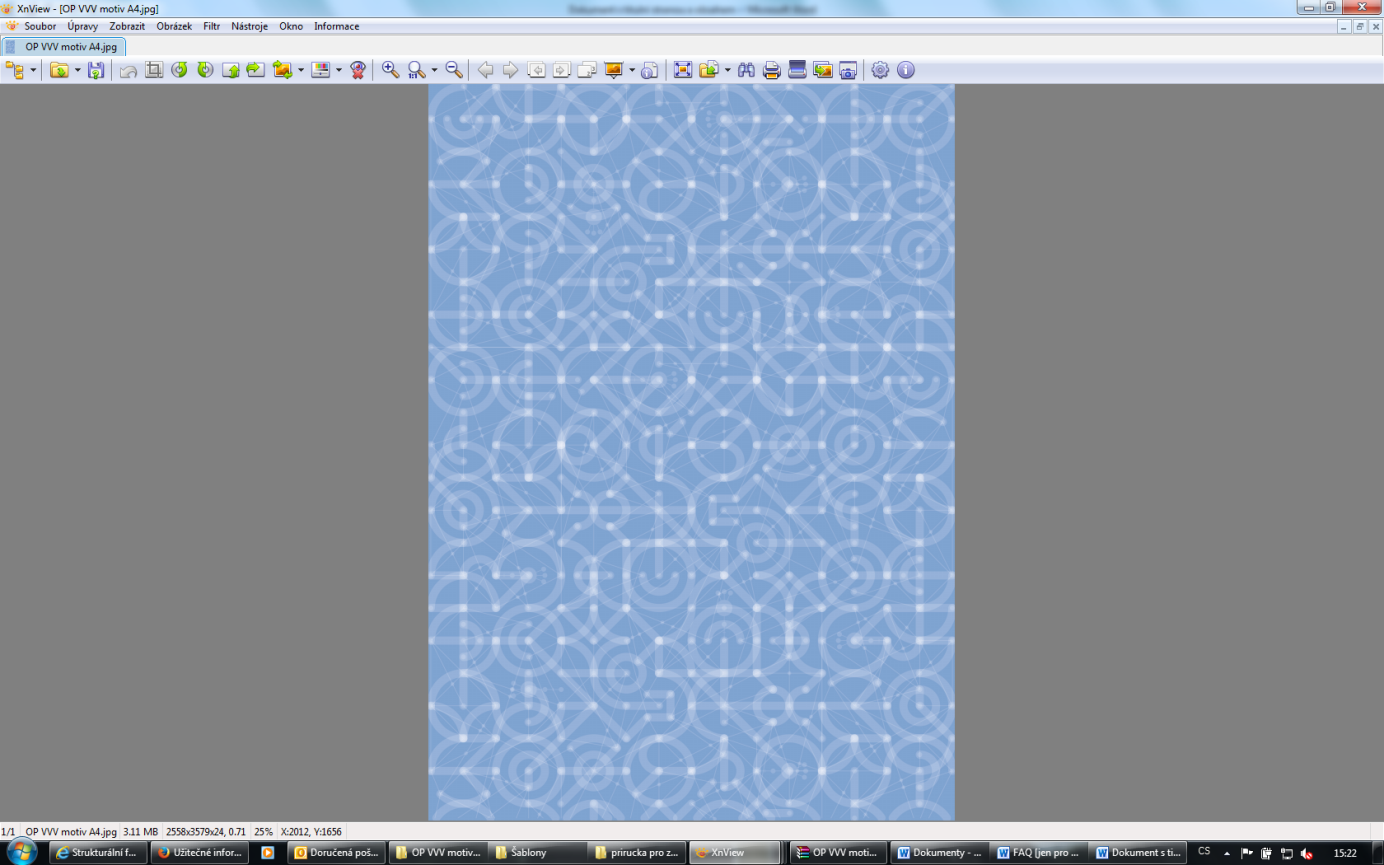 1 Vzdělávací program a jeho pojetí1.1 Základní údaje 1.2 Anotace programuProgram Reportérem v akci 2 je určen žákům 8. a 9. ročníků ZŠ a odpovídajících ročníků víceletých gymnázií. Tento vzdělávací program rozšiřuje dovednosti v oblasti práce s videem (natáčení a stříhání videí) a rozšiřuje znalosti a dovednosti v oblasti publicistiky (vytváření scénáře, příprava harmonogramu činností, natáčení a pořizování fotografií, zpracování natočených videozáznamů). V rámci programu se žáci také zdokonalují v práci s internetovými vyhledávači, online mapami,
e-mailovým klientem a rozvíjejí také své znalosti anglického jazyka.Oproti programu pro mladší žáky je zde kladen větší důraz na samostatnost týmů při práci na úkolech. Žáci si zde samostatně vyhledávají potřebné informace na internetu (zaměřují se na poznávání organizací v dané lokalitě, na komunikaci s vybranými organizacemi a na zpracování těchto informací) a zároveň je zde oproti programu pro mladší žáky dán větší prostor na hodnocení a sebehodnocení (poskytnutí konstruktivní zpětné vazby na práci druhých skupin). Současně tento program probíhá formou dlouhodobého kroužku, s frekvencí setkání 1 x týdně na 2 vyučovaní hodiny (2 x 45 minut).Klíčová slova: publicistika, pořízení a zpracování videa, scénář, harmonogram, zpětná vazba, poznávání organizací v okolí, komunikace, práce v týmu, práce s informacemi, kroužek1.3 Cíl programuObecné cíleCílem programu je navázat kontakt mezi školou / školským zařízením a organizací/institucí v jejím okolí a prostřednictvím natáčení dílčích videopříspěvků pro tvorbu finálního žákovského videospotu vzbudit zájem žáků o dění v lokalitě, kde žijí. Program si také klade za cíl vybavit žáky teoretickými znalostmi pro tvorbu videospotu a současně jim umožnit praktickou formou rozvíjet sociální a občanské schopnosti, dovednosti při práci s digitálními technologiemi a schopnosti komunikativní, včetně komunikace v cizím jazyce.Konkrétní cíleAbsolvent vzdělávacího programu bude schopen:rozlišit zpravodajské a publicistické žánry,vyhledat na internetu informace k danému tématu,pracovat s e-mailovým klientem a formulovat obsah e-mailu pro oslovení vybrané organizace,pracovat s online slovníky a překladači a aktivně je využívat pro překlady textu z češtiny do angličtiny,pořizovat fotografie nebo videozáběry s uplatněním základních znalostí kompozice, zpracovat je ve video editoru a doplnit je hudbou a titulky,vytvořit scénář,vytvořit myšlenkovou mapu a harmonogram plánovaných aktivit a činností,provést jednoduchou SWOT analýzu a využít ji v rozhodovacím procesu,poskytovat konstruktivní zpětnou vazbu a sebereflexi,prezentovat výsledky své práce ostatním.1.4 Klíčové kompetence a konkrétní způsob jejich rozvoje v programuVzdělávací program podporuje prostřednictvím svých aktivit rozvoj klíčových kompetencí. Zaměřuje se především na rozvoj kompetence práce s digitálními technologiemi, sociálních a občanských kompetencí a posiluje kompetenci komunikace v cizích jazycích (angličtině).Rozvoj kompetence práce s digitálními technologiemiŽáci v průběhu celého vzdělávacího programu prostřednictvím navržených dílčích aktivit pracují s počítačem, mobilním telefonem nebo kamerou, využívají internetové zdroje informací, pracují s online mapami, textovým editorem, učí se třídit data s využitím adresářů, výsledky své práce prezentují v PowerPointu, rozvíjejí své znalosti a dovednosti pro práci s e-mailovým klientem a softwarem na zpracování videa. Rozvoj sociálních a občanských schopnostíŽáci během realizace programu pracují ve skupinách, kde si rozdělují jednotlivé úkoly podle svých schopností a dovedností a společně směřují k dosažení vytčených cílů. Program klade důraz na poskytování konstruktivní zpětné vazby, argumentaci a schopnost analyzovat problém a nalézat společné řešení například využitím SWOT analýzy nebo myšlenkových map. Svým zaměřením na natáčení tematicky zaměřených videopříspěvků v dané lokalitě vede program žáky k jejímu bližšímu poznání a motivuje je k objevování zajímavých míst, organizací nebo osob, které v dané lokalitě žijí. Žáci jsou v rámci plánovaných aktivit vzdělávacího programu také vedeni k aktivnímu oslovení těchto organizací nebo osob a komunikaci s nimi pro navázání spolupráce při natáčení videopříspěvků.Rozvoj kompetence pro komunikaci v cizích jazycíchSoučástí aktivit vzdělávacího programu je také přidání titulků k jednomu z videopříspěvků nebo namluvení anglického komentáře ke zpracovaným videozáběrům a fotografiím. Žáci k překladu textů využívají dostupné IT technologie (online slovníky a překladače) a pracují i s tištěnými slovníky. Aktivity jsou zaměřeny především na rozvoj slovní zásoby a její následné praktické využití při tvorbě titulků či komentářů. Vzdělávací program dává příležitost k zapojení všech žáků podle jejich aktuální úrovně znalostí a dovedností.Průřezová témataSvým zaměřením na publicistiku a zpracování videa program zohledňuje tato průřezová témata:Osobnostní a sociální výchova – většina aktivit se odehrává v rámci skupin – tím si žáci procvičují komunikativní dovednosti a učí se poskytovat zpětnou vazbu. Metody využité v průběhu vzdělávacího programu podporují tvořivé myšlení žáků, dovednost řešit problémy, činit rozhodnutí a převzít zodpovědnost za výstup skupinové práce. Program klade důraz také na pravidla komunikace, včetně komunikace v online prostředí.Výchova demokratického občana – během programu se žáci při práci ve skupině učí toleranci a zodpovědnosti, řešit problémy se zachováním své lidské důstojnosti, respektovat práci a názor druhých. Během programu oslovují organizace v okolí a tím si rozvíjejí schopnosti a zásady slušné komunikace. Při natáčení videospotu o těchto organizacích se učí podávat objektivní informace o jejich činnosti a zachovávat úctu a respekt k práci druhých. Žáci jsou vedeni k zájmu o své okolí a ke společenské uvědomělosti, v průběhu programu je kladen důraz na komunikaci, argumentační a prezentační schopnosti a dovednosti. Žáci jsou vedeni k formulaci svých názorů, spolupráci ve skupině, diskusi a prezentování nových poznatků.Mediální výchova – žáci poznávají práci reportéra – učí se vyhledávat a zpracovávat informace, vytvářet scénář a jeho pomocí oslovovat své diváky. Během programu pracují s počítači, kamerou, mikrofonem a využívají internet jako zdroj informací, což vede k rozvoji schopnosti práce s digitálními technologiemi. Aktivity jsou zaměřeny konkrétně na práci s mobilem nebo kamerou a mikrofonem (pořízení videosouborů), na práci s počítačem (komunikace přes internet, vyhledávání a zpracování informací, práci s vytvořenými videosoubory – přenesení videosouborů a jejich zpracování v programu na střih videa).Mezipředmětové vztahyZeměpis – žáci si zkouší práci s mapami na internetu.Občanská výchova – žáci se během program zaměřují na spolupráci, diskusi, toleranci. Tematické zaměření programu i konkrétní aktivity rozvíjí povědomí o organizacích, které sídlí v obci, ve které žáci žijí, a napomáhají k rozvoji aktivního občanství.Český jazyk – žáci formulují své názory, zpracovávají informace, argumentují ve skupinách, rozvíjí své prezentační dovednosti. Anglický jazyk – žáci si prohlubují slovní zásobu – překládají informace ve videospotu do anglického jazyka.Informační technologie – žáci během programu pracují s digitálními technologiemi (kamera, mobilní telefon, mikrofon, počítač), využívají internet jako zdroj informací a komunikují s jeho pomocí.Výtvarná výchova – typy záběrů, kompozice.Hudební výchova – práce se zvukem, hudbou.Dějepis – poznávání historie obce a organizací, zajímavá místa v obci.1.5 FormaVzdělávací program je realizován prezenční formou s maximálním využitím skupinové práce. V průběhu programu každá skupina pracuje na přípravě a vytvoření svých videopříspěvků, sbírá informace, navazuje kontakt s organizacemi v dané lokalitě, analyzuje problémy a navrhuje jejich řešení, výsledky své práce prezentuje ostatním skupinám a obhajuje své názory a postoje. Individuální práce je aplikována zejména při rozvoji anglické slovní zásoby. Skupinová práce a vzájemná kooperace při vytváření finálního výstupu programu kladou důraz na dovednost vyslechnout názory druhých a respektovat je.1.6 Hodinová dotace32 vyučovacích hodin (vyučování hodina = 45 minut)Program je doporučen realizovat jako dlouhodobý kroužek s časovou dotací 2 vyučovací hodiny (1 tematický blok) jedenkrát týdně, tzn. 16 setkání. Jednotlivé tematické bloky lze případně vzájemně sdružovat do větších celků při zachování logické struktury, návaznosti a potřebné časové dotace mezi průběhem některých navrhovaných aktivit. Program tak nabízí větší variabilitu pro realizaci.Jedná se o program, který může být pro některé skupiny žáků náročnější a současně může nastat 
i nutnost řešení nenadálých technických problémů.  V těchto případech pak doporučujeme navýšit program o další 2 vyučovací hodiny (tzn. 17 setkání) a prodloužit pak jeho časovou dotaci. 1.7 Předpokládaný počet účastníků a upřesnění cílové skupiny12 (minimálně 8, maximálně 16) žáků navštěvujících 8. a 9. ročník ZŠ nebo odpovídající ročníky víceletých gymnázií. Jako ideální velikost realizační skupiny doporučujeme maximálně 3–4 žáky, tedy menší skupinu. Bude tak lépe zajištěno, aby se do realizace zapojili všichni zúčastnění a nedocházelo k tak k pasivitě některých žáků i přesto, že je téma kroužku atraktivní.1.8 Metody a způsoby realizace Vzdělávací program je realizován převážně formou skupinové práce (kooperativní výuka). Používá metody projektové výuky, kdy celá dlouhodobá činnost skupiny směřuje k vytvoření předem definovaného výstupu – tematicky zaměřeného videopříspěvku. Napříč aktivitami se ve značné míře používají metody rozvíjející kooperaci a týmovou spolupráci (diskuse, role-play, skupinová práce s delegováním úkolů), metody rozvíjející kritické myšlení (brainstorming, myšlenková mapa, SWOT analýza) a metody podporující rozvoj tvořivosti a kreativního přístupu k řešení zadaného úkolu (příprava scénáře pro videopříspěvek, struktura otázek pro interview). Při realizaci aktivit podporujících rozvoj anglické slovní zásoby je využívána metoda CLIL. Realizace vlastního natáčení a zpracování natočených příspěvků ve videoeditoru probíhá metodou learning by doing (učení se vlastní činností). Dále je v některých aktivitách využívána metoda práce s textem při řešení úloh souvisejících se sběrem dat pro přípravu scénáře a sběrem podkladů a informací pro vlastní natáčení a názorně-demonstrační metoda (instruktáž) při využívání videotutoriálů žáky při zpracování natočených videomateriálů. Vzdělávací program vede převážně jeden vyučující. V některých aktivitách, kdy žáci realizují natáčení v terénu, vedou program dva vyučující. Optimální počet účastníků je 12 žáků rozdělených do čtyř pracovních skupin. Pracovní skupinu by měli tvořit žáci s rozdílnými znalostmi, schopnostmi i dovednostmi, aby se při plnění skupinových úkolů vhodně doplňovali.1.9 Obsah – přehled tematických bloků a podrobný přehled témat programu a jejich anotace včetně dílčí hodinové dotaceTematický blok 1 – Začínáme (2 × 45 minut)Úvodní dvouhodinový blok vzdělávacího programu seznamuje žáky s tím, jaké úkoly budou během následujících dnů řešit. Představuje rámcový a časový plán a blíže popisuje hlavní výstup vzdělávacího programu, kterým je vytvoření videospotu se čtyřmi různě tematicky zaměřenými příspěvky. V tomto bloku si žáci také zmapují vstupní úroveň svých kompetencí a rozdělí se do skupin, ve kterých budou nadále po dobu realizace programu společně pracovat. Část výukového bloku je věnována práci s informacemi a jejich efektivnímu vyhledávání na internetu. Žáci vyhledávají v daném časovém intervalu prostřednictvím internetových vyhledávačů video podle předem zadaných kritérií. Nalezené video pak hodnotí s využitím pracovních listů. Závěr výukového bloku je věnován představení témat, na které mohou žáci své budoucí videopříspěvky zaměřit. Na výběr mají témata z těchto oblastí: kultura a umění, sport, život znevýhodněných osob, celoživotní vzdělávání, historie regionu, život seniorů, problematika životního prostředí v regionu a jeho ochrana nebo významní zaměstnavatelé a zajímavá řemesla v regionu. Diskusní pojetí aktivity motivuje žáky k bližšímu poznávání lokality, kde žijí, a podporuje jejich zájem o různé typy organizací, které v jejich lokalitě působí. Téma 1: Co nás čeká a kde hledat informace? (1 × 45 minut)V první hodině se žáci seznámí podrobněji s úkolem, který mají řešit, zmapují své kompetence a rozdělí se do pracovních skupin. V závěru hodiny se věnují efektivnímu vyhledávání informací na internetu souvisejících s jejich hlavním výstupem. Nalezené ukázky videí žáci zkoušejí ve skupinách konstruktivně zhodnotit z pohledu jejich dopadu na publikum a struktury a formy poskytovaných informací. Téma 2: Reportáž, nebo rozhovor? (1 × 45 minut)Téma druhé výukové hodiny se v úvodu zaměřuje na vybavení žáků teoretickými základy z oblasti médií a žurnalistiky a přibližuje jim základní formáty, které budou zpracovávat (videoreportáž nebo videorozhovor). Druhá část hodiny seznamuje žáky s tématy, na která mohou své videopříspěvky zaměřit. Společně s vyučujícím žáci podrobněji diskutují o možnostech jednotlivých tematických zaměření budoucích videopříspěvků tak, aby si následně ve skupinách mohli vybrat, která témata je zaujala a budou je chtít v dalším průběhu vzdělávacího programu zpracovávat. Tematický blok 2 – Pátrání a trocha teorie (2 × 45 minut)Druhý výukový blok se zaměřuje na dvě hlavní témata. Prvním z nich je práce s internetovými mapami, kde žáci vyhledávají ve svém okolí vhodné organizace nebo zajímavá místa, na kterých by mohli natáčet své zajímavé a různě tematicky zaměřené videopříspěvky. S využitím internetových vyhledávačů o nich následně zjišťují bližší informace. Druhou část tematického bloku tvoří teoretický základ pro natáčení videozáběrů a jejich vhodnou kompozici. Žáci tak poznávají jednotlivé druhy záběrů a seznamují se se základními pojmy, jako např. zlatý řez, úhel pohledu, švenkování a další. Teoretická část je žákům předkládána aktivní formou s využitím pracovních listů.Téma 1: Kam se vydáme? (1 × 45 minut)První téma seznamuje žáky s různými typy online map a vyhledávačů a učí je jejich prostřednictvím efektivně vyhledávat potřebné informace. Žáci pracují ve skupinách a osvojují a upevňují si dovednosti zaměřené na vhodné rozdělení společné práce a delegování úkolů.Téma 2: Celek, nebo americký záběr? (1 × 45 minut)Druhé téma vybaví žáky teoretickými základy pro natáčení videozáběrů, případně pořizování fotografií a vede žáky k přemýšlení nad daným tématem do větší hloubky. Na základě zvoleného tématu si žáci vyhledávají potřebné doplňující informace. Metody skupinové práce je opět učí rozdělovat si úkoly, pracovat s časem a přebírat zodpovědnost za svoji práci. 
Tematický blok 3 – Zkoušíme a hodnotíme (2 × 45 minut)Úvod výukového bloku je věnován vyzkoušení si získaných teoretických znalostí v praxi. Žáci si ve skupinách prakticky ve známém prostředí vyzkoušejí natáčení krátkého rozhovoru a reportáže. Nejprve si navrhnou jejich obsah, příspěvky poté natočí a představí ostatním skupinám. Výsledky své práce společně zhodnotí. Druhá část výukového bloku je věnována praktickému nácviku práce s e-mailovým klientem a sestavení vhodného obsahu e-mailu pro „neznámou organizaci“ s návrhem termínu návštěvy a natáčení. Žáci tak sami iniciují návštěvu v organizaci zaměřenou na jimi vybrané téma či návštěvu zajímavého místa, historické památky atd.Téma 1: Na šířku, nebo na výšku? (1 × 45 minut)První téma svými aktivitami vybaví žáky dovedností připravit a natočit krátký rozhovor a reportáž. Téma podporuje kreativitu žáků při výběru zaměření rozhovoru se spolužákem nebo reportáže z prostředí školy. Aktivity umožňují žákům rozdělit si úkoly ve skupině na základě vlastního rozhodnutí a pracovat samostatně na plnění zadaného úkolu. Nedílnou součástí tohoto tématu je také posílení schopnosti žáků pozitivní formou zhodnotit práci svoji i druhých.Téma 2: Plánujeme první návštěvu – píšeme e-mail (1 × 45 minut)Druhá hodina tematického bloku je věnována e-mailové komunikaci a vybavení žáků dovedností pracovat s e-mailovým klientem a odesílat a přijímat poštu. Žáci se učí formulovat vhodný obsah e-mailu pro oslovení organizace, se kterou dosud nekomunikovali. Tematický blok 4 – Upravujeme video (2 × 45 minut)Žáci se seznamují s funkcemi softwarového nástroje pro zpracování videa OpenShot. Seznámení probíhá formou ukázek jednotlivých funkcionalit pomocí předem zpracovaných videotutoriálů. Žáci následně pracují s videopříspěvky, které si v předchozích hodinách natočili, a jednotlivé postupy si zkoušejí v praxi. Téma 1: Zakládáme projekt (1 × 45 minut)V úvodní hodině žáci ještě natáčejí krátká minutová zkušební videa a natočený materiál s využitím podpůrných videotutoriálů ukládají jako zdrojová data pro další zpracování v softwaru OpenShot. Každá ze skupin pracuje na svém vlastním zkušebním projektu. Téma 2: Stříháme a zvučíme (1 × 45 minut)V další hodině se žáci opět s podporou videotutoriálů seznamují s dalšími funkcionalitami softwaru na úpravu videa – řazení a střih jednotlivých záběrů, vkládání fotografií, přidávání zvuků a další. V praxi si vše vyzkoušejí s vlastními natočenými materiály.Tematický blok 5 – Jak to všechno naplánujeme? (2 × 45 minut)Tematický blok je věnován přípravě scénáře, podle kterého budou žáci své videopříspěvky natáčet. Žáci se s podobnou aktivitou pravděpodobně ještě nesetkali a vytvoření scénáře pro ně bude značnou výzvou. Kromě scénáře si formou myšlenkové mapy vytvoří také harmonogram činností souvisejících s natáčením a provedou i jednoduchou analýzu rizik, aby byli připraveni na řešení nenadálých situací.Téma 1: Píšeme scénář (1 × 45 minut)V úvodní hodině získají žáci teoretický základ, který jim následně umožní napsat jednoduchý scénář k natočení prvních tematicky zaměřených videopříspěvků. Žáci využívají všech informací, které o dané lokalitě nebo organizaci získali v předchozích hodinách, využívají také poznatky sesbírané v průběhu práce s internetovými mapami. Pozornost je věnována také posílení schopnosti žáků v oblasti komunikace a vyjednávání a zásadám týmové spolupráce.Téma 2: Kdo, co, kdy a jak? (1 × 45 minut)Druhá hodina je věnována přípravě natáčení prvních videopříspěvků a zaměřuje se na efektivní plánování aktivit, delegování úkolů ve skupině a rozdělování zodpovědnosti za jejich plnění. Žáci také získají schopnosti definovat rizika spojená s daným úkolem a naučí se navrhovat vhodná řešení na jejich eliminaci.Tematický blok 6 – Hurá do akce! (2 × 45 minut)Tematický blok je zaměřen na praktické vyzkoušení znalostí a dovedností, které žáci získali v předchozích hodinách. Aktivity probíhají mimo školu a žáci mají možnost natočit zajímavá místa, poznat organizace nebo natočit rozhovor se zajímavou osobností podle toho, jaký scénář si pro natáčení připravili. Netradičním prvkem zařazeným do procesu přípravy a natáčení je rozdělení žáků do role „aktérů“ a jejich „pozorovatelů“.Téma 1: Příprava je základ (1 × 45 minut)První část bloku je věnována přípravě natáčení a učí žáky schopnosti aplikovat navržený plán v reálné situaci. Žáci si projdou terén a přichystají si potřebné pomůcky a vybavení pro natáčení. Pozornost je opět věnována schopnosti pracovat v týmu a společně plnit plánované úkoly a nést zodpovědnost za jejich bezchybné provedení.Téma 2: A teď naostro! (1 × 45 minut)Ve druhé hodině žáci již provádějí aktivity související s vlastním natáčením videopříspěvku. Vyzkouší si tak poprvé v praxi natáčení a práci s kamerou/telefonem v mimoškolním prostředí. V obou hodinách sleduje práci „aktivní skupiny“ druhá skupina pozorovatelů a formou záznamů do pracovních listů zapisuje své postřehy z „job shadowingu“.Tematický blok 7–A teď si to vyměníme! (2 × 45 minut)Výukový blok kopíruje aktivity předchozího bloku. Skupiny si pouze vymění své role. Skupina, která v předchozím bloku natáčela, bude teď v roli pozorovatelů. Aktivity jsou zaměřeny na praktické vyzkoušení znalostí a dovedností, které žáci získali v předchozích hodinách, a probíhají mimo školu. Téma 1: Dělají to dobře? (1 × 45 minut)Druhá skupina si připravuje pomůcky pro natáčení, prochází si místo natáčení a pracuje s připraveným scénářem. První skupina je v roli pozorovatelů.Téma 2: Nerušit, zase natáčíme! (1 × 45 minut)Druhá skupina natáčí svůj videopříspěvek. První skupina ji pozoruje při práci a své postřehy zaznamenává do pracovních listů.Tematický blok 8 – Co jsme natočili a co s tím uděláme? (2 × 45 minut)Výukový blok se ve své první části zaměřuje na shrnutí průběhu prvních dvou natáčecích dnů a prostřednictvím zpětné vazby na vyhodnocení předchozí práce. Vede žáky k sebereflexi i konstruktivnímu zhodnocení práce druhých. Druhá část výuky se již věnuje zpracování fotografií a videí, které žáci pořídili v terénu. Žáci pracují se softwarem na úpravu videa a připravují svůj první videopříspěvek.Téma 1: Povedlo se? Uvidíme (1 × 45 minut)První hodina je věnována nejprve shrnutí průběhu natáčení a poskytování zpětné vazby. Žáci se učí využívat postřehů z předchozích pozorování a formulovat konstruktivní zpětnou vazbu. Další část se věnuje oslovení dalších organizací pro natáčení a uložení materiálů z prvního natáčení do počítače.Téma 2: Naše první vlaštovka (1 × 45 minut)Druhá část tematického bloku se věnuje úpravě natočených materiálů. Upevňuje dovednosti žáků v práci se softwarem na zpracování videa a vybavuje je dovedností navrhnout logické a atraktivní uspořádání natočených materiálů a vhodně je propojovat.Tematický blok 9 – Půlka je za námi (2 × 45 minut)Výukový blok je zaměřený na dvě oblasti. V první hodině žáci finalizují výsledky své předchozí práce a prezentují je ostatním – představí jim svůj zpracovaný videopříspěvek, který krátce okomentují. Druhá hodina výukového bloku je věnována budování anglické slovní zásoby k natočeným videopříspěvkům a práci s informacemi a mapami, kdy žáci sbírají podklady pro natáčení svých dalších videopříspěvků.Téma 1: Už jsme reportéři? (1 × 45 minut)Téma se zaměřuje na přestavení prvních výsledků skupinové práce. Žáci dokončí úpravu natočených materiálů v programu na úpravu videa OpenShot. Svoji práci následně prezentují ostatním skupinám.Téma 2: Kam vyrazíme příště? (1 × 45 minut)Téma se ve své úvodní části zaměřuje na rozšíření anglické slovní zásoby žáků v oblastech, na které žáci zaměřili své videopříspěvky. V další části téma upevňuje dovednosti žáků vyhledávat relevantní informace, získávat informace z online map a využívat získané informace pro přípravu dalšího natáčení. Tematický blok 10 – Plánujeme podruhé (2 × 45 minut)Výukový blok je věnován přípravě na natáčení druhého videopříspěvku. Žáci se nejprve zaměří na doplnění potřebných informací pro návrh scénáře a vyhledají si také vhodné dopravní spojení do lokality, kde bude natáčení probíhat. Druhá část výukového bloku je věnována přípravě dalšího scénáře a plánu natáčení společně s definováním významných rizik a návrhů na jejich řešení.Téma 1: Kudy, kam a za kolik? (1 × 45 minut)Téma se zaměřuje na práci s internetovými vyhledávači, s portály pro vyhledávání dopravního spojení a online mapami. Upevňuje dovednosti žáků při vyhledávání relevantních informací k danému tématu a jejich třídění a posiluje schopnost žáků pracovat v týmu a navrhovat společná řešení.Téma 2: Scénář podruhé (1 × 45 minut)Téma se zaměřuje na přípravu natáčení druhých videopříspěvků. Probíhají obdobné aktivity jako při přípravě prvního natáčení. Žáci si tak upevňují znalosti související s vytvářením scénáře a procvičují činnosti spojené s plánem průběhu natáčení. Téma tak přispívá k aplikaci zkušeností získaných při předchozí obdobné činnosti.Tematický blok 11 – Znovu do terénu! (2 × 45 minut)Výukový blok je zaměřen na praktické vyzkoušení znalostí a dovedností, které žáci získali v předchozích hodinách. Jedná se o natáčení v pořadí již druhého videopříspěvku. Aktivity probíhají mimo školu a žáci mají možnost natočit zajímavá místa, poznat organizace nebo natočit rozhovor se zajímavou osobností podle toho, jaký scénář si pro natáčení připravili. Netradičním prvkem zařazeným do procesu přípravy a natáčení je opět rozdělení žáků do role „aktérů“ a jejich „pozorovatelů“.Téma 1: Teď už víme, jak na to (1 × 45 minut)První část bloku je věnována přípravě natáčení a prohlubuje schopnosti žáků aplikovat navržený plán v reálné situaci. Žáci si projdou terén a přichystají si potřebné pomůcky a vybavení pro natáčení. Pozornost je opět věnována schopnosti pracovat v týmu a společně plnit plánované úkoly a nést zodpovědnost za jejich bezchybné provedení.Téma 2: Podruhé do akce! (1 × 45 minut)Žáci si znovu v praxi vyzkouší natáčení a práci s kamerou/telefonem v mimoškolním prostředí. Téma se zaměřuje na praktické procvičení schopnosti žáků aplikovat navržený plán v reálné situaci. Upevňuje jejich dovednost společně plnit plánované úkoly související s vlastní realizací natáčení a nést zodpovědnost za jejich bezchybné provedení.Tematický blok 12 – Točíme poslední příspěvky (2 × 45 minut)Výukový blok kopíruje aktivity předchozího bloku. Skupiny si pouze vymění své role. Aktivity jsou zaměřeny na praktické vyzkoušení znalostí a dovedností, které žáci získali v předchozích hodinách, a probíhají mimo školu. Žáci mají možnost natočit zajímavá místa, poznat organizace nebo natočit rozhovor se zajímavou osobností podle toho, jaký scénář si pro natáčení připravili. Do procesu přípravy i vlastního natáčení je opět zařazen prvek sledování práce druhých a rozdělení žáků do role „aktérů“ a jejich „pozorovatelů“.Téma 1: Příprava jde hladce (1 × 45 minut)Téma prohlubuje schopnosti a dovednosti žáků společně plnit plánované úkoly související s přípravou natáčení a převzít zodpovědnost za jejich provedení. Skupina „pozorovatelů“ posiluje své dovednosti v oblasti sledování a hodnocení práce druhých. Téma 2: Natáčíme jako profesionálové (1 × 45 minut)Žáci si zopakují v praxi natáčení a práci s kamerou/telefonem v mimoškolním prostředí. Téma se zaměřuje na praktické procvičení schopnosti žáků aplikovat navržený plán v reálné situaci. Upevňuje jejich dovednost společně plnit plánované úkoly související s vlastní realizací natáčení a vyvarovat se případných chyb, které se objevily při prvním natáčení. Tematický blok 13 – Jak dopadl druhý pokus? (2 × 45 minut)Tematický blok se ve své úvodní části zaměřuje na zhodnocení předchozí práce při natáčení v terénu. Žáci opět konstruktivně hodnotí práci ostatních skupin i tu svoji. Druhá část tematického bloku je věnována zpracování natočených materiálů a práci s videoeditorem OpenShot. Téma 1: Stříháme a ozvučujeme podruhé (1 × 45 minut)Téma se zaměřuje především na využívání postřehů z předchozích pozorování a posílení schopnosti formulovat konstruktivní zpětnou vazbu. Upevňuje také dovednosti žáků související s ukládáním dat a jejich tříděním.Téma 2: Druhý příspěvek je hotový (1 × 45 minut)Druhé téma upevňuje dovednosti žáků v práci se softwarem na zpracování videa a posiluje jejich dovednost navrhnout logické a atraktivní uspořádání natočených materiálů a jejich vhodné propojení.Tematický blok 14 – Nejsou titulky jako titulky (2 × 45 minut)Výukový blok je primárně zaměřen na budování anglické slovní zásoby a schopnost žáků samostatně s pomocí slovníků a online překladačů přeložit z českého jazyka do angličtiny krátkou část vybraného textu. Druhým aspektem rozvíjejícím schopnosti žáků v oblasti rozhodování je aktivita věnovaná SWOT analýze a jejímu využití v praxi.Téma 1: Který to bude? (1 × 45 minut)Téma je prioritně zaměřeno na budování specifické slovní zásoby související s natočenými druhými videopříspěvky. Žáci budou následně s využitím základní SWOT analýzy vybírat, který příspěvek zvolí pro otitulkování. Naučí se tedy využívat SWOT analýzu v praxi při rozhodovacích procesech.Téma 2: Namluvit, nebo napsat? (1 × 45 minut)Téma je věnováno činnostem souvisejícím s přidáním anglických titulků nebo komentářů k videopříspěvku, který si žáci ve skupině zvolili. Žáci mají pro překlad k dispozici pracovní listy, využívají online slovníků a následně pracují v prostředí videoeditoru OpenShot.Tematický blok 15 – Vybíráme nejlepší příspěvky (2 × 45 minut)Předposlední výukový blok je zaměřen na výběr čtyř nejzdařilejších videopříspěvků, které vytvoří finální výstup – videospot. Příspěvky žáci vyberou formou společného hlasování. Nejprve vybírají příspěvek v anglickém jazyce, který následně vhodně doplní třemi tematicky odlišnými videopříspěvky v českém jazyce. Závěr výukového bloku učí žáky pracovat ve větší skupině a efektivně spolupracovat na splnění konkrétního úkolu. Při delegování zbývajících úkolů využívají specifických dovedností svých spolužáků, které se projevily během předchozích prací spojených s návrhem, zpracováním a úpravou videopříspěvků. Vytvářejí tak dílčí skupiny (pracovní týmy), které řeší specifické úkoly.Téma 1: Co jsme všechno natočili? (1 × 45 minut)Téma je věnováno představení a prezentaci všech natočených videopříspěvků a zaměřuje se na upevnění schopnosti žáků prezentovat výsledky týmové práce jejich pracovních skupin. Žáci budou formou hlasování vybírat čtyři nejzdařilejší příspěvky, které budu tvořit finální výstup vzdělávacího programu. Téma 2: Řadíme a spojujeme (1 × 45 minut)Druhé téma je věnováno práci na finálním produktu. Žáci pracují zejména na vhodném propojení vybraných videopříspěvků a případných drobných úpravách souvisejících s vytvořením celkového dojmu finálního videospotu.Tematický blok 16 – Finále je tady! (2 × 45 minut)Závěrečný blok vzdělávacího programu je věnován prezentaci finálního videospotu, který obsahuje čtyři různě tematicky zaměřené videopříspěvky, z nichž jeden je opatřen anglickými titulky nebo komentářem. Žáci zhlédnou zpracovaný výstup a zhodnotí svoji práci v průběhu celého vzdělávacího programu. Připomenou si, co se během programu naučili, a zhodnotí také posun ve svých znalostech a dovednostech formou výstupního dotazníku. Na závěr navrhnou možnosti, jak výsledky své práce prezentovat, ať již spolužákům, vyučujícím, nebo širší veřejnosti.Téma 1: Jdeme do finále (1 × 45 minut)První hodina tematického bloku je věnována přípravě a prezentaci finálního výstupu. Žáci také vyplní formulář zpětné vazby, ve kterém reflektují nejen dosažené znalosti, ale zamýšlejí se také nad tím, co jim program přinesl v oblasti osobního rozvoje, získaných soft skills, ale zároveň vyhodnocují, co se dozvěděli o svých spolužácích a jak se jim s nimi spolupracovalo.Téma 2: Stálo to za to? (1 × 45 minut)Poslední hodina vzdělávacího programu je nejprve věnována zhodnocení posunu žáků ve znalostech, dovednostech a kompetencích. V závěru pak žáci hodnotí vzdělávací program jako celek a diskutují o vhodných variantách pro šíření finálního výstupu (videospotu) po skončení vzdělávacího programu.1.10 Materiální a technické zabezpečeníPro úspěšnou realizaci a hladký průběh vzdělávacího programu velmi doporučujeme zajistit následující technické vybavení. Při zajišťování doporučeného počtu pomůcek je současně nutné přihlédnout k možnému odlišnému počtu žáků na kroužku/ ve skupině.učebna s kapacitou pro 12 žáků s možností připojení na internet,8 PC, notebooků nebo tabletů pro žáky (vč. textového procesoru a softwaru na prezentaci),4 USB flash disky,4 kamery nebo mobilní telefony umožňující natáčení a ukládání videa včetně zvuku,4 mikrofony s redukcí šumu,prodlužovací kabely pro zapojení notebooků, rozdvojky,kabely na propojení kamer/mobilů s žákovskými počítači/notebooky, 1 demonstrační PC/notebook s připojením k dataprojektoru (pro vyučujícího),nainstalovaný software na úpravu videa (např. OpenShot) na každém žákovském počítači,tiskárna a kopírka,tabule, fixy, magnety,12 sešitů A4 nelinkovaných na žákovská portfolia,tvrdé desky s klipem na upevnění papírů,poznámkové papíry a post-it lístky,lepidlo,přílohy k metodickým materiálům.1.11 Místo konáníVzdělávací program bude pilotován ve škole nebo organizaci neformálního vzdělávání. 1.12 Způsob realizace programu v období po ukončení projektuDoporučená forma realizace je v podobě zájmového kroužku při ZŠ, gymnáziu nebo v DDM či SVČ (a dalších volnočasových organizací). Lze jej využít také jako projektovou výuku v rámci formálního vzdělávání nebo jako tematicky zaměřený oddíl nabídky organizace zaměřující se na volnočasové aktivity dětí.1.13 Kalkulace předpokládaných nákladů na realizaci programu po ukončení projektuPočet realizátorů: 1.14 Odkazy, na kterých je program zveřejněn k volnému využití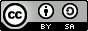 Program Reportérem v akci 2: Varianta pro žáky 8. a 9. ročníků ZŠ a odpovídajících ročníků víceletých gymnázií s doprovodnými materiály, jehož autorem je Channel Crossings s.r.o., podléhá licenci Creative Commons Uveďte původ – Zachovejte licenci 4.0 Mezinárodní. Pro zobrazení licenčních podmínek navštivte http://creativecommons.org/licenses/by-sa/4.0/.Vizuální prvky (obrázky, fotografie, schémata, snímky a náčrty) použité ve všech částech vzdělávacího programu podléhají volné licenci a může s nimi být nakládáno v souladu s veřejnou licencí Creative Commons (výše). Prvky pochází buď z online databází Pixabay (https://pixabay.com/cs/) a Pexels (https://www.pexels.com/), nebo jsou autorské a byly vytvořeny přímo pro daný vzdělávací program. Ilustrační fotografie z realizace programu byly pořízeny a jsou využity v souladu s podmínkami rámce ochrany osobních údajů GDPR.Veškeré materiály k vzdělávacímu programu Reportérem v akci 2 naleznete na internetové stránce http://www.kreativniskola.cz/vzdelavaci-programy/reporterem-v-akci/. Zde jsou ke stažení i kapitoly 4 Příloha č. 1 a 5 Příloha č. 2 tohoto dokumentu a pracovní sešit pro žáky. Program je dostupný také na metodickém portále https://rvp.cz/.2 Podrobně rozpracovaný obsah programuKapitola č. 2 je zpracována formou žákovského sešitu, který je k dispozici na následujících odkazech:DOCX: https://filedn.com/lsBVgSr0PfSJIhl2KR8cjnu/Skola40/Reporterem_v_akci_2/Reporterem_v_akci_2_zakovsky%20sesit.docx PDF: https://filedn.com/lsBVgSr0PfSJIhl2KR8cjnu/Skola40/Reporterem_v_akci_2/Reporterem_v_akci_2_zakovsky%20sesit.pdf 3 Metodická částUvedení do tématuVzdělávací program Reportérem v akci 2: Varianta pro žáky 8. a 9. ročníků ZŠ a odpovídajících ročníků víceletých gymnázií si klade za cíl seznámit žáky s organizacemi, které sídlí v okolí jejich školy prostřednictvím videospotu, který o nich natočí. Na začátku programu se žáci seznámí s tématy spojenými se žurnalistikou a publicistikou (typy žánrů, typy záběrů, scénář), naučí se pracovat s kamerou a mikrofonem a zpracovat natočené materiály v počítači (sestříhat, doplnit titulky a fotografie). Během programu budou žáci pracovat ve skupině a zároveň pozorovat ostatní skupiny při práci, hodnotit jejich i svoji práci a poskytovat konstruktivní zpětnou vazbu.Vzdělávací program tak podporuje kreativní potenciál žáků a vede je k aktivnímu využívání médií.Vstupní předpokladyVstupní znalosti žáků: Vzdělávací program je určen žákům 8. a 9. ročníků ZŠ a odpovídajících ročníků víceletých gymnázií. Předpokládá se základní znalost práce s informačními technologiemi a znalost anglického jazyka.Předpoklady pro vedení programu: Program vedou dva až tři vyučující (pedagogové či lektoři), u nichž se očekává jistá pedagogická praxe. Vzdělávací program pracuje s pojmy ze žurnalistiky a dokumentaristiky, které by měl vyučující umět žákům srozumitelně přiblížit. Zároveň využívá práci s digitálními technologiemi (obsluha kamery, mikrofonu, přenesení dat do počítače) a práci se střihacím programem. Předpokladem je tedy seznámení se s těmito tématy před samotnou realizací programu.Materiální a technické zabezpečení: Předpokladem je i dostatečné materiální a technické vybavení (viz kapitola 1.10). Mezi zásadní pomůcky v tomto ohledu patří počítače, kamery a mikrofony (minimálně jeden do skupiny).Přínos neformálního vzděláváníVzdělávací program cíleně propojuje prvky formálního i neformálního vzdělávání. Konkrétní přínos neformálního vzdělávání v kontextu vzdělávání formálního je například:důraz na praktické zaměření a využitelnost – program je zaměřen na praktické využití získaných znalostí,důraz na celostní přístup k rozvoji osobnosti podporující zájem o okolí,důraz na vlastní motivaci a aktivní zapojení,role vyučujícího – důraz je kladen na samostatnou práci žáků – vyučující zde plní roli přihlížejícího, který žáky pozoruje při práci a v případě problémů jim pomáhá návodnými otázkami dojít k řešení.Rozvíjené kompetence včetně konkrétního způsobu jejich rozvíjeníRozvoj klíčových kompetencí je blíže popsán v kapitole 1.4. Jedná se hlavně o:rozvoj kompetence práce s digitálními technologiemi,rozvoj sociálních a občanských schopností,rozvoj kompetence pro komunikaci v cizích jazycích.Varianty vzdělávacího programuVedle varianty Reportérem v akci 2 existuje ještě varianta pro mladší žáky Reportérem v akci 1, která je určena pro žáky 6. a 7. ročníků základních škol a odpovídajících ročníků víceletých gymnázií. Obě varianty programu mají obdobný tematický a metodický základ, nicméně se liší svou náročností. Vhodné modifikace programuZ žákovského pohledu je hlavní zadání úkolu natočit dva videospoty o organizacích sídlících v okolí školy. Pokud by to situace z nejrůznějších důvodů vyžadovala, toto obecné zadání lze nějakým vhodným způsobem omezit. Projekt se například může týkat i jiných témat (problémy v obci, zajímavá místa v obci, reportáže o akcích pořádaných v obci atd.).Pokud by to jazyková úroveň jak vyučujících, tak žáků umožňovala, je možné vést celý vzdělávací program v anglickém jazyce a také videospoty celé natočit v anglickém jazyce.Je možné v rámci programu oslovit také odbornou veřejnost a zapojit do programu diskusi s odborníky.Možné komplikace a problémy, řešení nestandardních situacíJedním z možných úskalí a komplikací vzdělávacího programu je fakt, že program klade velké nároky na organizační a kreativní schopnosti žáků – pro mnohé žáky může být tvorba scénáře a návaznost scén obtížná. Velkým úskalím může také být komunikace s organizacemi a jejich neochota ke spolupráci – ta může být pro žáky demotivační.Obzvláštním úskalím může být rozdělení žáků do skupin. Ačkoliv jsou žáci podporováni v samostatném rozdělení rolí v jednotlivých skupinách, je třeba obezřetnosti a pedagog, který žáky dobře zná, by jim měl poskytnout mentoring pro usnadnění procesu výběru. Jak s programem pracovatVzdělávací program povedou 2–3 vyučující. Termín „vyučující“ je v programu chápán jako zastřešující pojem, který v sobě obsahuje jak zástupce formálního (pedagogický pracovník), tak neformálního (lektor, pracovník s mládeží) vzdělávání. Program může být realizován jak v rámci škol, tak během zájmového vzdělávání a může být veden pracovníky z obou forem vzdělávání. Role a rozdělení práce vyučujících během vzdělávacího programu záleží na domluvě a individuálním nastavení před realizací programu. Ideálním řešením je, že jeden vyučující zadává instrukce a aktivitu primárně vede, zbylí vyučující pak fungují jako podpora pro pracující skupiny žáků. Kapitola 3 tohoto dokumentu (Metodická část) představuje vzdělávací proces z pohledu vyučujícího a poskytuje užitečné rady, upozornění a metodické komentáře. Některé metodické komentáře a popisy aktivit jsou umístěny samostatně v kapitole 5 (Příloha č. 2 – Soubor metodických materiálů). Jedná se o materiály, které se vztahují ke konkrétním přílohám z kapitoly 4 (Příloha č. 1 – Soubor materiálů pro realizaci programu) a které si vyučující může samostatně vytisknout a mít je při ruce během konkrétních aktivit. Vhodná literatura a další inspirace:VERNER, Pavel. Úvod do praktické žurnalistiky. Vyd. 2., přeprac. Praha: Univerzita Jana Amose Komenského, 2010. ISBN 978-80-86723-87-7.  GOLDBERG, Bernard. Jak novináři manipulují: stanice CBS očima svého reportéra. Praha: Ideál, 2005. Dějinné zvraty a souvislosti. ISBN 80-901017-8-x.BARTOŠEK, Jaroslav. Zpravodajství a publicistika: studijní texty pro distanční studium. 2. přeprac. vyd. Olomouc: Univerzita Palackého, 2001. ISBN 80-244-0236-x. FIELD, Syd. Jak napsat dobrý scénář: základy scenáristiky. V Praze: Rybka, 2007. ISBN 80-87067-65-7.CZESANY DVOŘÁKOVÁ, Tereza, Ondřej BERÁNEK a Karolína ČÍŽKOVÁ. Jak se dělá film: cesta za filmovým řemeslem pro malé i velké. Ilustroval NIKKARIN. Praha: Argo, 2019. ISBN 978-80-257-2999-1.JONES, Ted a Chris PATMORE. Škola filmaření: včetně nejnovějších digitálních postupů a technologií. V Praze: Slovart, 2013. ISBN 9788073918675.ANDRIKANIS, Jekaterina. Homevideo I., aneb, Sám sobě režisérem. Ilustroval Sergej KONDAKOV. Praha: Grada, 2008. Audio-video. ISBN 978-80-247-2193-4.ANDRIKANIS, Jekaterina a Sergej KONDAKOV. Homevideo II., aneb, Sám sobě kameramanem. Praha: Grada, 2008. Audio-video. ISBN 978-80-247-2192-7.LONG, Ben a Sonja SCHENK. Velká kniha digitálního videa. Přeložil Magdalena KOLÍNOVÁ. Brno: Computer Press, 2005. ISBN 978-80-251-0580-1.BROKLOVÁ, Zdeňka. Média tvořivě: pro 2. stupeň ZŠ a střední školy: mediální tvorba, mediální výchova, využití médií ve výuce, technické dovednosti. Kladno: AISIS, 2008. ISBN 978-80-904071-1-4.3.1 Metodický blok č. 1 (Začínáme) – 2 vyučovací hodinyÚvodní blok vzdělávacího programu seznamuje žáky s tím, jaké úkoly budou během následujících týdnů řešit. Představuje rámcový a časový plán a blíže popisuje hlavní výstup vzdělávacího programu. V tomto bloku si žáci také zmapují vstupní úroveň svých kompetencí a rozdělí se do skupin, ve kterých budou nadále po dobu realizace programu společně pracovat. Závěr výukového bloku je věnován práci s informacemi a jejich efektivnímu vyhledávání na internetu. Žáci vyhledávají v daném časovém intervalu video podle předem zadaných kritérií. Nalezené video pak hodnotí s využitím pracovních listů.3.1.1 Téma č. 1 (Co nás čeká a kde hledat informace?) – 1 vyučovací hodinaV této části se žáci seznámí s úkolem, který mají řešit, a získají inspiraci pro zpracování krátkých videopříspěvků.Metody: energizer, pozorování, diskuse, brainstorming, skupinová práce.Pomůcky:počítače/tablety s připojením k internetu (2 pro každý tým),počítač s připojením k dataprojektoru (pro vyučujícího),sešity formátu A4 bez linek, minimálně 20 listů (1 pro každého žáka),lepidlo,kopírka,kartičky na rozdělení žáků do skupin (volitelné).Přílohy:4.1 Zašifrovaná zpráva (vytisknout pro každého žáka),4.2 Přehled aktivit – krycí list portfolia (pro každého žáka),4.3 Vstupní dotazník,4.4 Hodnocení nalezené videoukázky (pro každého žáka),4.5 Hodnocení videa ve skupině,5.1 Řešení zašifrované zprávy,5.2 Kartičky pro rozdělení žáků do skupin,5.3 Vyhledávání informací na internetu.1. Seznámení s programem (15 min)Vyučující nejprve přivítá žáky a následně je seznámí s hlavním úkolem, který mají řešit. Podrobně žákům vysvětlí a popíše, co je v příštích blocích čeká. Na závěr této části je dobré dát prostor také žákům a jejich otázkám k průběhu a obavám ze zvládnutí úkolu.Během vysvětlování jim také velmi stručně přiblíží jednotlivá témata a aktivity a naznačí, jakým výzvám budou čelit (Poznámka: Přehled témat budoucích videopříspěvků a jejich bližší popis je součástí bloku 3.1.2). Vyučující zde zmíní také to, že žáci budou pracovat na dílčích výstupech ve skupinách. Během této aktivity by měl komunikovat se žáky pozitivně, a i když zmiňuje výzvy, měl by je prezentovat jako motivační. Zdůrazní proto, že možná některé aktivity budu náročnější, ale jako tým je určitě zvládneme. V této fázi také připomene rozdíl mezi pojmy videopříspěvek a videospot, které budou v průběhu vzdělávacího programu často používány. Videopříspěvkem míníme natočený příspěvek na určité konkrétní téma. Videospot je pak finální výstup, na kterém pracujeme a který je tvořen ze čtyř nejlepších natočených videopříspěvků.Vzhledem k tomu, že úvodních informací bude poměrně hodně a žáci si je všechny nezapamatují, dostane každý žák stručný přehled s rozvržením jednotlivých témat a jejich časovým harmonogramem. Jeho součástí bude i popis finálního výstupu vzdělávacího programu, aby jej žáci měli stále na paměti (Příloha 4.2). Příloha je zpracována s využitím obrázků a je určena k podpoře motivace žáků dané úkoly plnit. Zároveň každý žák dostane sešit, do kterého si bude lepit zpracované pracovní listy, případně další dokumenty, a který bude sloužit jako portfolio, ke kterému se může v budoucnosti vracet.Poznámka: V případě, že v tomto bloku zbude nějaký čas, je možné využít k uvedení tématu zašifrovanou zprávu (Příloha 4.1), (Příloha 5.1).2. Zmapování znalostí a kompetencí (5 minut)Každý žák vyplní krátký vstupní dotazník (Příloha 4.3), který bude mapovat úroveň jeho současných znalostí a dovedností v oblasti práce s ICT, vyhledávání informací na internetu, přípravy a zpracování videa a slovní zásoby v anglickém jazyce k danému tématu. Dotazník bude zjišťovat také zkušenost žáka s přípravou a organizací schůzek, schopnosti plánovat si práci a pracovat ve skupině. Získané informace poslouží k porovnání pokroku v uvedených oblastech během vzdělávacího programu. Obdobný dotazník (výstupní) bude žák vyplňovat na konci vzdělávacího programu.3. Rozdělení do skupin (5 minut)Vzdělávací program předpokládá práci ve čtyřech skupinách. Optimální počet žáků v kroužku je 12, takže v ideálním případě vzniknou čtyři skupiny po třech žácích. Pokud bude v kroužku méně než 12 žáků, lze utvořit jednu nebo více dvoučlenných skupin. Minimální počet žáků v kroužku je osm, aby skupina byla alespoň dvojčlenná. Maximální počet žáků není striktně stanoven, ale aby měl vyučující prostor pro sledování a podporu žáků při plnění aktivit a mohl jim věnovat dostatečnou pozornost, není vhodné realizovat vzdělávací program v kroužku s více než 16 žáky.Vyučující nejprve vyzve žáky, aby se rozdělili do čtyř skupin, ve kterých budou následně po celou dobu realizace vzdělávacího programu pracovat. Apeluje přitom na to, aby žáci využili při rozdělování skutečnost, že se navzájem znají, takže mohou vytvářet heterogenní skupiny, kde každý z nich má jiné znalosti a dovednosti, což se jim bude hodit při plnění různorodých úkolů. Zároveň žákům připomene, že ve skupině, kterou utvoří, budou pracovat po celou dobu realizace vzdělávacího programu, takže by se jim společně mělo také dobře spolupracovat.Pokud pracujeme se skupinou žáků, která se nezná, bylo by vhodné také zapojit aktivity na stmelení skupiny a vzájemné seznámení jednotlivých členů.Variantní řešení při dělení se do skupin:V případě, že se žáci nejsou schopni dohodnout, jak se do skupin rozdělit, využije vyučující některou z technik pro náhodné rozdělení. Některé z těchto technik jsou popsány níže a je na vyučujícím, kterou variantu zvolí jako vhodnější. Materiál pro rozdělení je třeba si dopředu připravit, aby reflektoval skutečný počet žáků v kroužku. Vhodně zvolenou technikou může vyučující ovlivnit složení skupin i v tomto případě. Např. při volbě techniky rozpočítáváním ovlivní složení skupin úvodní seřazení žáků. Níže uváděné možnosti předpokládají rozdělení 12 žáků do čtyř skupin. Kartičky pro rozdělení žáků do skupin má vyučující k dispozici v samostatném dokumentu (Příloha 5.2).Rozdělení pomocí skládání obrázků – vyučující vytiskne čtyři obrázky a rozstříhá každý z nich na tři díly. Díly umístí například do neprůhledného sáčku, případně je položí rubovou stranou vzhůru na lavici. Každý žák si vytáhne/vybere jeden díl. Poté hledá žáky, kteří mají části stejného obrázku. Rozdělení pomocí rozpočítání – vyučující vyzve žáky, aby se seřadili do řady podle abecedy (křestní jméno nebo příjmení), případně jiného kritéria nebo zcela náhodně. Vyučující poté vytvoří skupiny rozpočítáním – první, druhá, třetí, čtvrtá.Rozdělení s využitím kartiček násobků čísel – vyučující si připraví 12 kartiček s prvními třemi násobky přirozených čísel (5, 10, 15 – 7, 14, 21 – 8, 16, 24 – 9, 18, 27). Žáci si vytáhnou kartičku a vyučující je navede, aby hledali spolužáky, kteří tvoří řadu násobků daného čísla. Rozdělení s využitím tvarů obrazců – na 12 kartičkách jsou tři čtverce, tři obdélníky, tři trojúhelníky a tři kruhy. Rozdělení proběhne na základě stejného tvaru.4. Jak efektivně vyhledávat informace (20 min)Vyučující nejprve diskutuje hromadně se všemi žáky na téma vyhledávání informací a jejich relevance. Hovoří s nimi o tom, jakým způsobem vyhledávají informace na internetu, jaké zdroje využívají, jaké znají vyhledávače a jak co nejrychleji potřebnou informaci získají – tedy jak vhodně volit dotazy a klíčová slova. K dispozici má Přílohu 5.3 (Vyhledávání informací na internetu).Poté vyučující žáky vyzve, aby si vše vyzkoušeli v praxi na konkrétním zadání. Jejich úkolem bude vhodně zvolit klíčová slova, použít vhodné vyhledávače nebo internetové portály a najít krátké video (cca 1–3 minuty), které je zaměřeno na určité konkrétní téma. Témata (např. kultura, zajímavosti daného místa/města, sport, život s postižením, rozhovor se známou osobností atd.) napíše vyučující na tabuli.Žáci utvoří dva týmy (vždy dvě skupiny společně tvoří jeden tým) a každý tým si vybere, ke kterým tématům bude video hledat. Každý tým hledá videa ke dvěma tématům. V týmu mají pro vyhledávání žáci k dispozici dva počítače. Vyhledání vhodných videí vyučující časově omezí na cca šest minut. Zároveň upozorní žáky, že v této fázi není třeba zhlédnout celé nalezené video, ale rámcově se seznámit s jeho obsahem. Žáci se tedy učí nejenom hledat potřebné informace, ale musejí si práci ve skupině zorganizovat a zároveň se rychle domlouvat na společném výběru. Pracují tedy s time managementem a učí se rychlému rozhodování.V této aktivitě je vzhledem k dané časové dotaci důležité, aby žáci při vyhledávání používali vhodně zvolená klíčová slova, která je rychle dovedou k hledaným ukázkám, a zároveň získali odlišně tematicky zaměřené příspěvky. Vyučující jim může případně pomoci zápisem klíčových dotazů na tabuli (např. video rozhovor sport, video reportáž kultura, video reportáž senioři, video pozvánka životní prostředí atd.). Zároveň je důležitý vyhledávač, který žáci použijí. Pokud žáci vyhledávají s pomocí Googlu, kde po zadání dotazu zvolí kategorii Videos, uvidí zároveň s krátkou anotací i délku videa. Tuto informaci uvidí i při vyhledávání na internetovém serveru pro sdílení videí YouTube. Vzhledem k tomu, že jednou z podmínek hledání je i délka videa, je tato informace pro žáky velmi užitečná. Pokud vyučující, který práci týmů sleduje, vidí, že žáci v některém z týmů se k řešení úkolu nemohou rychle propracovat, může je vhodně navést. V případě, že žáci nemají příliš zkušeností s vyhledáváním konkrétní informace nebo videa, může jim vyučující předvést vyhledávání frontálně a ukázat výhody zobrazování získaných výsledků.Jednotlivé týmy pak vybraná videa připraví na svém počítači v režimu celé obrazovky, aby mohli výsledek své práce představit ostatním. Všichni žáci sledují jednotlivá nalezená videa a každý má k dispozici ke každému z nich jeden pracovní list (Příloha 4.4), do kterého během promítání vyplňuje své názory na vybrané oblasti a hodnotí jeho klady, případně zápory. Zaměřuje se na to, zda a proč jej video zaujalo, jak na něho působilo, zda vnímal nějaké rušivé vlivy, atd.Po zhlédnutí videí proběhne krátká společná diskuse, kde žáci své postřehy sdílejí. Žáci tak mimo jiné vidí, že stejné video může působit obdobně, ale i různě na rozdílné diváky a že každého například upoutalo něco jiného. Vyučující diskusi shrne a vybídne žáky, aby se vrátili do svých skupin, kde si do dalšího pracovního listu (Příloha 4.5) společně shrnou svá pozorování a důležité body a nápady, které během diskuse zazněly. Žáci do pracovního listu zapisují ty informace, na kterých se jako skupina shodli. Využívají proto prvky argumentace a negociace. Společně vyplněný pracovní list každé skupiny vyučující v přestávce mezi hodinami nakopíruje i ostatním žákům ve skupině, aby si jej mohli zařadit do svého portfolia.Poznámka: Nalezení konkrétních informací – tedy videí podle předem daných specifických kritérií, a navíc v limitovaném čase – může být pro některé žáky zpočátku problém. Vyučující si může proto před hodinou projít následující odkazy (nebo si připravit vlastní odkazy), na které může v případě potřeby žáky vhodně zvolenými klíčovými slovy navést a motivovat je tak k aktivní účasti na společné práci daného týmu. Zabrání tak negativním reakcím žáků po prvotním neúspěšném hledání, kdy úkol vzdávají s komentáři typu „to nejde“ nebo „nic takového tam není“.Příklady odkazů:Upoutávka na cyklus Šance dětem – Reportáže o životě dětí s postižením (1:16)https://www.youtube.com/watch?time_continue=1&v=svRwXeR6WH0&feature=emb_logo Reportáž o aktivitách seniorů (2:56)https://www.youtube.com/watch?v=fDQ1SrQZOuA&feature=emb_logo Rozhovor se sportovcem (2:04)https://www.youtube.com/watch?v=GVv308h50XA Pozvánka na kulturní akce (3:20)https://www.youtube.com/watch?v=WntpB3W3ep4 Rozhovor s hercem – v angličtině s českými titulky (2:48)https://www.youtube.com/watch?time_continue=15&v=MQJeEo4P1rU&feature=emb_logo Reportáž z konference o vodě (2:55)https://www.youtube.com/watch?time_continue=5&v=uky6VZTLzZo&feature=emb_logo Reportáž o životním prostředí (0:49)https://www.youtube.com/watch?time_continue=38&v=72VFw7oxmik&feature=emb_logo Videorozhovor s jednatelem firmy – odpadové hospodářství (2:36)https://www.youtube.com/watch?v=H9-ZcJDxV6I Pozvánka na návštěvu rozhledny (3:29)https://www.youtube.com/watch?v=UgOD0SnuzdU&feature=emb_logo Videoreportáž z Třeboňského maratonu (5:12)https://www.youtube.com/watch?time_continue=4&v=NDk1mVts3M8&feature=emb_logo Rozhovor s mladým sportovcem (3:02)https://www.youtube.com/watch?v=EWYxn9t8cC4 Reportáž z festivalu pro zrakově postižené (2:54)https://www.youtube.com/watch?v=LEjjgL9-Chw&feature=emb_logo 3.1.2 Téma č. 2 (Reportáž, nebo rozhovor?) – 1 vyučovací hodinaCílem této části je vybavit žáky teoretickými základy z oblasti žurnalistiky, přiblížit jim formáty, které budou zpracovávat, a představit jim možnosti tematického zaměření budoucích videopříspěvků tak, aby si následně mohli vybrat, které téma zpracují.Metody:diskuse, brainstorming, skupinová práce.Pomůcky:tabule nebo dva flipchartové papíry,různobarevné post-it lístky,mobilní telefon umožňující pořízení fotografie,notebook pro vyučujícího,kabel pro propojení notebooku a mobilního telefonu,tiskárna,fixy,lepidlo.Přílohy:4.6 Žurnalistika – teorie 1,4.7 Žurnalistika – teorie 2,4.8 Co můžeme natáčet?5.4 Řešení listu 4.6 (Žurnalistika – teorie 1),5.5 Přehled témat.1. Žurnalistika – teoretický základ (15 minut)V úvodní části se žáci seznámí se základními pojmy z oblasti žurnalistiky a vybranými publicistickými styly (reportáž, interview). Aktivita probíhá nejprve formou doplňování pracovního listu (přiřazení hlavních charakteristik vybraného pojmu k jeho názvu) – žáci jednotlivé pojmy a jejich význam tipují (Příloha 4.6). Vyučující má k dispozici řešení (Příloha 5.4). Vyučující vytiskne pracovní list pro každého žáka a v první fázi pracují žáci samostatně. Poté si v jednotlivých skupinách své výsledky porovnají a snaží se najít jedno společné „skupinové řešení“. V této fázi si žáci opět procvičují argumentaci a týmovou spolupráci.Pracovní list nabídne žákům více pojmů než charakteristik (popisů), ke kterým je budou přiřazovat. Vede je tak k přemýšlení nad obsahem „definice“ a vyhledání klíčových informací o jejich významu. Vyučující poté žáky seznámí se správným řešením (Příloha 5.4). Společnou diskusí následně žáci shrnou získané informace a s pomocí vyučujícího si objasní i zbývající dva pojmy:perex (krátký text na úvod článku, který shrnuje klíčové informace a má upoutat čtenářovu pozornost), hoax (nevyžádaná e-mailová zpráva / zpráva publikovaná na sociálních sítích, která varuje před něčím neexistujícím, posílá humorné obrázky atd. a která také vyzývá adresáta, aby ji šířil dál). Vyučující zdůrazní zejména pojmy reportáž a interview, tedy publicistické žánry, které budou žáci ve svých videopříspěvcích využívat.Na závěr dostane každý žák připravený výukový materiál shrnující přehled žánrů a stylů a jejich charakteristik, ke kterému se může vracet při práci v dalších aktivitách (Příloha 4.7). Pracovní list a výukový materiál si žáci nalepí do svých portfolií.Pokud vyučující není příliš obeznámen s tímto oborem, bylo by vhodné si před realizací programu o tomto tématu zjistit více informací.2. Představení témat a diskuse nad nimi (30 minut)Vyučující žákům poté blíže představí jednotlivá témata, ze kterých si budou vybírat zaměření svých videopříspěvků. Znovu žákům připomene, že výsledným výstupem bude videospot se čtyřmi různě tematicky zaměřenými videopříspěvky. V první části aktivity rozmístí vyučující na tabuli nebo flipchartové papíry názvy jednotlivých témat. Použije Přílohu 5.5 (Přehled témat). Přílohu si předem vytiskne a rozstříhá zvlášť každé téma i jednotlivé náměty pro dané téma. Náměty zatím na tabuli neumísťuje. Poté žáky vybídne, aby ve skupinách vymýšleli náměty na organizace nebo místa, kde by mohli příspěvky na dané téma natáčet. Žáci píší náměty na post-it lístky a průběžně je umísťují na tabuli / flipchartový papír k uvedeným tématům. Pro bližší pochopení toho, co mají žáci dělat, může vyučující vybrat 1–3 kartičky z námětů z Přílohy 5.5 a umístit je k danému tématu.Poté proběhne společná diskuse ke každému z témat a vyučující spolu se žáky zároveň třídí jednotlivé nápady do skupin a vyřazuje duplicity. Náměty žáků přepisuje pod dané téma tak, aby byly čitelné. Poté vyzve žáky, zda je napadá ještě nějaké další téma, na které by se videopříspěvky mohly zaměřovat, které je pro danou lokalitu zajímavé a atraktivní. Další témata navrhovaná žáky doplní vyučující na tabuli nebo flipchart.Cílem je utřídit získané informace a získat náměty na to, KDE (v jakých organizacích, na jakých zajímavých místech) by bylo možné natáčet. Výsledný přehled s nápady vyučující vyfotí, uloží do počítače a následně všem žákům vytiskne pro založení do portfolia.Po zbytek hodiny ponechá vyučující přehled témat a námětů na tabuli/flipchartu.V další části rozdá vyučující žákům materiál (Příloha 4.8), kde najdou náměty a informace k obsahu a formě zpracování videopříspěvků, tedy CO můžeme natáčet (pozvánku, reportáž, rozhovor, kombinaci reportáže a rozhovoru), a vybídne žáky, aby si ve skupině materiál pročetli a doplnili případné další náměty, které je napadly. Doplněný materiál každé skupiny vyučující zkopíruje, aby si je každý člen skupiny mohl založit do svého portfolia.Hlavní tematické oblasti pro zpracování videopříspěvků, které vyučující žákům předloží, tvoří níže uvedená témata. K nim mohou žáci podle aktuální situace v daném regionu zvolit návštěvu v konkrétní organizaci / zajímavé lokalitě. Pro inspiraci do společné diskuse o tom, kam se na natáčení případně vydat, jsou níže u jednotlivých témat uvedeny vybrané příklady. Vyučující jimi může žáky inspirovat, případně jimi doplnit žákovské nápady.Samozřejmě není vyloučeno použití i zcela jiných témat dle výukových potřeb či plnění ŠVP.Kultura a uměníDivadlo, loutkové divadlo, divadelní spolek, místní ochotníci, kino, výtvarná galerie, kulturní centrum, měšťanská beseda, hudební vydavatelství, taneční soubor, baletní škola, pěvecký sbor, nadace podporující kulturu a umění, místní hudební supina či zpěvák, nezisková organizace zaměřená na oblast kultury a umění, hudební festival, folklorní soubor a další různé spolky a kluby zabývající se kulturou a uměním.SportSportovní oddíl (fotbal, hokej, tenis, volejbal, házená, basketbal, lyžování, gymnastika, plavání a další), místní sokolská organizace, Klub českých turistů, zařízení pro provozování sportů (bazén, fitness centrum, lezecká stěna, lanové centrum atd.), oddíly méně běžných a netradičních sportů (např. horolezectví, kuželky, pétanque, lakros, ringet, jezdectví, ragby, motokros, vzpírání, šachy, jízda na dračích lodích).Další vzděláváníKnihovna, informační centrum, jazyková škola, vzdělávací centrum, škola cestovního ruchu, počítačová škola, aktivní organizace zájmového vzdělávání (zahrádkáři, včelaři, kynologové), neziskové organizace zabývající se vzděláváním specifických skupin (rodiny dětí s postižením, pěstouni, oběti domácího násilí, osoby vracející se po výkonu trestu), organizace zabývající se environmentálním vzděláváním, vzdělávací organizace pořádající rekvalifikační kurzy, nadační fondy podporující vzdělávání (např. nadaných dětí, handicapovaných dětí a dospělých), organizace pořádající různé letní školy se vzdělávacím programem, konference zabývající se vzděláváním nebo vzdělávací soutěže a další.Život osob se znevýhodněnímOrganizace poskytující pomoc zdravotně postiženým (nevidomí, slepí, hluší, paraplegici atd.), organizace poskytující pomoc lidem bez domova (Armáda spásy, Naděje, další charitativní organizace), organizace zabývající se migranty (neziskové organizace dostupné např. na webových stránkách: https://migraceonline.cz/cz/uzitecne-zdroje/institutions-and-organizations-in-cze-3), mateřské centrum poskytující příležitostné hlídání dětí, centrum pomáhající matkám v nouzi, nadační fond zaměřující se na pomoc různým znevýhodněným skupinám, rozhovor s konkrétní osobou (jedinec s určitým druhem znevýhodnění), obecní úřad – sociální odbor, organizace poskytující chráněné bydlení a další.Život seniorůOrganizace pořádající vzdělávací a aktivizační aktivity pro seniory, různé asociace a poradny, organizace specializované na cestování seniorů, domovy pro seniory, organizace poskytující podpůrné služby, osobní asistenci a tísňovou službu (telefonickou linku), stacionáře, specializovaná centra (např. Alzheimercentrum), organizace propojující mezigenerační spolupráci, organizace poskytující canisterapii v nemocnicích, nadace směrující svou pomoc k seniorům, stacionáře, domy s pečovatelskou službou, odbory místních úřadů zajišťující služby a péči o seniory a další. Historie našeho regionuMuzeum, kostel, klášter, synagoga, hrad, zámek, hradiště a oppidum, významná architektonická památka (radnice, selské stavení atd.), hřbitov, rozhledna, památník významných historických období, letopisecká komise, spolky a organizace zaměřené na uchovávání starých tradic a řemesel, organizace a spolky pořádající historické turnaje a rekonstrukce bitev, organizace zaznamenávající vzpomínky starších generací, organizace provozující historické jízdy vlakem, organizace sdružující restaurátory, rozhovory s pamětníky a další.Životní prostředí v regionu a jeho ochrana,Organizace ochrany přírody (údržba chráněných území, ochrana vod, ochrana ovzduší, lesní hospodaření, ochrana biodiverzity), ekologická centra, záchranná stanice, zvířecí útulek, organizace likvidující odpad, myslivecké spolky. Inspiraci pro výběr organizací včetně lokalit, kde daná organizace působí, lze najít na webových stránkách: http://www.csop.cz/prehledzo/prehled2.php. Pokud je to vhodné, mohou žáci vyhledat i firmy, které životní prostředí v regionu znečisťují. Při návštěvě by pak mohli získávat informace o tom, jaké kroky firma podniká, aby znečištění minimalizovala.Zaměstnavatelé a zajímavá řemesla v regionu Regionální zaměstnavatel (malé a střední podniky, výrobní firma, servisní organizace atd.), netradiční řemeslník (kovář, košíkář, brašnář, brusič, perníkář, krajkář, sklář, hrnčíř, řezbář, kameník, dráteník, preparátor atd.), výstavy a konference s tematikou řemeslné výroby, organizace sdružující řemeslníky, profesní asociace, zaměstnanecké svazy, organizace poskytující podporované zaměstnání, sociální podniky, chráněná pracoviště, významní donátoři a sponzoři z řad regionálních zaměstnavatelů, zaměstnavatelé praktikující přístup společenské zodpovědnosti, pobočka Úřadu práce, personální agentura atd.S dalšími tématy mohou přijít sami žáci.3.2 Metodický blok č. 2 (Pátrání a trocha teorie) – 2 vyučovací hodinyDruhý výukový blok se zaměřuje na dvě hlavní témata. Prvním z nich je práce s internetovými mapami, kde žáci vyhledávají vhodné organizace nebo zajímavá místa, na kterých by mohli natáčet své zajímavé a různě tematicky zaměřené videopříspěvky. S využitím internetových vyhledávačů o nich následně zjišťují bližší informace. Druhou část tvoří teoretický základ pro natáčení videozáběrů a jejich kompozici. 3.2.1 Téma č. 1 (Kam se vydáme?) – 1 vyučovací hodinaCílem této části je namotivovat žáky k úkolu, seznámit žáky s různými typy online map a vyhledávačů a naučit je jejich prostřednictvím efektivně vyhledávat potřebné informace. Vybavit žáky dovedností rozdělit si společnou práci a delegovat úkoly.Metody:skupinová práce, diskuse, kooperativní učení.Pomůcky:tabule,PC/notebook s připojením k internetu (pro vyučujícího),dataprojektor,PC/notebooky/tablety s připojením k internetu (pro každou skupinu žáků).Přílohy:4.9 Záznam informací o nalezených organizacích,5.6 Práce s mapou.1. Vidím dílo veliké (10 min)V úvodní aktivitě tohoto bloku je vhodné se zamyslet nad tím, co nás v následujících blocích čeká – po ukončení předchozího bloku měli žáci dostatek času přemýšlet a nacházet nové otázky k realizaci svých videoklipů. Tuto část je tedy vhodné zaměřit na diskusi o tom, co by chtěli natočit, koho by chtěli svými videoklipy oslovit nebo čeho by chtěli dosáhnout. Zároveň je zde prostor pro povzbuzení a rozptýlení obav z možných úskalí. Vyučující může žákům položit otázky:Na co se během realizace programu nejvíce těšíte?Čeho se při realizaci nejvíce obáváte?Čeho byste chtěli svým videospotem docílit?Co může vaši práci ohrozit?2. Rešerše organizací/míst pro natáčení (25 min)Významnou součástí tohoto vzdělávacího programu je spolupráce s organizací neformálního vzdělávání, například knihovnou, muzeem, informačním střediskem, kulturním zařízením, ale třeba i významným regionálním zaměstnavatelem, organizací zaměřující se na ekologii, pečovatelským zařízením atd. Tuto spolupráci iniciují sami žáci. Součástí výukového bloku je proto i výběr a následně pak oslovení vybrané organizace s prosbou o spolupráci a pomoc při realizaci dílčích natáčení videopříspěvků. V této aktivitě žáci provedou internetovou rešerši organizací v dané lokalitě, které se zabývají jimi vybraným tématem (téma, které je zajímalo nejvíce, si zapisovali v závěru předchozího výukového bloku). Při výběru pracují se známými vyhledávači (Google, Seznam, Centrum) a s online mapami (Google Maps a Mapy.cz). Vyučující má k dispozici Přílohu 5.6 (Práce s mapou).Vzhledem k věkové kategorii (8. a 9. ročník) budou mít žáci pravděpodobně již zkušenost se základním vyhledáváním v těchto mapách. Vyučující na úvod proto jen krátce shrne jejich hlavní funkce (vyhledání lokality, přiblížení zobrazovaného území a možnost změnit mapu). Ukázky provádí přímo v prostředí mapových portálů a na konkrétní lokalitě a promítá je s využitím dataprojektoru všem skupinám. Je vhodné, aby vyučující ukázal možnosti vyhledávání na obou mapových portálech a žáci se tak mohli rozhodnout, který z nich využijí, či zda budou pracovat s oběma. Poté vyučující žákům nastíní strategii pro vyhledání organizací, které se jimi vybraným tématem zabývají. Nejprve dostatečně přiblíží mapu dané místní lokality, ve které vzdělávací program probíhá, a ukáže žákům ikony, které se na mapě zobrazují. Žáci tak mohou vidět první možnosti pro svůj výběr. Poté vyučující ukáže žákům využití funkce Hledat v okolí / Hledání. Probíhá-li vzdělávací program v malé obci, zadá vyučující na portále Mapy.cz do kolonky pro hledání například výrazy „název obce firmy“, „název obce knihovna“, aby žákům ukázal, že i v jejich lokalitě lze některé organizace nalézt, případně jak daleko se nacházejí. Poté vyučující ukáže další možnosti vyhledávání s využitím vyhledávačů. Může ukázat výsledky svého dotazu ve vyhledávači Google, v současnosti asi nejpopulárnějším, ale je vhodné žákům ukázat i vyhledávání na Seznamu nebo portálu Centrum.Následně vyučující vyzve žáky, aby vyhledali v dané lokalitě organizace, jejichž činnost a aktivity souvisejí s jimi vybranými tématy. Žáci pracují ve skupinách. K dispozici mají pro každou skupinu počítač/notebook s připojením k internetu. Vyučující vybízí žáky, aby si činnosti ve skupině rozdělili. Někteří žáci vyhledávají informace, další je zapisují do pracovního listu (Příloha 4.9). Pracovní list mají žáci k dispozici ve formátu MS Word, aby nalezené informace mohli do dokumentu rychle přenášet. Je vhodné, aby se žáci v činnostech během aktivity vystřídali. Výsledky výběru zaznamenávají žáci do pracovního listu spolu s kontakty na danou organizaci a stručnou poznámkou, na co se organizace zaměřuje. Podle dané lokality mohou nalézt žáci jednu nebo více organizací, které v okolí působí a jejichž pomoci by žáci při natáčení svého tematického příspěvku mohli využít. Žáci vyhledávají a zaznamenávají si informace k oběma nejvíce preferovaným tématům. Budou tak mít připraven výběr vhodných organizací i pro své druhé téma. Tyto organizace budou kontaktovat v další etapě vzdělávacího programu. V případě, že se žákům v některé ze skupin nedaří najít vhodnou organizaci v dobré dostupné vzdálenosti, vyučující společně s nimi hledá náhradní řešení. Žáci mohou zvolit jiné téma, případně zaměření/formu svého plánovaného videopříspěvku. Namísto organizace tak mohou navštívit zajímavou památku, přírodní rezervaci či jiné zajímavé místo, které se v dané lokalitě nachází. Pro připomenutí možností a zaměření příspěvků mohou žáci využít vyplněnou Přílohu 4.8 (Co můžeme natáčet?), kterou mají ve svém portfoliu. Variantní řešení pro vyhledávání a práci s informacemi:Pokud to vybavení umožňuje, pracuje každá skupina na dvou počítačích.3. Volba témat a míst pro natáčení (10 minut)Jak již bylo zmíněno, během realizace programu bude každá skupina natáčet dva videopříspěvky (celkem tedy 4 skupiny × 2 videopříspěvky). Výstupem programu je videospot se čtyřmi různě tematicky zaměřenými videopříspěvky. Pro finální rozdělení je tedy třeba, aby pro natáčení byla vybrána minimálně čtyři témata. Nicméně je vhodné, aby témat bylo vybráno co nejvíce, v ideálním případě osm, kdy si každá skupina vybere dvě různá témata. Při tvorbě finálního videospotu bude pak z čeho vybírat. Počet vybraných témat výrazně ovlivňuje lokalita, kde vzdělávací program probíhá.Žáci si již v aktivitě předchozího výukového bloku volili témata, která je nejvíc zaujala a na která by chtěli zaměřit své příspěvky. V úvodní aktivitě tohoto bloku zjišťovali, zda se v jejich lokalitě nachází vhodná organizace / zajímavé místo, které s jimi vybraným tématem souvisí. Nyní tedy nastává situace, kdy mají žáci již bližší informace také o své lokalitě (organizacích a místech) a mohou tak ve skupině diskutovat, zda se jejich výběr tématu propojuje s možnostmi, které daná lokalita nabízí. Žáci tedy ve skupině vyhodnocují informace, které během práce s mapami získali, a případně upravují tematické zaměření svých budoucích videopříspěvků. Pokud žáci v předchozím internetovém průzkumu našli více vhodných organizací / zajímavých míst, je třeba, aby se jako skupina shodli na tom, kde a co chtějí natáčet. V této aktivitě může při převisu zájmu o dané téma nastat situace, kdy bude třeba vyjednávat a hledat kompromisy. Vyučující žákům připomene, že všechny skupiny pracují na společném díle, a je proto třeba se v určitých etapách přípravy finálního videospotu společně dohodnout. Vyjednávání o konečném výběru témat pro natáčení vyučující moderuje, nicméně finální dohodu nechává na žácích. Na konci aktivity tak má každá skupina vybraná témata a místa/organizace pro oba natáčecí dny.3.2.2 Téma č. 2 (Celek, nebo americký záběr?) – 1 vyučovací hodinaCílem tématu je přimět žáky přemýšlet nad daným tématem do větší hloubky a vyhledávat si potřebné doplňující informace. Naučit je rozdělovat si úkoly, pracovat s časem a přebírat zodpovědnost za svoji práci. Vybavit žáky teoretickými základy pro natáčení videozáběrů, případně pořizování fotografií.Metody:skupinová práce, učení se s využitím praxe (learning by doing).Pomůcky:počítače/notebooky/tablety s připojením k internetu (2 do skupiny).Přílohy:4.10 Záznam námětů pro videopříspěvek,4.11 Druhy záběrů,4.12 Natáčení – pojmy,4.13 Teorie k natáčení,5.7 Ukázky – druhy záběrů.1. Sběr informací o vybraných místech/organizacích (20 minut)Úvod druhé hodiny výukového bloku je věnován dohledání bližších informací o místě/organizaci, kde by žáci chtěli natáčet své první videopříspěvky. Pro práci používají pracovní list pro záznam podnětů pro natáčení (Příloha 4.10). Pracovní list tentokrát doplňují žáci přímo na jednotlivých počítačích. Příloha je zpracována ve formátu MS Word tak, aby šla otevřít i v jiných textových editorech. Výhodou záznamu do textového souboru je především snadnost, s jakou mohou žáci překopírovat odkaz na používaný zdroj, ale i uložení dalších získaných informací. Zároveň nejsou žáci limitováni prostorem pro záznam informací, které naleznou, protože vyplněná příloha může mít více než jednu stránku. Žáci pracují ve skupině současně na dvou počítačích a zároveň budou doplňovat pracovní list o získané informace a náměty, takže je třeba, aby se dopředu domluvili na tom, co bude kdo vyhledávat a jak si práci rozdělí.Vyučující nejprve žákům stručně objasní, jaké informace mají o dané organizaci/místě na internetu hledat. Zdůrazní, že v tomto případě již hledají konkrétní zajímavosti, které se k dané organizaci/místu vážou a které by bylo možné využít při natáčení prvního videopříspěvku. Žáci by tak měli nalézat zajímavé články, pozvánky, zprávy z akcí a další zajímavosti, ze kterých mohou čerpat při přípravě budoucího scénáře natáčení. Kromě toho mohou vyhledávat i statistické údaje (například kolik návštěvníků si přišlo prohlédnout zoologickou zahradu v loňském roce nebo kolik má vybraná organizace zaměstnanců) a další veřejně přístupné údaje, jakými jsou například výroční zprávy.Současně se žáci zamýšlejí i nad plánovanou formou svého videopříspěvku, uvažují nad tím, zda by bylo vhodné se někoho ptát, případně jaké otázky pokládat.Jedná se opět o materiál, který si žáci nalepí do portfolia a v dalších blocích jej využijí jako podklad pro přípravu scénáře.Vyučující žákům také připomene, aby zapisovali zdroje, kde dané informace získávají. Vede je tím k tomu, že nelze náhodně kopírovat informace a ty pak v nezměněné formě využít ve své práci. Nicméně v tomto případě zápis zdroje poslouží pro případné další využití, pokud by si žáci potřebovali nějakou informaci později doplnit. Nepředpokládá se, že by ve svých příspěvcích používali citace. Práci jednotlivých skupin vyučující monitoruje, ale snaží se do práce žáků nezasahovat. Pouze v případě, kdy vidí, že si žáci nevědí rady, pomůže například formou doporučení na formulaci dotazu pro vyhledávání.2. Teoretický základ pro natáčení záběrů (25 minut)V této aktivitě se žáci seznámí se základními typy záběrů a možnostmi a situacemi, kdy se využívají. Postupně se seznámí s pojmy velký celek, celek, polocelek, americký záběr, polodetail, detail a velký detail. K dispozici mají výukový materiál ve formě listu s ukázkami jednotlivých záběrů a nejčastějších situací, kdy se používají (Příloha 4.11). Vyučující nejprve na tabuli umístí ukázky jednotlivých záběrů (Příloha 5.7). Poté žáky vyzve, aby zkusili ve skupinách navrhnout, jak se daný záběr označuje a kdy je vhodné jej použít. Návrhy skupin zapisuje. Pokud skupina některý ze záběrů pojmenuje správně, vyučující na tabuli název zarámuje. Pokud žáci správný název neuhodnou, vyučující názvy postupně doplňuje. Začíná názvem „celek“. Po doplnění několika názvů žáci většinou již intuitivně doplňují další názvy. Nakonec vyučující popíše žákům americký záběr. Přílohu 4.11 si žáci nalepí do svého portfolia.Následně si žáci osvojují pojmy švenkování, úhel pohledu, zoom a zlatý řez. Tentokrát pracují ve skupinách bez pomoci vyučujícího a informace vyhledávají na internetu. Do pracovního listu, který mají k dispozici opět ve formě textového souboru (Příloha 4.12), si ve zkratce každá skupina zaznamenává zjištěné informace a zároveň zdroj, ze kterého čerpala. Po uplynutí časového limitu, který jim vyučující stanoví, si žáci společně své informace porovnají. Vyučující nakonec rozdá žákům výukový materiál (Příloha 4.13), kde jsou výše uvedené pojmy vysvětleny a který si žáci zařadí do svého portfolia.Aktivita slouží nejen na zlepšení orientace žáků při vyhledávání konkrétní informace a volbě vhodných klíčových slov při dotazování ve vyhledávačích, ale zároveň je učí hodnotit kvalitu a relevanci používaných zdrojů a odkazy. U některých pojmů, zejména u pojmu „úhel pohledu“ nebo „zoom“, se budou žáci po jejich zadání do vyhledávače pravděpodobně potýkat s faktem, že se jim budou zobrazovat odkazy na stejnojmenný film nebo společnost. Vyučující je proto navede na doplnění dalšího slova, které vyhledávání lépe nasměruje, např. „úhel pohledu natáčení“ nebo „úhel pohledu kamery“ atd.3.3 Metodický blok č. 3 (Zkoušíme a hodnotíme) – 2 vyučovací hodinyÚvod výukového bloku je věnován vyzkoušení si získaných znalostí v praxi. Žáci si ve skupinách prakticky vyzkoušejí natáčení krátkého rozhovoru a reportáže. Nejprve navrhnou jejich obsah, příspěvky poté natočí a představí ostatním skupinám. Na závěr žáci výsledky své práce společně zhodnotí. Druhá část výukového bloku je věnována praktickému nácviku práce s e-mailovým klientem a sestavení vhodného obsahu e-mailu pro „neznámou organizaci“ s návrhem termínu návštěvy. Žáci tak sami iniciují návštěvu v organizaci zaměřenou na jimi vybrané téma či návštěvu zajímavého místa.3.3.1 Téma č. 1 (Na šířku, nebo na výšku?) – 1 vyučovací hodinaCílem je vybavit žáky dovedností připravit a natočit krátký rozhovor a reportáž. Umožnit žákům rozdělit si úkoly na základě vlastního rozhodnutí a pracovat samostatně na plnění zadaného úkolu. Naučit žáky pozitivní formou zhodnotit práci druhých.Metody:skupinová práce, brainstorming, didaktická hra, učení se praxí (learning by doing).Pomůcky:kamery / mobilní telefony pro natáčení (1 do skupiny),zařízení na propojení kamery/telefonu a počítače,počítač s dataprojektorem (pro vyučujícího).Přílohy:4.14 Náměty otázek pro rozhovor,4.15 Hodnocení natočených videí.1. Nácvik práce s kamerou/telefonem (25 minut)Žáci si po teoretické části v předchozích výukových blocích vyzkoušejí vše v praxi. Vyučující nejprve společně se žáky stručně zopakuje, co všechno se již naučili. Připomene charakteristiky hlavních formátů – reportáže a rozhovoru –, druhy záběrů a jejich užití a zásady pro natáčení. Žáci pro zopakování pojmů mohou využít svých portfolií. Poté vyučující sdělí žákům hlavní úkol aktivity. Každá ze skupin nejprve natočí krátký rozhovor se spolužákem na určité téma. Rozhovor natáčejí ve třídě nebo v dalších prostorách školy, případně v jejím okolí. Délka natočeného rozhovoru se bude pohybovat do jedné minuty a žáci jej natočí jako jeden celek. V závislosti na rychlosti vyjadřování tazatele a tázaného a rozsahu odpovědí tak budou žáci v rozhovoru pokládat 4–6 otázek. Vyučující neurčuje jednotlivé role. Žáci si ve skupině sami vyberou, kdo bude klást otázky, kdo bude odpovídat a kdo bude natáčet. Vyučující žáky vyzve, aby se zkusili vžít do dané role a zapojili také neverbální stránku svojí osobnosti.Aby se zkrátil čas přípravy a žáci netápali při nedostatku vlastní inspirace, mají připravený pracovní list s různými náměty na rozhovor a současně příklady otázek, které mohou v rámci interview pokládat (Příloha 4.14). V pracovním listu budou mít žáci prostor pro vlastní návrhy otázek, aby mohli projevit svoji kreativitu. Pokud nebudou mít vlastní nápady, mohou využít otázky uvedené v další části pracovního listu. Druhým úkolem, který je zaměřený na procvičení práce s kompozicí záběru, je natočení krátké reportáže (opět v délce cca 1 minuty). Žáci v ní natočí své bezprostřední okolí – třídu, chodbu školy, případně okolí školy. Při natáčení videa se snaží nejen o dodržení pravidel správné kompozice a kombinaci různých druhů záběrů, ale natáčení doplňují také mluveným komentářem, aby video mělo i zvukovou stopu. Vyučující opět nechává na žácích, aby se rozhodli, kdo ve skupině připraví rámcový scénář (co se bude natáčet), kdo bude natáčet a kdo bude záběry komentovat. Reportáž bude také natáčena jako jeden celek.Každá skupina v této aktivitě tedy natočí jeden rozhovor a jednu „reportáž“ ze školy. Žáci by měli dodržet plánovanou délku příspěvků (1 + 1 minuta), aby bylo možné s natočenými příspěvky dále pracovat. Na tento požadavek vyučující žáky opakovaně upozorňuje.Nakonec žáci natočená videa nahrají do počítače. V případě neúspěchu mají možnost žáci natáčení zopakovat. Do počítače tedy nahrávají verzi, kterou považují za nejzdařilejší.Poznámka: Při plnění zadaného úkolu se budou žáci pohybovat mimo přímý dohled vyučujícího. Je proto žádoucí, aby před začátkem aktivity vyučující upozornil na dodržování pravidel bezpečnosti při pohybu v prostorách školy.Videa lze také stahovat do platformy Google Classroom nebo do jiné platformy.Upload a stahování videí pro kontrolu nebo sdílení může zabrat více času.2. Hodnocení natočených příspěvků (20 minut)V závěru hodiny vyučující promítne žákům všechny natočené příspěvky. Promítá postupně vždy oba příspěvky jedné skupiny. Žáci po každém promítání krátce hodnotí, jak se záběry podařily a jak na ně videa působila. Vyučující žáky v této fázi hodnocení vede k tomu, aby hledali to, co se povedlo, a vyhýbali se negativní kritice. Svoje natočené příspěvky skupina nehodnotí. Žáci ze tří skupin tedy hodnotí vždy příspěvky čtvrté skupiny. K dispozici mají jednoduché záznamové listy (Příloha 4.15), do kterých si dělají poznámky k jednotlivým videím v průběhu jejich sledování, případně bezprostředně poté. Tyto své postřehy po promítnutí obou příspěvků sdílejí. V závěru vyučující shrne nejzajímavější postřehy a pochválí žáky za jejich práci. Zdůrazní, že se jednalo o první pokus s natáčením, navíc s velmi krátkým časem na přípravu, takže se možná objevily nějaké nedostatky, ale v dalších výukových blocích budou mít žáci na přípravu a natáčení více prostoru.3.3.2 Téma č. 2 (Plánujeme první návštěvu – píšeme e-mail) – 1 vyučovací hodinaCílem je naučit žáky formulovat vhodný obsah e-mailu pro oslovení organizace, se kterou žáci dosud nekomunikovali. Vybavit je dovedností pracovat s e-mailovým klientem a odesílat a přijímat poštu. Metody:práce s textem, skupinová práce, learning by doing.Pomůcky:e-mailová adresa pro každou skupinu (připraví vyučující v předstihu),počítače/notebooky (1 do skupiny),textový editor na skupinových počítačích.Přílohy:4.16 Sestavení e-mailu,5.8 Varianta řešení e-mailu (pro list 4.16),5.9 Založení e-mailu a jeho funkce.1. Nácvik sestavení textu e-mailu a oslovení (20 minut)V úvodní části další hodiny výukového bloku si žáci nejprve osvojí vhodné způsoby komunikace a formy oslovení „neznámé organizace“, respektive jejího pracovníka. Opět pracují ve skupinách s pracovním listem (Příloha 4.16), kde vyhledávají vhodné formulace a řadí je do časové posloupnosti tak, aby získali sdělení, které následně mohou odeslat vybrané organizaci. V pracovním listu si žáci nejprve jednotlivá sdělení přečtou a následně je očíslují podle pořadí tak, aby celý text dával smysl. Varianta řešení e-mailu je uvedena v Příloze 5.8. Vyučující navrhované znění e-mailu žákům nakonec přečte a žáci si s ním porovnají svoje řešení. Vyučující také se žáky prodiskutuje výběr vhodného oslovení (podle toho, jaké kontakty žáci získali) a společně pak navrhnou i předmět e-mailu, např. „Prosba – natočení videopříspěvku“.Poté žáci formulují a doplňují stručné aktuální informace týkající se jejich připravovaného příspěvku. Text e-mailu si žáci připravují v textovém editoru, ze kterého jej později po potřebných úpravách nakopírují ve finální verzi (CTRL + C, CTRL + V) do e-mailové zprávy pro vybranou organizaci.V e-mailu, který zasílá každá skupina společně, tak žáci s využitím pracovního listu krátce představí projekt, na kterém pracují, a nastíní náměty příspěvků, které by chtěli v dalších výukových blocích natáčet a zpracovávat. Zároveň navrhnou termín návštěvy pro natáčení. První návštěvy jsou plánovány v šestém výukovém bloku, e-mail tedy odejde s dostatečným časovým předstihem.Poznámka: Je možné, že žáci se budou obávat negativních reakcí a odpovědí, odmítnutí jejich žádosti ze strany oslovených organizací – lze tomu předejít tím, že vyučující před tímto blokem osloví sám jednotlivé organizace a žádost žáků předjedná, popř. se po odeslání e-mailu spojí s jednotlivými organizacemi s prosbou o podpoření žákovských žádostí.2. Práce s e-mailovým klientem (15 minut)Vyučující nejprve zjistí, jaké zkušenosti mají žáci s posíláním a přijímáním e-mailů a jaké poštovní klienty případně využívají. Žákům pak stručně představí prostředí e-mailového klienta, kde jim vytvořil účet, a jednotlivým skupinám předá jejich přístupové údaje. Společně si projdou funkce, které vybraný e-mailový klient nabízí (například formátování textu, přidávání příloh nebo vkládání obrázku). Poté si vyučující ověří, že jsou žáci schopni odeslat zprávu a odpovědět na ni. Vybídne je proto, aby v každé skupině napsali pozdrav svým spolužákům z ostatních skupin a na přijaté pozdravy odpověděli.Poznámka: Pro odeslání e-mailu vyučující předem vytvoří specifické e-mailové adresy (pro každou skupinu jednu), ze které budou žáci/skupina během realizace kroužku s vybranými pracovníky oslovovaných organizací komunikovat. Zvolit může například vytvoření adresy na portálu Seznam.cz ve tvaru skupina1@seznam.cz. Záleží na aktuální obsazenosti jednotlivých adres. Při vytváření skupinových adres si vyučující nezapomene poznamenat přístupové údaje, které poté skupinám předá. Vyučující má k dispozici Přílohu 5.9 (Založení e-mailu a jeho funkce).3. Finalizace e-mailu a jeho odeslání (10 minut)Poté žáci pracují již na e-mailu pro vybranou organizaci. Kopírují informace z textového dokumentu do e-mailu a upravují jej do finální podoby. K e-mailu přiloží letáček s informací o programu. Vyučující před odesláním e-mailů všechny texty zkontroluje. Aby nedošlo k nechtěnému odeslání „nehotového e-mailu“ doporučí vyučující žákům, aby adresáta (Komu) doplnili až poté, co budou mít hotový a vyučujícím zkontrolovaný text e-mailu. Zároveň žákům ukáže funkce, které umožňují potvrzení doručení e-mailu. 3.4 Metodický blok č. 4 (Upravujeme video) – 2 vyučovací hodinyVýukový blok seznamuje žáky s funkcemi softwarového nástroje pro zpracování videa OpenShot. Seznámení probíhá formou ukázek jednotlivých funkcionalit pomocí předem zpracovaných videotutoriálů. Žáci následně pracují s videopříspěvky, které si v předchozích hodinách natočili, a jednotlivé postupy si zkoušejí v praxi. 3.4.1 Téma č. 1 (Zakládáme projekt) – 1 vyučovací hodinaCílem této části je natočit krátká zkušební videa a s využitím úvodního videotutoriálu vybavit žáky znalostmi a dovednostmi pro uložení těchto videí pro další zpracování v softwaru OpenShot.Metody:skupinová práce, learning by doing.Pomůcky:PC/notebooky s nainstalovaným programem pro zpracování videa (1 do skupiny),kamera/telefon (do každé skupiny jeden),externí mikrofon do exteriéru s funkcí redukce šumu (do každé skupiny jeden),prodlužovací kabely s rozdvojkami pro notebooky (pokud ve třídě není dostatečné množství zásuvek),kabel pro propojení PC a kamery/telefonu,dataprojektor,videotutoriály,videopříspěvky natočené žáky v předchozích hodinách (mají uloženo v adresářích).Přílohy:4.17 Odkazy na videotutoriály a screenshoty.1. Výsledky e-mailové komunikace (10 minut)V úvodní části výukového bloku se žáci seznámí s odpovědí pracovníků organizací, kterým v předchozím týdnu posílali žádost o návštěvu a možnost natočení prvních videopříspěvků. Na zaslaný e-mail reagují krátkým poděkováním a potvrzením plánované návštěvy.Aby byla zajištěna kontinuita výukových bloků a žáci mohli své vybrané náměty natočit v plánovaném termínu, zkontroluje vyučující v čase mezi 3. a 4. výukovým blokem odpověď pracovníka organizace na e-mailovou žádost odeslanou žáky. Pokud pracovníci na e-mail nereagují, kontaktuje je vyučující telefonicky, vysvětlí jim situaci a požádá je o zaslání odpovědi žákům. V případě, že žáci vybrali organizaci, která je v blízkosti školy, a ta na e-mail nereagovala, může vyučující organizaci navštívit osobně.Žáci tedy již v této etapě vzdělávacího programu budou s jistotou vědět, v jakých místech a organizacích budou své první videopříspěvky natáčet, a mohou si tak v případě potřeby rozšířit informace o dané organizaci/lokalitě, které si zjišťovali v rámci druhého výukového boku. Návrhu scénáře a plánu natáčení se budou žáci věnovat v dalších výukových blocích.2. Teoretický základ a úvod do práce s videoeditorem (20 minut)Tato aktivita je zařazena záměrně ještě před aktivity spojené s natáčením tematických videopříspěvků, které budou tvořit základ pro výběr do finálního videospotu. Důvodem je snaha seznámit žáky v předstihu s možnostmi, které program na úpravu videa nabízí. Tyto znalosti a dovednosti následně pomohou žákům při vytváření scénáře a vlastním natáčení podkladových videí, fotografií a zvuků při práci v terénu. Budou již mít rámcovou představu o tom, co daný software „umí“ a jak je ta která činnost časově náročná. Lépe si tak naplánují strukturu a obsah budoucího scénáře.V první části výukového bloku si žáci v každé skupině natočí ještě další jedno až dvě krátká videa (každé cca 1 minutu) a vyfotí několik fotografií. Natáčení žáci předem nijak neplánují. Točí jen různé záběry (celek, detail atd.) a střídají pozici kamery. Natočené příspěvky slouží pouze jako podklad pro vyzkoušení funkcionalit softwaru.Natočený materiál a fotografie si žáci uloží do adresáře k příspěvkům, které natáčeli v předchozím výukovém bloku. Všechna tato videa a fotografie mohou následně využít pro vyzkoušení práce se softwarem, který umožňuje videa upravovat. K úpravě videa budou žáci používat jeden z dostupných open source produktů – OpenShot, který mají na svých počítačích nainstalovaný. Žáci pracují ve skupinách. Při práci se střídají, aby měl každý člen skupiny možnost si danou funkci prakticky vyzkoušet.Vyučující nejprve představí žákům úvodní videotutoriál, který jim ukáže, jak s úpravami videa začít. Úvodní tutoriál promítá společně všem žákům na dataprojektoru. Obsah tutoriálu tvoří informace a ukázky, jak si založit svůj projekt a kam nahrát natočený materiál a případně další soubory s hudbou, fotografiemi, texty a dalšími potřebnými materiály. V dalším kroku vyučující navede žáky do adresáře, případně na webové stránky, kde mají k dispozici další videotutoriály, a stručně okomentuje, kterými funkcemi softwaru se zabývají (řazení záběrů, střih, přidání hudby a titulků, export videa). S dalšími videotutoriály budou již žáci ve skupinách pracovat samostatně, podle svého pracovního tempa.Poznámka: Pro stříhání videa lze použít i jiný program, než je OpenShot, popř. je možné nechat žáky stříhat video přímo v mobilním telefonu – pokud mají nainstalované vhodné aplikace a pokud s tím mají již nějaké osobní zkušenosti. Návody a videotutoriály jsou v rámci tohoto programu dostupné pouze pro program OpenShot.3. Nácvik dovedností pro založení videa a nahrávání souborů (15 minut)V závěru první hodiny si žáci vyzkoušejí s vlastními natočenými zkušebními videi uložení videa a dalších souborů v praxi. Pracují ve skupinách, při činnostech se střídají tak, aby každý žák měl možnost si teoretické poznatky prakticky vyzkoušet. V případě potřeby se mohou znovu podívat na úvodní videotutoriál. Vyučující činnost žáků ve skupinách průběžně monitoruje a dohlíží na to, aby se žáci v práci se softwarem střídali.3.4.2 Téma č. 2 (Stříháme a zvučíme) – 1 vyučovací hodinaCílem je seznámit žáky prostřednictvím videotutoriálů s dalšími funkcemi softwaru na úpravu videa a umožnit žákům jejich praktické vyzkoušení.Metody:skupinová práce, learning by doing.Pomůcky:PC/notebooky s nainstalovaným programem pro zpracování videa (1–2 do skupiny),kamera/telefon (1 do skupiny),kabel pro propojení PC a kamery/telefonu,dataprojektor,videotutoriály,videopříspěvky natočené žáky v předchozích hodinách (mají uloženo v adresářích).Přílohy:4.17 Odkazy na videotutoriály a screenshoty.1. Praktický nácvik – střih a zvuky (45 minut)Druhá hodina výukového bloku je věnována seznámení se s dalšími funkcemi softwaru OpenShot. Další zpracované tutoriály žáky provedou činnostmi spojenými s úpravou videa. Seznámí je s postupy, jak video stříhat, jak pracovat s fotografiemi a jak je do videopříspěvků vkládat. Žáci si dále osvojí možnosti, které nabízí vkládání zvuků, podkladové hudby nebo mluveného komentáře. Žáci si po zhlédnutí příslušného videotutoriálu opět vše prakticky vyzkoušejí na videonahrávkách, které si v předchozích hodinách natáčeli. Pracují ve skupinách a při činnostech se střídají, aby měl každý možnost praktického vyzkoušení.Tutoriály si žáci mohou pouštět opakovaně a vracet se tak k problematickým oblastem, které se jim v softwaru nedaří zpracovat. Vyučující jsou jim po celou dobu k dispozici pro případnou pomoc. Žáci, kteří preferují práci s tištěným textem nebo obrázky a sledování videotutoriálů pro aplikaci dovedností do praxe by pro ně bylo problematické, mají k dispozici vytištěný list s odkazy na videotutoriály, který obsahuje také klíčové screenshoty (Příloha 4.17).3.5 Metodický blok č. 5 (Jak to všechno naplánujeme?) – 2 vyučovací hodinyVýukový blok je věnován přípravě scénáře, podle kterého budou žáci své videopříspěvky natáčet. Žáci se s podobnou aktivitou pravděpodobně ještě nesetkali a vytvoření scénáře pro ně bude značnou výzvou. Kromě scénáře si vytvoří také harmonogram činností souvisejících s natáčením, který budou vytvářet formou myšlenkové mapy, a provedou i jednoduchou analýzu rizik, aby byli připraveni na řešení nenadálých situací.3.5.1 Téma č. 1 (Píšeme scénář) – 1 vyučovací hodinaCílem je vybavit žáky teoretickým základem, který jim následně umožní napsat jednoduchý scénář k natočení prvního tematicky zaměřeného videopříspěvku, posílit schopnosti žáků v oblasti komunikace a vyjednávání a naučit je zásadám týmové spolupráce.Metody:brainstorming, diskuse, skupinová práce.Pomůcky:čisté listy papíru A4,psací potřeby.Přílohy:4.18 Ukázka scénáře,4.19 Tvorba prvního scénáře,5.10 Etapy natáčení a technický scénář.1. Výběr formy zpracování prvního videopříspěvku (5 minut)Každá skupina má z předchozích aktivit vybraná dvě témata, na která by chtěla zaměřit své videopříspěvky. Žáci si již také promýšleli, jakou formou je zpracují. Nejčastěji půjde pravděpodobně o videoreportáž, případně rozhovor se zajímavou osobností. Žáci se však mohou rozhodnout a zvolit pro svůj videopříspěvek i jiné varianty, např. formát, kdy využijí prezentaci z fotografií doplněnou o průvodní komentář aj. V tuto chvíli mají k dispozici také dostatek informací o místě/organizaci, které chtějí natáčet jako první, a mají potvrzený termín natáčení. Připomenou si také teorii týkající se druhů záběrů a své zkušenosti s prací s kamerou. Využijí záznamů ze svých portfolií, kam si informace zaznamenávali.Žáci si ve skupině krátce prodiskutují, jak by mohl vypadat scénář pro konkrétní téma jejich videopříspěvku v závislosti na tom, jakou formu zpracování si vyberou. Společně dospějí k závěru, že neexistuje jediné řešení a scénáře pro různé formy zpracování videopříspěvku se budou lišit. Je proto třeba scénář vždy přizpůsobit danému tématu i formě jeho zpracování, aby videopříspěvek vyzněl tak, jak si jeho autoři přejí. Definitivně se rozhodnou, jakou formu svého prvního videopříspěvku zvolí pro následnou přípravu scénáře.2. Příprava scénáře prvního videopříspěvku (40 minut)V další části, která tvoří hlavní téma hodiny, se žáci seznámí s pojmem scénář. Vyučující má k dispozici Přílohu 5.10 (Etapy natáčení a technický scénář).Vyučující žákům připomene, že si připravují scénář pro celý první videopříspěvek, který bude mít v sestříhané verzi délku cca 1,5–2 minuty. S tímto daným časem musejí žáci při tvorbě scénáře počítat a při plánování záběrů nebo rozhovorů také plánovat jejich přiměřenou délku. Vyučující rozdá do každé skupiny ukázku scénáře (Příloha 4.18), kterou krátce shrne a upozorní na jednotlivé oddíly. Zmíní, že v první fázi nemusejí žáci nutně vyplnit všechny kolonky. Je to jejich první pokus o scénář a výsledný dokument by jim měl dát zejména odpověď na to, co a v jakém pořadí chtějí natáčet. Žáci ve skupinách poté společně pracují na scénáři svého prvního videopříspěvku. K dispozici mají pracovní list pro záznam návrhu záběrů, jejich popisu a případných dialogů či komentářů (Příloha 4.19). Poznámka k Příloze 4.19: V příloze jsou uvedeny dvě varianty pro její použití. V prvním případě pracuje skupina na společném dokumentu. Žáci přicházejí s nápady, společně o nich diskutují a jeden z nich je zapisuje do pracovního listu pro tvorbu scénáře. Druhá varianta Přílohy 4.19 nabízí možnost rozstříhat vzorový formulář pro jednotlivé záběry a dát tak možnost rovnoměrnějšímu zapojení všech žáků ve skupině. Žáci si nejprve prodiskutují, jaké záběry by chtěli natáčet, a poté si záběry rozdělí a každý pracuje na popisu svých záběrů. Nakonec si zpracované záběry seřadí a nalepí v odsouhlaseném pořadí na papír. Vyučující obě varianty žákům představí a žáci si sami zvolí, jakým způsobem budou pracovat. Je proto nutné mít v zásobě dostatek nakopírovaných formulářů v obou variantách, aby je vyučující mohl žákům podle jejich volby rozdat.Vyučující nechá na žácích, jak si práci rozdělí, a sleduje, zda jsou všichni žáci do tvorby scénáře aktivně zapojeni. S ohledem na složení skupiny tak mohou nastat situace, kdy nápady aktivně předkládají všichni členové skupiny, nebo je ve skupině výrazně kreativní žák, který je nositelem nápadů, a ostatní jeho nápady pasivně přijímají, případně komentují. Vyučující si zapojení žáků do práce ve skupinách všímá, ale během jejich činnosti ji nijak nekomentuje. V této fázi vzdělávacího programu, kdy žáci scénář tvoří poprvé, se vyučující více zapojuje s pomocí a radou. Sleduje vývoj práce v jednotlivých skupinách, a pokud vidí, že žáci tápou, snaží se je navést na cestu řešení problému. S nápady na jednotlivé scény by žáci ale měli přicházet sami. Scénář, který si žáci ve skupinách připravují, budou moci ještě aktualizovat na místě, kde budou natáčet v hodině věnované přípravě natáčení.Součástí přípravy scénáře bude také rámcový plán pro natáčení, kde si žáci rozdělí jednotlivé role, sestaví si seznam věcí, které budou k natáčení potřebovat, a stanoví si klíčové zodpovědnosti. Na této aktivitě budou žáci pracovat v následující hodině. V závěru hodiny vyučující pochválí žáky za jejich snahu a zároveň zmíní i případné rozdíly v zapojení žáků, kterých si v průběhu vytváření scénáře všiml. Připomene žákům, že pracují jako tým a každý by si tak měl najít roli, která mu nejvíce vyhovuje a která zároveň doplňuje činnosti ostatních žáků ve skupině. Při plnění úkolu je tedy žádoucí, aby se žáci dopředu domluvili na tom, co kdo bude dělat, aby se vzájemně doplňovali a zároveň se všichni aktivně zapojovali. Je-li ve skupině více žáků, kteří se se svými názory rádi prosazují a snaží se aktivitu vést podle sebe, je vhodné, aby se ve vedoucí roli střídali s ostatními. To vede žáky k principům týmové spolupráce, se kterou se v pracovním životě s vysokou pravděpodobností budou setkávat.3.5.2 Téma č. 2 (Kdo, co, kdy a jak?) – 1 vyučovací hodinaCílem je naučit žáky plánovat aktivity, delegovat úkoly a rozdělovat zodpovědnost za jejich plnění. Vybavit žáky schopností definovat rizika spojená s daným úkolem a naučit je navrhovat vhodná řešení na jejich eliminaci.Metody:skupinová práce, brainstorming, myšlenkové mapy.Pomůcky:psací potřeby,barevné fixy nebo pastelky,papíry pro vytváření myšlenkových map.Přílohy:4.20 Myšlenková mapa – teorie,4.21 Nástin myšlenkové mapy – natáčení,4.22 Řešení rizik.1. Plán natáčení a rozdělení úkolů pro první videopříspěvek (30 minut)Ve druhé hodině si každá skupina připraví harmonogram činností, které je třeba zajistit před natáčením i během něho. Tato aktivita je realizována formou vytváření myšlenkových map. Vyučující nejprve žákům ukáže (případně připomene, pokud již žáci s myšlenkovými mapami pracovali), co je myšlenková mapa a jak ji lze využít pro přehledný záznam informací.Žáci mají k dispozici dokument se základními informacemi pro vytváření myšlenkových map (Příloha 4.20). Vyučující se žáky krátce diskutuje o výhodách, které záznam informací ve formě myšlenkové mapy nabízí, a zdůrazní především přehlednost a strukturovanost zaznamenávaných informací.Následně vyučující rozdá žákům rozpracovanou myšlenkovou mapu, která již obsahuje informace podobné těm, které budou žáci do svých map zařazovat (Příloha 4.21). Ta slouží jako inspirace a pomůže žákům aplikovat postup na konkrétní případ, který budou řešit. Žáci pak vytvářejí v každé skupině svojí myšlenkou mapu, která reflektuje jejich plány a úkoly.Ke každé z činností v myšlenkové mapě žáci následně přiřadí také osobu, která činnost bude zajišťovat a zodpovídá za její úspěšné splnění. Mapu mohou žáci doplnit i o plánované termíny, místa a další informace, které považují za důležité. Myšlenkovou mapu zpracovanou ve skupině si žáci zařadí do svých portfolií (vyučující ji nakopíruje pro každého žáka).Při zápisu činností a rozdělování úkolů může nastat potřeba následné domácí přípravy pro splnění některých z plánovaných činností před zahájením dalšího výukového bloku. Vyučující proto v závěru aktivity vyzve žáky, aby si v mapě případně vyznačili, které úkoly je třeba v mezičase splnit, a ověřili si, zda ti, kteří jsou za ně zodpovědní, budou mít dostatek prostoru na jejich splnění. Opět zdůrazní týmovou spolupráci a přebírání zodpovědnosti za společné dílo.2. Řešení rizik (10 minut)Během této aktivity provedou žáci s pomocí vyučujícího ještě analýzu rizik spojených s natáčením jejich příspěvku. Vyučující žákům zdůrazní, že rizika jsou důležitou součástí projektové práce, a je proto třeba s nimi počítat a připravit se na ně. Pro záznam rizik budou mít k dispozici pracovní list (Příloha 4.22). Kromě specifikace potenciálních rizik navrhnou i řešení pro jejich eliminaci nebo variantní řešení, pokud daná situace nastane.3. Informace o místech natáčení (5 minut)V následujících dvou výukových blocích budou žáci pracovat v terénu a natáčet své první videopříspěvky. Žáci si nejprve určí, které dvě skupiny začnou natáčet jako první a které zbývající dvě budou při natáčení v roli pozorovatelů. Pořadí může případně určit i vyučující, ale je lépe, pokud nechá volbu na žácích.Poté vyučující předá žákům informace o tom, kdy a kde se sejdou, aby společně vyrazili na natáčení. Je vhodné zvolit místo setkání před budovou školy. V případě, že nebudou žáci natáčet v místě/obci, připraví si vyučující v předstihu možnosti dopravního spojení do dané lokality a zjistí cenu jízdenek. V tomto případě se žáci mohou shromáždit na vlakovém nádraží či autobusové zastávce.3.6 Metodický blok č. 6 (Hurá do akce!) – 2 vyučovací hodinyVýukový blok je zaměřen na praktické vyzkoušení znalostí a dovedností, které žáci získali v předchozích hodinách. Aktivity probíhají mimo školu a žáci mají možnost natočit zajímavá místa, poznat organizace nebo natočit rozhovor se zajímavou osobností podle toho, jaký scénář si pro natáčení připravili. Netradičním prvkem zařazeným do procesu přípravy a natáčení je rozdělení žáků do role „aktérů“ a jejich „pozorovatelů“.3.6.1 Téma č. 1 (Příprava je základ) – 1 vyučovací hodinaCílem je vybavit žáky schopností aplikovat navržený plán v reálné situaci. Naučit je společně plnit plánované úkoly související s přípravou natáčení a jeho realizací a nést zodpovědnost za jejich bezchybné provedení.Metody:skupinová práce, diskuse, learning by doing.Pomůcky:tvrdé desky s klipem na upevnění papírů (pro každého žáka),připravený scénář (skupina, která natáčí, i skupina, která pozoruje),volné listy papíru A4 pro dodatečné poznámky (cca 5 listů do skupiny),kamera/telefon (minimálně jeden pro skupinu, která připravuje natáčení),zařízení pro záznam zvuků (pro každou skupinu, která připravuje natáčení).Přílohy:4.23 Pozorování přípravy natáčení.Všechny čtyři skupiny se před zahájením aktivity přesunou do míst, kde budou natáčet. Pokud žáci nenatáčí v místní lokalitě, naplánuje vyučující cestu a dopravní spojení v předstihu a žákům sdělí potřebné informace v závěru předchozího výukového bloku.Společně se žáky se natáčení účastní vždy dva vyučující. Každý z nich má v péči dvě skupiny. Jednu skupinu, která natáčí svůj videopříspěvek, a druhou skupinu, která je ve stejném čase v roli pozorovatelů (např. skupina 1 natáčí a skupina 3 přihlíží a současně skupina 2 natáčí, zatímco skupina 4 přihlíží).Podle témat, která si žáci v předchozím výukovém bloku vybrali, může nastat situace, kdy obě skupiny natáčejí na stejném místě. Například v muzeu může jedna skupina natáčet videoreportáž o tom, jak to v muzeu vypadá a co jeho návštěvníci mohou vidět, zatímco druhá skupina v tomtéž muzeu natáčí rozhovor s některým z jeho pracovníků o náplni jeho pracovní činnosti.Druhou variantou pak může být situace, kdy každá dvojice skupin zamíří na jiné místo. Jedni budou natáčet v knihovně, druzí budou točit rozhovor s pracovníkem významného zaměstnavatele v dané lokalitě.Vzhledem k tomu, že se žáci budou pohybovat v prostředí mimo školu a při plnění svých úkolů se skupina podle potřeby může rozdělit, upozorní vyučující děti na zásady bezpečného chování a zamezení úrazu či zranění.Zároveň vyučující žákům připomene, že nemohou bez předchozího souhlasu natáčet osoby, které se pohybují v místech, kde natáčení probíhá (například návštěvníci knihovny). Měli by proto vždy před natáčením všechny o svém plánu informovat a krátce nastínit, co se s natočeným materiálem bude dále dít.1. Příprava natáčení 1 (45 min)Skupina 1 a 2 – příprava natáčeníSkupina žáků, která bude natáčet videopříspěvek, postupuje podle předem zpracovaného scénáře a plánu natáčení, které si připravila během předchozího výukového bloku. Scénář a natáčecí plán má s sebou každý žák, aby podle nich mohl postupovat a plnit stanovené úkoly. Pro práci s těmito texty je vhodné vybavit žáky pevnou podložkou (deskami s klipem na upevnění papírů). Mohou tak bez problémů listovat a případně doplňovat poznámky a změny, pro které se na místě rozhodnou.Skupina, která bude natáčet, začíná práce podle plánu. Žáci si ve skupině připraví všechny potřebné pomůcky a zkontrolují si nahrávací zařízení. Společně si projdou plánovaná místa pro natáčení, pozorují okolí, aktuální světelné podmínky, zkouší si v objektivu různé kompozice záběru, zkouší si nahlas zopakovat případné komentáře nebo otázky, které plánují případně položit, kontrolují stav baterie a další technické vybavení. Zvažují také vhodné pořadí záběrů vzhledem k aktuálním podmínkám (povětrnostním, personálním). Pokud začalo například intenzivně pršet a vypadá to na krátkou přeháňku, tak bude vhodné začít s natáčením záběrů nejprve uvnitř. Veškeré změny si žáci poznamenávají ke svým scénářům. Je vhodné, aby žáci měli k dispozici i další čisté listy papíru, kam si případně poznámky mohou také zaznamenat, pokud by u scénáře neměli již dostatek místa. Ve fázi přípravy natáčení žáci také pořizují vhodné fotografie míst nebo věcí, které je zaujaly. Fotografiemi mohou pak následně doplnit natočený materiál. V závěru hodiny jsou žáci připraveni k natáčení jednotlivých záběrů. Skupina 3 a 4 – pozorování přípravy natáčeníPozorování „aktivní“ skupiny, která natáčí videopříspěvek, probíhá během celého výukového bloku. Druhá skupina tedy pozoruje jak proces přípravy na natáčení, tak natáčení samotné.Skupina, která bude průběh přípravy natáčení a jeho vlastní průběh pozorovat, pracuje se záznamovými archy (Příloha 4.23), kam si zaznamenává svá pozorování a případné náměty na úpravy či zlepšení. Skupina pozorovatelů má k dispozici také scénář, podle kterého bude pozorovaná skupina natáčet. Podle aktuální situace a rozvržení práce skupiny, která bude natáčet, se může skupina pozorovatelů také rozdělit a každý pak sleduje jednotlivé členy natáčecí skupiny. Prvek pozorování práce ostatních je zařazen zejména proto, že ve škole není obvykle používán. Žáci si touto formou mohou nejen ověřit, zda členové pozorované skupiny plní úkoly, které si stanovili, ale sledují také celý proces spolupráce, řešení případných konfliktů, schopnost flexibilně se přizpůsobit nastalé situaci, rovnoměrnost zapojení jednotlivých členů týmu a řadu dalších aspektů. Pozorování práce ostatních vyžaduje také rozdělení si činností (koho budu sledovat, na co se budu zaměřovat), takže i v tomto případě se jedná o týmovou spolupráci. Současně se žáci v roli pozorovatelů pozorováním učí. Na základě zhlédnutých příkladů (povedených či nepovedených) se mohou v budoucnu inspirovat, případně se vyvarovat chyb, které při pozorování viděli. Vyučující žáky, kteří budou v roli pozorovatelů, upozorní, aby byli taktní, volili vhodnou vzdálenost od sledovaných spolužáků, nemluvili mezi sebou hlasitě, nekomentovali průběh přípravy ani natáčení a své spolužáky při práci ničím nerušili.Záznamy v pracovních listech (Příloha 4.23) si žáci uchovají a zapsané informace pak využijí později, až budou průběh natáčení společně hodnotit.Vyučující prioritně sleduje průběh přípravy natáčení, tedy práci skupiny, která natáčí. Je proto také v roli pozorovatele, ale současně si všímá práce pozorovatelů z řad žáků. Sleduje jejich poznámky, případně jim pomůže radou, na co se v aktuální situaci více zaměřit.3.6.2 Téma č. 2 (A teď naostro!) – 1 vyučovací hodinaCílem je vybavit žáky schopností aplikovat navržený plán v reálné situaci. Naučit je společně plnit plánované úkoly související s vlastní realizací natáčení a nést zodpovědnost za jejich bezchybné provedení. Vyzkoušet si v praxi natáčení a práci s kamerou/telefonem v mimoškolním prostředí.Metody:skupinová práce, learning by doing.Pomůcky:tvrdé desky s klipem na upevnění papírů (pro každého žáka),kamera/telefon (minimálně jeden pro skupinu, která natáčí),náhradní paměťové karty (pro každou skupinu, která natáčí),zařízení pro záznam zvuků (pro každou skupinu, která natáčí),připravený scénář (skupina, která natáčí, i skupina, která pozoruje).Přílohy:4.24 Pozorování natáčení.1. Natáčení 1 (45 min)Skupina 1 a 2 – natáčeníŽáci první a druhé skupiny začínají ve svých lokalitách natáčet podle připraveného scénáře, případně podle jeho aktualizované verze, kterou si doplnili v předchozí fázi přípravy natáčení. Jak bylo vysvětleno v poznámkách k předchozí hodině, natáčení může probíhat na dvou různých místech, případně mohu být všechny skupiny společně na jednom místě.Žáci pracují ve skupině podle svého plánu a rozdělených rolí a úkolů. Natáčejí plánované záběry, sledují jejich délku, operativně si určují pořadí záběrů, které budou natáčet, a případně pořizují další fotografie, pokud je v předchozí hodině nestihli všechny pořídit.Vyučující práci žáků průběžně sleduje a vede žáky ke kontrole natočených záznamů, vyhodnocení jejich kvality a případně k jejich opakování, pokud neodpovídají původní představě žáků nebo danému scénáři. Připomíná jim, že po návratu do školy již nebudou mít možnost nevhodné záběry opravit či znovu natočit. Je proto nutné vše kontrolovat na místě. Žáky průběžně chválí a motivuje je k práci. Pro některé žáky může být stresující hovořit s neznámými lidmi nebo nechat se natáčet kamerou. Vyučující je proto v této fázi žákům oporou a vytváří jim bezpečný prostor pro práci. Pokud dojde k neplánovaným změnám, vyučující žáky uklidňuje a pomáhá s nalezením vhodného řešení, které žáci například při práci s možnými riziky opomněli. Skupina 3 a 4 – pozorování natáčeníSkupiny, které průběh vlastního natáčení pozorují, pracují se záznamovým archem pro pozorování natáčení (Příloha 4.24). Do pracovního listu skupina pozorovatelů průběžně zaznamenává své postřehy. Pracovní list je navržen tak, aby bylo možné vyzdvihnout jak pozitivní stránky průběhu natáčení, tak i oblasti pro jeho možné zlepšení. Žáci ze skupiny pozorovatelů opět sledují různé oblasti. Například rovnoměrnost rozdělení úkolů a aktivitu jednotlivých členů skupiny, organizaci práce, dovednost pracovat s kamerou/telefonem a zařízením pro záznam zvuků, připravenost na aktivitu (práci podle scénáře), kvalitu komunikace uvnitř skupiny, způsob komunikace navenek a další.Žáci pozorovatelé jsou již z předchozí hodiny poučeni o tom, jak se vhodně chovat a nenarušovat při pozorování práci druhých, nicméně v úvodu hodiny vyučující žákům tato pravidla znovu zopakuje a zdůrazní. Například hlasitými komentáři, které by zachytilo zařízení pro záznam zvuků, by pozorovatelé mohli zkazit celý záběr.Po ukončení natáčení a pozorování se žáci pod vedením vyučujících přesouvají zpět ke škole nebo na místo, kde se setkali. Vyučující jim připomenou, aby na další výukový blok nezapomněli vzít s sebou vyplněné záznamové archy z pozorování, se kterými budou dále pracovat. Žáci, kteří natáčeli, odevzdají kamery/telefony s natočeným a nafoceným materiálem vyučujícím. V dalším výukovém bloku budou žáci s natočenými materiály pracovat a nahrají si je do svého adresáře. Přesto je vhodné, aby vyučující udělali jejich zálohy, aby se zamezilo případné ztrátě dat při nahrávání do adresářů žáky.3.7 Metodický blok č. 7 (A teď si to vyměníme!) – 2 vyučovací hodinyVýukový blok kopíruje aktivity předchozího bloku. Skupiny si pouze vymění své role. Aktivity jsou zaměřeny na praktické vyzkoušení znalostí a dovedností, které žáci získali v předchozích hodinách, a probíhají mimo školu. Žáci mají možnost natočit zajímavá místa, poznat organizace nebo natočit rozhovor se zajímavou osobností podle toho, jaký scénář si pro natáčení připravili. Netradičním prvkem zařazeným do procesu přípravy a natáčení je rozdělení žáků do role „aktérů“ a jejich „pozorovatelů“.3.7.1 Téma č. 1 (Dělají to dobře?) – 1 vyučovací hodinaCílem je vybavit žáky schopností aplikovat navržený plán v reálné situaci. Naučit je společně plnit plánované úkoly související s přípravou natáčení a jeho realizací a nést zodpovědnost za jejich bezchybné provedení.Metody:skupinová práce, learning by doing.Pomůcky:tvrdé desky s klipem na upevnění papírů (pro každého žáka),připravený scénář (skupina, která natáčí, i skupina, která pozoruje),volné listy papíru A4 pro dodatečné poznámky (cca 5 listů do skupiny),kamera/telefon (minimálně jeden pro skupinu, která připravuje natáčení),zařízení pro záznam zvuků (pro každou skupinu, která připravuje natáčení).Přílohy:4.23 Pozorování přípravy natáčení.Všechny aktivity probíhají obdobně jako v předchozím výukovém bloku. Jednotlivé skupiny si pouze vymění své role. Ti, kteří v předešlém bloku natáčeli, budou nyní sledovat natáčení a jeho přípravu v roli pozorovatelů a ti, kteří minule natáčení pozorovali, si nyní vyzkouší natáčení v praxi. V metodických poznámkách uvedených níže jsou tedy identické pokyny k průběhu výuky. Přestože některé informace žáci slyšeli již minule, je vhodné je i v tomto výukovém bloku zopakovat. Vyučující využijí svých pozorování z průběhu minulého natáčení a zdůrazní ty informace a pokyny, které žáci dostatečně neakceptovali. Důsledně se ale vyhýbají hodnocení průběhu předchozího natáčení. Na to bude prostor v dalším výukovém bloku.Žáci používají stejné přílohy jako v předchozím bloku.Všechny čtyři skupiny se před zahájením aktivity přesunou do míst, kde budou natáčet. Pokud žáci nenatáčí v místní lokalitě, naplánuje vyučující cestu a dopravní spojení v předstihu a žákům sdělí potřebné informace v závěru předchozího výukového bloku.Společně se žáky se natáčení účastní vždy dva vyučující. Každý z nich má v péči dvě skupiny. Jednu skupinu, která natáčí svůj videopříspěvek, a druhou skupinu, která je ve stejném čase v roli pozorovatelů.Podle témat, která si žáci v předchozím výukovém bloku vybrali, může nastat situace, kdy obě skupiny natáčejí na stejném místě. Například v muzeu může jedna skupina natáčet videoreportáž o tom, jak to v muzeu vypadá a co jeho návštěvníci mohou vidět, zatímco druhá skupina v tomtéž muzeu natáčí rozhovor s některým z jeho pracovníků o náplni jeho pracovní činnosti.Druhou variantou pak může být situace, kdy každá dvojice skupin zamíří na jiné místo. Jedni budou natáčet v knihovně, druzí budou točit rozhovor s pracovníkem významného zaměstnavatele v dané lokalitě.Vzhledem k tomu, že se žáci budou pohybovat v prostředí mimo školu a při plnění svých úkolů se skupina podle potřeby může rozdělit, upozorní vyučující děti na zásady bezpečného chování a zamezení úrazu či zranění.1. Příprava natáčení 2 (45 min)Skupina 3 a 4 – příprava natáčeníSkupina žáků, která bude natáčet videopříspěvek, postupuje podle předem zpracovaného scénáře a plánu natáčení, které si připravila během předchozího výukového bloku. Scénář a natáčecí plán má s sebou každý žák, aby podle nich mohl postupovat a plnit stanovené úkoly. Pro práci s těmito texty je vhodné vybavit žáky pevnou podložkou (deskami s klipem na upevnění papírů). Mohou tak bez problémů listovat a případně doplňovat poznámky a změny, pro které se na místě rozhodnou.Skupina, která bude natáčet, začíná práce podle plánu. Žáci si ve skupině připraví všechny potřebné pomůcky a zkontrolují si nahrávací zařízení. Společně si projdou plánovaná místa pro natáčení, pozorují okolí, aktuální světelné podmínky, zkouší si v objektivu různé kompozice záběru, zkouší si nahlas zopakovat případné komentáře nebo otázky, které plánují případně položit, kontrolují stav baterie a další technické vybavení. Zvažují také vhodné pořadí záběrů vzhledem k aktuálním podmínkám (povětrnostním, personálním). Pokud začalo například intenzivně pršet a vypadá to na krátkou přeháňku, tak bude vhodné začít s natáčením záběrů nejprve uvnitř. Veškeré změny si žáci ve skupině poznamenávají ke svým scénářům. Je proto vhodné, aby měl vyučující připraveny i další čisté listy papíru, kam si případně poznámky mohou žáci zaznamenat, pokud by u scénáře neměli již dostatek místa. Ve fázi přípravy natáčení žáci také pořizují vhodné fotografie míst nebo věcí, které je zaujaly. Fotografiemi mohou pak následně doplnit natočený materiál.V závěru hodiny jsou žáci připraveni k natáčení jednotlivých záběrů.Skupina 1 a 2 – pozorování přípravy natáčeníPozorování „aktivní“ skupiny, která natáčí videopříspěvek, probíhá během celého výukového bloku. Druhá skupina tedy pozoruje jak proces přípravy na natáčení, tak natáčení samotné.Skupina, která bude průběh přípravy natáčení a jeho vlastní průběh pozorovat, pracuje se záznamovými archy (Příloha 4.23), kam si zaznamenává svá pozorování a případné náměty na úpravy či zlepšení. Skupina pozorovatelů má k dispozici také scénář, podle kterého bude pozorovaná skupina natáčet. Podle aktuální situace a rozvržení práce skupiny, která bude natáčet, se může skupina pozorovatelů také rozdělit a každý pak sleduje jednotlivé členy natáčecí skupiny. Prvek pozorování práce ostatních je znovu zařazen zejména proto, že ve škole není obvykle používán. Žáci si touto formou mohou nejen ověřit, zda členové pozorované skupiny plní úkoly, které si stanovili, ale sledují také celý proces spolupráce, řešení případných konfliktů, schopnost flexibilně se přizpůsobit nastalé situaci, rovnoměrnost zapojení jednotlivých členů týmu a řadu dalších aspektů. Pozorování práce ostatních vyžaduje také rozdělení si činností (koho budu sledovat, na co se budu zaměřovat), takže i v tomto případě se jedná o týmovou spolupráci. Současně se žáci v roli pozorovatelů pozorováním učí. Na základě zhlédnutých příkladů (povedených či nepovedených) se mohou v budoucnu inspirovat, případně se vyvarovat chyb, které při pozorování viděli. Vyučující žáky, kteří budou v roli pozorovatelů, upozorní, aby byli taktní, volili vhodnou vzdálenost od sledovaných spolužáků, nemluvili mezi sebou hlasitě, nekomentovali průběh přípravy ani natáčení a své spolužáky při práci ničím nerušili.Záznamy v pracovních listech (Příloha 4.23) si žáci uchovají a zapsané informace pak využijí později, až budou průběh natáčení společně hodnotit.Vyučující prioritně sleduje průběh přípravy natáčení, tedy práci skupiny, která natáčí. Je proto také v roli pozorovatele, ale současně si všímá práce pozorovatelů z řad žáků. Sleduje jejich poznámky, případně jim pomůže radou, na co se v aktuální situaci více zaměřit.3.7.2 Téma č. 2 (Nerušit, zase natáčíme!) – 1 vyučovací hodinaCílem je vybavit žáky schopností aplikovat navržený plán v reálné situaci. Naučit je společně plnit plánované úkoly související s vlastní realizací natáčení a nést zodpovědnost za jejich bezchybné provedení. Vyzkoušet si v praxi natáčení a práci s kamerou/telefonem v mimoškolním prostředí.Metody:skupinová práce, learning by doing.Pomůcky:tvrdé desky s klipem na upevnění papírů (pro každého žáka),kamera/telefon (minimálně jeden pro skupinu, která natáčí),náhradní paměťové karty (pro každou skupinu, která natáčí),zařízení pro záznam zvuků (pro každou skupinu, která natáčí),připravený scénář (skupina, která natáčí, i skupina, která pozoruje).Přílohy:4.24 Pozorování natáčení.1. Natáčení 2 (45 min) Skupina 3 a 4 – natáčeníŽáci třetí a čtvrté skupiny začínají natáčet podle připraveného scénáře, případně podle jeho aktualizované verze, kterou si doplnili v předchozí fázi přípravy natáčení. Jak bylo vysvětleno v poznámkách k předchozí hodině, natáčení může probíhat na dvou různých místech, případně mohu být všechny skupiny společně na jednom místě.Žáci pracují ve skupině podle svého plánu a rozdělených rolí a úkolů. Natáčejí plánované záběry, sledují jejich délku, operativně si určují pořadí záběrů, které budou natáčet, a případně pořizují další fotografie, pokud je v předchozí hodině nestihli všechny pořídit.Vyučující práci žáků průběžně sleduje a vede žáky ke kontrole natočených záznamů, vyhodnocení jejich kvality a případně k jejich opakování, pokud neodpovídají původní představě žáků nebo danému scénáři. Připomíná jim, že po návratu do školy již nebudou mít možnost nevhodné záběry opravit či znovu natočit. Je proto nutné vše kontrolovat na místě. Žáky průběžně chválí a motivuje je k práci. Pro některé žáky může být stresující hovořit s neznámými lidmi nebo nechat se natáčet kamerou. Vyučující je proto v této fázi žákům oporou a vytváří jim bezpečný prostor pro práci. Pokud dojde k neplánovaným změnám, vyučující žáky uklidňuje a pomáhá s nalezením vhodného řešení, které žáci například při práci s možnými riziky opomněli. Skupina 1 a 2 – pozorování natáčeníSkupiny, které průběh vlastního natáčení pozorují, pracují opět se záznamovým archem pro pozorování natáčení (Příloha 4.24). Do pracovního listu skupina pozorovatelů průběžně zaznamenává své postřehy. Pracovní list je navržen tak, aby bylo možné vyzdvihnout jak pozitivní stránky průběhu natáčení, tak i oblasti pro jeho možné zlepšení. Žáci ze skupiny pozorovatelů opět sledují různé oblasti. Například rovnoměrnost rozdělení úkolů a aktivitu jednotlivých členů skupiny, organizaci práce, dovednost pracovat s kamerou/telefonem a zařízením pro záznam zvuků, připravenost na aktivitu (práci podle scénáře), kvalitu komunikace uvnitř skupiny, způsob komunikace navenek a další.Žáci pozorovatelé jsou již z předchozí hodiny poučeni o tom, jak se vhodně chovat a nenarušovat při pozorování práci druhých, nicméně v úvodu hodiny vyučující žákům tato pravidla znovu zopakuje a zdůrazní. Například hlasitými komentáři, které by zachytilo zařízení pro záznam zvuků, by pozorovatelé mohli zkazit celý záběr.Po ukončení natáčení a pozorování se žáci pod vedením vyučujících přesouvají zpět ke škole nebo na místo, kde se setkali. Vyučující jim připomenou, aby na další výukový blok nezapomněli vzít s sebou vyplněné záznamové archy z pozorování, se kterými budou dále pracovat. Žáci, kteří natáčeli, odevzdají kamery/telefony s natočeným a nafoceným materiálem vyučujícím. V dalším výukovém bloku budou žáci s natočenými materiály pracovat a nahrají si je do svého adresáře. Přesto je vhodné, aby vyučující udělali jejich zálohy, aby se zamezilo případné ztrátě dat při nahrávání do adresářů žáky.3.8 Metodický blok č. 8 (Co jsme natočili a co s tím uděláme?) – 2 vyučovací hodinyVýukový blok se ve své první části zaměřuje na shrnutí průběhu prvních dvou natáčecích dnů a prostřednictvím zpětné vazby na vyhodnocení předchozí práce. Vede žáky k sebereflexi i konstruktivnímu zhodnocení práce druhých. Druhá část výuky se již věnuje zpracování fotografií a videí, které žáci natočili v terénu. Žáci pracují se softwarem na úpravu videa a připravují svůj první videopříspěvek.3.8.1 Téma č. 1 (Povedlo se? Uvidíme) – 1 vyučovací hodinaCílem je zopakovat dovednosti komunikovat prostřednictvím e-mailu. Naučit žáky využívat postřehů z předchozích pozorování a formulovat konstruktivní zpětnou vazbu. Procvičit a upevnit dovednosti žáků související s ukládáním dat a jejich tříděním.Metody:learning by doing.Pomůcky:flipchartový papír nebo tabule.fixy,vyplněné pozorovací archy (mají žáci v portfoliu),počítače s nainstalovaným softwarem pro zpracování videa (2 do skupiny),spojovací kabeláž pro přenos souborů z kamery/telefonu,zpracované formulace e-mailu (mají žáci v portfoliu).1. Co se povedlo? (3 min)Žáci mají z předchozích aktivit natočené záběry pro své první videopříspěvky. Ve skupinách se vystřídali a všichni si vyzkoušeli také roli pozorovatelů. Poznámky z pozorování mají zapsány ve svých pracovních listech. Žáci vyhodnotí průběh prvních dvou natáčecích dnů formou společné diskuse. Cílem je naučit žáky pracovat se zpětnou vazbou, poskytovat ji druhým i přijímat případné připomínky a náměty na zlepšení vlastní práce.Vyučující nejprve krátce vysvětlí žákům, jak bude hodnocení probíhat. Zmíní tři jeho fáze: Co se povedlo? Co zlepšit? Jak to vidíme my? Vyzve žáky, aby se ve svých hodnoceních snažili neublížit nemístnou kritikou, ale volili vždy vhodné formulace a v případě, že chtějí upozornit na nějaký negativní jev, formulovali problém spolu s doporučením, jak se mu příště vyhnout či jak ho jinak vhodněji vyřešit. Diskuse by rozhodně neměla vyznít pro žádnou ze skupin tak, že jejich práce nebyla dobrá. Celá aktivita je naplánována na 15 minut, během nichž se hodnotí práce čtyř skupin, takže vyučující sleduje čas, který je jednotlivým etapám hodnocení vymezen, a informuje o plánovaném čase také žáky.Hodnocení průběhu natáčení začíná nejprve vyzdvižením toho, co se jednotlivým skupinám opravdu povedlo. Diskuse proběhne formou sdělování pozitivních dojmů a bude rozdělena vždy pro každou skupinu zvlášť. V průběhu natáčecích dnů se skupiny žáků v pozorování vystřídaly, takže hodnocení probíhá vzájemně.Žáci využijí své poznámky z pracovních listů, které vyplňovali během pozorování. Každý ze žáků si připraví jednu věc, činnost nebo situaci, kterou může dané skupině pochválit. V diskusi by měly zaznívat jen velmi stručné informace, žáci se nijak nerozpovídávají. V hodnocení se tak může například objevit: „výborně si rozdělili práci, každý přesně věděl, co má dělat, měli dobře naplánovaný čas, v rozhovoru pokládali zajímavé otázky“ a jiné stručné postřehy.Vyučující diskusi moderují a jednotlivé pochvaly zapisují na flipchartový papír nebo na tabuli ke každé skupině. Zápis pochvalných postřehů a jeho ponechání na tabuli i během dalších dvou následujících hodnoticích fází má motivační funkci. Žáci by stále měli mít na očích, že se jim něco podařilo. Každá skupina tak bude mít stručné hodnocení toho, co se jim opravdu povedlo.2. Co zlepšit? (6 min)V této hodnoticí fázi zaznívá již zpětná vazba, kde žáci (pozorovatelé) konstruktivně upozorňují na oblasti, které by bylo možné příště zlepšit nebo změnit. Vyučující diskusi opět moderují a vyzývají žáky, aby kromě taktní kritiky přicházeli také s návrhy, jak to příště udělat lépe. Vyučující znovu nabádá žáky ke stručnosti. Žáci tak mohou například hodnotit nepříliš zdařilou práci s natáčecí technikou: „hodně času strávili tím, že nevěděli, jak zapnout diktafon, příště by bylo dobré si to vyzkoušet předem“ a podobně.Nakonec seznámí žáky se svými postřehy a náměty na případná zlepšení také vyučující, kteří skupiny na natáčecích dnech doprovázeli. Hlavní zpětná vazba by ale měla zaznívat od žáků pozorovatelů. Tentokrát se informace ze zpětné vazby nezaznamenávají na tabuli, ale hodnocená skupina by si je v bodech měla zaznamenat.3. Jak to vidíme my? (6 min)Poslední část hodnocení je věnována sebereflexi skupiny. Vyučující vyzve žáky, aby v rámci své skupiny každý jednou až dvěma větami zhodnotil svůj pohled na to, jak se jim práce podařila. Vyučující žáky při sebehodnocení nijak neovlivňuje, co mají říkat, položí pouze otázku typu: Jak to vidíte vy? Zároveň si ale všímá, zda v sebereflexi žáci zmiňovali i pozitivní aspekty své práce.Hodnocení by opět mělo být stručné. Žáci se tak učí formulovat klíčové myšlenky, přidat k nim nezbytné informace, ale nezabíhat do podrobností. Pokud žáci v sebereflexi nezmínili žádné pozitivní informace o své práci, vyučující je doplní. Učí tak žáky, aby hledali i to, co je jim dařilo, a nebáli se to před ostatními prezentovat.Závěry předchozí zpětné vazby a následné sebereflexe práce skupiny pak poslouží žákům jako pomocník při přípravě další práce v terénu.4. Oslovení organizace pro druhé natáčení (20 minut)Úvodní část hodiny věnují žáci formulaci a odeslání e-mailu dalším organizacím, které si vybrali pro natáčení druhých videopříspěvků. S vytvářením e-mailu mají již zkušenost (viz blok 3). Opět pracují ve skupinách s již vyplněným pracovním listem, který mají ve svých portfoliích (původní Příloha 4.16). Žáci naformulují stručné informace týkající se jejich dalšího připravovaného příspěvku. Text e-mailu si žáci připravují opět v textovém editoru, ze kterého jej později po potřebných úpravách nakopírují ve finální verzi (CTRL + C, CTRL + V) do e-mailové zprávy pro vybranou organizaci.V e-mailu, který zasílá každá skupina společně, tak žáci s využitím pracovního listu krátce představí projekt, na kterém pracují, a nastíní náměty příspěvků, které by chtěli v dalších výukových blocích natáčet a zpracovávat. Zároveň navrhnou termín návštěvy pro natáčení. Při sestavování e-mailu mohou žáci s úspěchem využít i některé formulace, které zasílali organizacím v předchozím e-mailu. Druhé návštěvy jsou plánovány v jedenáctém výukovém bloku, e-mail tedy odejde s dostatečným časovým předstihem. E-mail žáci odesílají opět prostřednictvím skupinové e-mailové adresy.5. Zpracování příspěvků natočených v terénu (10 min)Poslední část hodiny je věnována uložení příspěvků natočených v terénu. Každá skupina má natočené záběry pro první videopříspěvek. Podle navrženého scénáře má natočenou i zvukovou stopu, případně pořízené fotografie. Soubory žáci nahrají do adresářů na svých počítačích a vytvoří si potřebné kopie, aby měli k dispozici původní materiály, pokud by při úpravě s využitím softwaru došlo k jejich poškození.Vyučující žákům zdůrazní význam zálohování dat a přehlednou formu jejich ukládání. Žáci tak při ukládání volí vhodné názvy souborů, pracují s názvy bez diakritiky a jednotlivé soubory si vhodně člení do podadresářů. Ukládání a třídění dat je třeba věnovat dostatečný časový prostor. Pokud jsou žáci hotovi s ukládáním dříve, mohou již v závěru první hodiny začít se zpracováním natočeného materiálu.3.8.2 Téma č. 2 (Naše první vlaštovka) – 1 vyučovací hodinaCílem je procvičit a upevnit dovednosti žáků v práci se softwarem na zpracování videa. Vybavit je dovedností navrhnout logické a atraktivní uspořádání natočených materiálů a vhodně je propojovat.Metody:learning by doing.Pomůcky:videotutoriály,zpracovaný scénář (mají žáci ve svém portfoliu),počítače s nainstalovaným softwarem pro zpracování videa (2 do skupiny).1. Zpracování příspěvků natočených v terénu (45 min)V další hodině výukového bloku žáci ve skupinách upravují záběry a další materiály, které natočili nebo nafotografovali při předchozí práci v terénu, a vytvářejí své první videopříspěvky ve formě, v jaké by mohly být součástí finálního videospotu. Žáci pracují ve skupinách. Každá skupina má k dispozici dva počítače. Mohou si tak rozdělit úkoly a současně se podílet na jejich plnění. Aktivita tak podporuje rozvoj žáků v oblasti delegování úkolů a týmové spolupráce, kdy je každý žák zodpovědný za splnění části společného úkolu.Každá ze skupin pracuje se svým natočeným materiálem. Vyučující žáky vede k tomu, aby délka příspěvku nepřesáhla 2–3 minuty. Pokud mají žáci více natočeného materiálu, je tedy třeba, aby společně vybrali nejvhodnější záběry, případně je potřebně sestříhali.Poté, co si žáci vyberou záběry, které chtějí ve svém videopříspěvku použít, vytvoří rámec jejich řazení, dlouhé záběry podle potřeby sestříhají a upraví a promyslí si také, jakým způsobem jednotlivé záběry spojí a případně podkreslí hudbou nebo dalšími zvuky. Videopříspěvek doplní případně také fotografiemi nebo nahrají přechodový komentář mezi jednotlivými záběry, takže na konci aktivity budou mít již částečně hotový produkt (cca 2–3minutový videopříspěvek).Pro práci na úpravě svého natočeného příspěvku žáci v případě potřeby využívají zpracované videotutoriály, aby si připomínali, jakým způsobem s daným softwarovým nástrojem pracovat.Vyučující práci žáků monitoruje, do jimi navrhovaného řešení zadaného úkolu nezasahuje. Může být žákům nápomocen radou, pokud o to požádají, ale nechává kreativitu při sestavování sekvencí videopříspěvku zcela na žácích.Práce na dokončení videopříspěvku proběhnou ještě v úvodu dalšího výukového bloku, kde budou videopříspěvky poté žáci ostatním také prezentovat.3.9 Metodický blok č. 9 (Půlka je za námi) – 2 vyučovací hodinyVýukový blok je zaměřený na dvě oblasti. V první hodině žáci finalizují výsledky své předchozí práce a prezentují je ostatním – představí jim svůj zpracovaný videopříspěvek, který krátce okomentují. Druhá hodina výukového bloku je věnována budování anglické slovní zásoby k natočeným videopříspěvkům a práci s informacemi a mapami, kdy žáci sbírají podklady pro natáčení svých druhých videopříspěvků.3.9.1 Téma č. 1 (Už jsme reportéři?) – 1 vyučovací hodinaCílem je upevnit dovednosti žáků v práci se softwarem na zpracování videa. Vybavit je dovedností prezentovat svoji práci.Metody:skupinová práce, learning by doing.Pomůcky:flash disk (pro každou skupinu),počítače pro žáky (2 do skupiny),počítač pro vyučujícího,dataprojektor,papír na poznámky k hodnocení videopříspěvků.Přílohy:4.17 Odkazy na videotutoriály a screenshoty,4.31 Hodnocení – poznámky.1. Finalizace natočených videopříspěvků (25 minut)Žáci mají v úvodu výukového bloku ještě vyhrazený čas na finální úpravy svých videopříspěvků, které v závěru předchozího výukového bloku nestihli. Pracují ve skupinách. Vyučující jejich práci monitoruje. Do tvorby videopříspěvků žákům nezasahuje. Žáci mohou pro připomenutí funkcí softwaru, se kterým pracují, využít videotutoriály nebo screenshoty, které mají k dispozici (Příloha 4.17). Soustředí se zejména na dodržení časového limitu daného pro jednotlivé příspěvky (cca 2 minuty), plynulou formu propojení záběrů a další dokončovací práce. Hotový příspěvek poté nahrají do svého adresáře a uloží na flash disk, který odevzdají vyučujícímu, aby jej mohl promítnout ostatním skupinám.Žáci si současně také promýšlejí způsob prezentace svého videopříspěvku ostatním skupinám. Utřídí si odpovědi na otázky typu: Proč a pro koho jsme příspěvek natáčeli? Na jaké téma se náš videopříspěvek zaměřuje? Čím jsme chtěli diváky zaujmout? Odpovědi si ve stručných bodech zaznamenají na list papíru a použijí v úvodní části prezentace.2. Prezentace natočených videopříspěvků (20 minut)V závěru hodiny každá skupina promítne ostatním svoje natočené a upravené materiály z práce v terénu. Promítání svého videopříspěvku uvedou prezentující krátkým komentářem, ve kterém seznámí publikum s tím, proč si vybrali dané téma a koho chtějí svým příspěvkem oslovit. Pokud se některé ze skupin z nějakého důvodu nepodařilo videopříspěvek zcela dokončit a plánují ještě nějaké drobné úpravy v průběhu dalších výukových bloků, upozorní publikum i na tuto skutečnost a stručně shrnou své plány na to, co ještě plánují změnit, případně doplnit.Vyučující vybídne žáky, aby si při sledování jednotlivých videopříspěvků dělali stručné poznámky, aby mohli zhodnotit, zda se plánovaný záměr podařilo skupině zdárně naplnit. Celkem budou promítnuty 4 zpracované 2–3minutové videopříspěvky. Po každém promítání proběhne krátká zpětná vazba od ostatních skupin – žáci si mohou doplňovat postřehy do pracovního listu (Příloha 4.31), který si přidají do svého portfolia.3.9.2 Téma č. 2 (Kam vyrazíme příště?) – 1 vyučovací hodinaCílem je rozšířit anglickou slovní zásobu žáků v oblastech, na které zaměřili své videopříspěvky. Rozvíjet dovednosti žáků vyhledávat relevantní informace, získávat informace z online map a využívat získané informace ve své práci.Metody:skupinová práce.Pomůcky:počítače s přístupem na internet (2 do skupiny),tištěné slovníky (1 do skupiny),čisté listy papíru,psací potřeby.Přílohy:4.25 Anglická slovní zásoba.1. Anglická slovní zásoba ke zpracovaným tématům (20 minut)Následující aktivita je věnována budování slovní zásoby anglického jazyka v oblastech, které si žáci vybrali a na které zaměřili své videopříspěvky. Každá skupina pracuje samostatně. Aktivita slouží jako příprava k finálnímu otitulkování natočených videopříspěvků.Vyučující nejprve žákům přiblíží, co bude jejich úkolem a proč tuto aktivitu dělají. Připomene jim, že hlavním výstupem jejich práce bude videospot obsahující minimálně jeden videopříspěvek, který bude opatřen anglickými titulky, případně anglickým komentářem. Je proto vhodné připravit si ve skupinách slovníčky s potřebnou slovní zásobou, která se ve videopříspěvku objevuje, ale žáci ji dosud neznají.Vyučující žákům ukáže odkazy na online slovníky a překladače, které mohou k práci využít. Odkazy zapíše na tabuli. Na dataprojektoru ukáže, jak jednotlivé slovníky a překladače pracují, a vybídne žáky, aby své nalezené překlady porovnávali ve více slovnících a hledali ten optimální. Zároveň žákům do každé skupiny rozdá tištěné slovníky, které mohou při překladu slovní zásoby rovněž využívat. Pro ukázku práce online slovníků a překladačů může vyučující využít například https://translate.google.cz, https://www.ceskyprekladac.cz nebo https://slovnik.seznam.cz/.Žáci nejprve ve skupině společně znovu sledují svůj videopříspěvek. Sledování podle potřeby přerušují a do pracovního listu (Příloha 4.25) si postupně poznamenávají slovíčka, případně věty, které potřebují přeložit. Poté si práci rozdělí a každý žák vyhledává překlad přidělených slovíček nebo vět, které si žáci předtím zaznamenali. Svoji část překladu si zaznamenává nejprve na papír a poté nejvhodnější verzi přepíše do společného pracovního listu.Pracovní listy s předpřipravenou slovní zásobou využijí žáci v závěrečné fázi programu, kdy budou anglickými titulky nebo komentářem doplňovat jeden vybraný videopříspěvek, který bude součástí finálního videospotu. Založí si je tedy do svých portfolií.2. Komunikace s organizací a potvrzení termínu natáčení (5 minut)Závěr hodiny je věnován přípravě nového natáčení. Nejprve se žáci seznámí s odpovědí pracovníků organizací, které oslovili a kde plánují natáčet své druhé videopříspěvky. Na zaslaný e-mail opět reagují krátkým poděkováním a potvrzením plánované návštěvy. Tuto činnost již jednou prováděli při potvrzování první návštěvy, aktivita zabere tedy jen několik minut. Vyučující texty žáků před odesláním e-mailu opět zkontroluje.Vyučující opět v mezičase mezi výukovými bloky zkontroluje, zda pracovníci oslovené organizace na e-mail žáků reagovali. Pokud pracovníci na e-mail nereagují, kontaktuje je vyučující telefonicky, vysvětlí jim situaci a požádá je o zaslání odpovědi žákům. V případě, že žáci vybrali organizaci, která je v blízkosti školy, může vyučující organizaci navštívit osobně. Žáci tedy již v této etapě vzdělávacího programu budou s jistotou vědět, v jakých místech a organizacích budou své druhé videopříspěvky natáčet a mohou si tak v případě potřeby rozšířit informace o dané organizaci/lokalitě, které si zjišťovali ještě v rámci domácí přípravy. Návrhu scénáře a plánu natáčení se budou žáci věnovat v dalších výukových blocích.3. Sbírání informací o organizaci a místě pro druhý videopříspěvek (20 minut)V této aktivitě žáci začínají se sběrem dalších informací o organizaci, kterou oslovili s žádostí o návštěvu. Téma druhého videopříspěvku si vybrali již dříve a v e-mailu, který organizaci zasílali, navrhovali i termín návštěvy, který mají potvrzen. Využívají již zkušeností, které získali, když kompletovali informace k prvnímu videopříspěvku (viz metodické poznámky k výukovému bloku 3.2 pro téma 3.2.1 (Kam se vydáme?)).Vyučující žáky motivuje, aby se poučili z případných chyb, práci si vhodněji rozdělili a získali maximum relevantních informací, které budou pro přípravu scénáře dalšího natáčení moci s úspěchem využít.Cílem aktivity je prohlédnout si okolí místa budoucí návštěvy. Žáci pracují ve skupinách a vytvářejí si konkrétnější představu o dané organizaci i místě, kde se nachází. Pracují s online mapami (Google Maps a Mapy.cz). Na Google Maps pracují s funkcí Street View, na portálu Mapy.cz využívají funkci Panorama a prohlížejí si okolí. Zamýšlejí se nad tím, kde by bylo vhodné pořídit záběry, případně fotografie. Dobře zvolenými dotazy vyhledávají na internetu také bližší informace a další zajímavosti, které jsou s jimi vybraným tématem a organizací spojeny. Při vyhledávání a sběru informací pracují se známými vyhledávači (Google, Seznam, Centrum).3.10 Metodický blok č. 10 (Plánujeme podruhé) – 2 vyučovací hodinyVýukový blok je věnován přípravě na natáčení druhého videopříspěvku. Žáci se nejprve zaměří na doplnění potřebných informací pro návrh scénáře a vyhledají si také vhodné dopravní spojení do lokality, kde bude natáčení probíhat. Druhá část výukového bloku je věnována přípravě dalšího scénáře a plánu natáčení společně s definováním významných rizik a návrhů na jejich řešení.3.10.1 Téma č. 1 (Kudy, kam a za kolik?) – 1 vyučovací hodinaCílem je seznámit žáky s portály pro vyhledávání dopravního spojení a naučit žáky vyhledat konkrétní dopravní spojení. Upevnit dovednosti žáků při vyhledávání relevantních informací k danému tématu a jejich třídění. Posílit schopnost žáků pracovat v týmu a navrhnout společné řešení.Metody:skupinová práce, brainstorming, vyjednávání.Pomůcky:počítače s připojením k internetu (2 do skupiny),počítač pro vyučujícího,dataprojektor,post-it lístky pro záznam nápadů ke scénáři.1. Vyhledání dopravního spojení (20 minut)U prvního natáčení tyto informace připravoval vyučující, nyní si již žáci cestu na natáčení plánují sami. Vyučující žákům ukáže nejpoužívanější online vyhledávače dopravního spojení, tedy: https://idos.idnes.cz/vlakyautobusymhdvse/spojeni/, případně probíhá-li vzdělávací program v Praze, seznámí je také s https://pid.cz/hledani-spojeni/ a ukáže žákům, jak dopravní spojení vyhledávat. Upozorní žáky také na skutečnost, že lze dopravní spojení vyhledávat i prostřednictvím mapových portálů, které doposud používali pro prohlížení dané lokality.V každé skupině poté žáci samostatně vyhledávají nejvhodnější spojení do lokality, kterou plánují navštívit. Vyučující výsledky vyhledávání v jednotlivých skupinách sleduje a kontroluje jeho vhodnost a správnost. Vyhledané spojení si žáci uloží do svého adresáře. V závěru hodiny se skupiny, které se budou natáčení zúčastňovat společně, vzájemně informují a předají si potřebné informace – termín, čas a místo, kde se setkají před natáčením, informaci o ceně jízdenky a čas, kdy se vrátí z natáčení zpět. Vyučující zároveň žákům/skupinám zdůrazní, že cestu nejen připravili, ale budou se také aktivně podílet na jejím zdárném průběhu. Budou tedy v průběhu cesty navigovat ostatní spolužáky na správné vlakové nástupiště, stanoviště autobusu nebo tramvaje. Upozorní je také včas na to, kde a kdy budou vystupovat, případně přestupovat. Žáci ve skupině tak přebírají zodpovědnost za průběh cesty do lokalit, kde bude natáčení probíhat.Poznámka: Pokud je místo, kde bude natáčení probíhat, v pěší vzdálenosti od školy, pracují žáci s mapovými portály a funkcí „trasa pro pěší“. Vyberou místa startu a cíle dané trasy a uloží si do počítače cestu, kudy na natáčení půjdou. V případě, že všichni cestu velmi dobře znají, může vyučující žákům rozšířit úkol o nalezení nějaké zajímavosti, kterou budou cestou míjet a kterou mohou spolužákům během cesty více přiblížit.2. Mapy, zajímavosti a návrh scénáře (25 minut)V závěru první hodiny si žáci ve skupinách shrnou dosud získané informace a podněty k natáčení. Poté si dohledají případné chybějící informace. Vhodně zvolenými dotazy pracují s vyhledávači nebo na mapových portálech. Zároveň si již formou brainstormingu ve skupině promýšlejí scénář, který budou rozpracovávat v následující hodině. Náměty zapisují na post-it lístky a nalepí si je na papír. Neřeší zatím detaily, ale připravují náměty pro jednotlivé záběry a přemísťováním post-it lístků navrhují také jejich orientační pořadí.3.10.2 Téma č. 2 (Scénář podruhé) – 1 vyučovací hodinaCílem je upevnit znalosti žáků související s vytvářením scénáře a procvičit činnosti spojené s plánem průběhu natáčení. Vést žáky k aplikaci zkušeností získaných při předchozí obdobné činnosti.Metody:skupinová práce, brainstorming, myšlenkové mapy.Pomůcky:post-it lístky,čisté papíry,psací potřeby,poznámky z prezentace (původní Příloha 4.31, mají ve svých portfoliích).Přílohy:4.21 Nástin myšlenkové mapy – natáčení,4.22 Řešení rizik,4.26 Tvorba druhého scénáře.1. Příprava druhého scénáře (30 minut)Žáci již znají pojem scénář a v předchozích aktivitách si již vyzkoušeli jeho tvorbu i ověření svého návrhu v praxi. Opět tedy pracují se svými nabytými zkušenostmi. Prodiskutují, jak by mohl vypadat scénář jejich druhého videopříspěvku. Využijí nápady z předchozího brainstormingu, které mají zaznamenány na post-it lístcích. Ve skupině následně společně pracují na scénáři svého druhého příspěvku. K dispozici mají pracovní list pro záznam návrhu aktivit, způsobu práce a případných otázek (Příloha 4.26) a své poznámky z prezentace (Příloha 4.31).Součástí scénáře je opět plán pro natáčení, kde si žáci rozdělí jednotlivé role, sestaví si seznam věcí, které budou k natáčení potřebovat, a stanoví si klíčové zodpovědnosti. Zde opět zhodnocují své předchozí zkušenosti. Na závěr se žáci mezi sebou domluví, které dvě skupiny začnou natáčet jako první a které zbývající dvě budou při natáčení nejprve v roli pozorovatelů.2. Harmonogram činností a rozdělení úkolů (10 minut)V následujícím kroku si každá skupina formou myšlenkových map připraví harmonogram činností, které je třeba zajistit před natáčením i během něho. Žáci by zde měli zohlednit zkušenosti, které získali během předchozího natáčení a pozorování. Zároveň již také za sebou mají zkušenost s vytvářením myšlenkových map pro záznam činností, proto jim aktivita nezabere příliš času.Využijí nástin myšlenkové mapy (Příloha 4.21) z předchozího výukového bloku, kdy připravovali první scénář.Ke každé z činností žáci opět přiřadí osobu, která činnost bude zajišťovat a zodpovídá za její úspěšné splnění a dodržení plánovaného termínu. Využívat mohou i další podklady, které mají uloženy ve svých portfoliích. Harmonogram a rozdělení úkolů tak již žáci zvládnou připravit v kratším čase. Poznámky: Aktivita může předpokládat následnou domácí přípravu pro splnění některých z plánovaných činností před zahájením vlastního natáčení.3. Řešení rizik (5 minut)Během této aktivity provedou žáci s pomocí vyučujícího opět analýzu rizik spojených s natáčením příspěvku. Vycházejí ze zkušeností, které získali při předchozím natáčení. Mohou si porovnat, která rizika prvního natáčení plánovali a zda skutečně některá z nich později nastala. Kromě specifikace možných rizik navrhnou i řešení pro jejich eliminaci nebo variantní řešení, pokud daná situace nastane. Očekávaná rizika a návrhy na jejich řešení zapisují do tabulky (Příloha 4.22).3.11 Metodický blok č. 11 (Znovu do terénu!) – 2 vyučovací hodinyVýukový blok je zaměřen na praktické vyzkoušení znalostí a dovedností, které žáci získali v předchozích hodinách. Jedná se o natáčení v pořadí již druhého videopříspěvku. Aktivity probíhají mimo školu a žáci mají možnost natočit zajímavá místa, poznat organizace nebo natočit rozhovor se zajímavou osobností podle toho, jaký scénář si pro natáčení připravili. Netradičním prvkem zařazeným do procesu přípravy a natáčení je opět rozdělení žáků do role „aktérů“ a jejich „pozorovatelů“.3.11.1 Téma č. 1 (Teď už víme, jak na to.) – 1 vyučovací hodinaCílem je vybavit žáky schopností aplikovat navržený plán v reálné situaci s využitím předchozích zkušeností. Upevnit jejich dovednost společně plnit plánované úkoly související s přípravou natáčení a jeho realizací a nést zodpovědnost za jejich bezchybné provedení.Metody:skupinová práce, learning by doing.Pomůcky:tvrdé desky s klipem na upevnění papírů (pro každého žáka),připravený scénář (skupina, která natáčí, i skupina, která pozoruje),volné listy papíru A4 pro dodatečné poznámky (cca 5 listů do skupiny),kamera/telefon (minimálně jeden pro skupinu, která připravuje natáčení),zařízení pro záznam zvuků (pro každou skupinu, která připravuje natáčení).Přílohy:4.23 Pozorování přípravy natáčení.Žáci tuto aktivitu provádějí podruhé. V metodických pokynech k průběhu aktivity se proto opakují informace uvedené v metodickém bloku 3.6.Všechny čtyři skupiny se před zahájením aktivity přesunou do míst, kde budou natáčet. Pro první natáčení naplánoval cestu a dopravní spojení (pokud žáci nenatáčeli v místní lokalitě) vyučující, nyní si informace k cestě na natáčení žáci připravili sami.Společně se žáky se natáčení účastní vždy dva vyučující. Každý z nich má v péči dvě skupiny. Jednu skupinu, která natáčí svůj videopříspěvek, a druhou skupinu, která je ve stejném čase v roli pozorovatelů.Podle témat, která si žáci v předchozím výukovém bloku vybrali, může nastat situace, kdy obě skupiny natáčejí na stejném místě. Například v muzeu může jedna skupina natáčet videoreportáž o tom, jak to v muzeu vypadá a co jeho návštěvníci mohou vidět, zatímco druhá skupina v tomtéž muzeu natáčí rozhovor s některým z jeho pracovníků o náplni jeho pracovní činnosti.Druhou variantou pak může být situace, kdy každá dvojice skupin zamíří na jiné místo. Jedni budou natáčet v knihovně, druzí budou točit rozhovor s pracovníkem významného zaměstnavatele v dané lokalitě.Vzhledem k tomu, že se žáci budou pohybovat v prostředí mimo školu a při plnění svých úkolů se skupina podle potřeby může rozdělit, upozorní vyučující děti na zásady bezpečného chování a zamezení úrazu či zranění.1. Příprava natáčení 3 (45 min)Skupina 1 a 2 – příprava natáčeníSkupina žáků, která bude natáčet videopříspěvek, postupuje podle předem zpracovaného scénáře a plánu natáčení, které si připravila během předchozího výukového bloku. Scénář a natáčecí plán má s sebou každý žák, aby podle nich mohl postupovat a plnit stanovené úkoly. Pro práci s těmito texty je vhodné vybavit žáky pevnou podložkou (deskami s klipem na upevnění papírů). Mohou tak bez problémů listovat a případně doplňovat poznámky a změny, pro které se na místě rozhodnou.Skupina, která bude natáčet, začíná práce podle plánu. Žáci si ve skupině připraví všechny potřebné pomůcky a zkontrolují si nahrávací zařízení. Společně si projdou plánovaná místa pro natáčení, pozorují okolí, aktuální světelné podmínky, zkouší si v objektivu různé kompozice záběru, zkouší si nahlas zopakovat případné komentáře nebo otázky, které plánují případně položit, kontrolují stav baterie a další technické vybavení. Zvažují také vhodné pořadí záběrů vzhledem k aktuálním podmínkám (povětrnostním, personálním). Pokud je například osoba, se kterou plánují rozhovor, dosud zaneprázdněna jinými úkoly, bude vhodné začít nejprve s natáčením jiných plánovaných záběrů v exteriéru. Veškeré změny si žáci poznamenávají ke svým scénářům. Je vhodné, aby žáci měli k dispozici i další čisté listy papíru, kam si případně poznámky mohou také zaznamenat, pokud by u scénáře neměli již dostatek místa. Ve fázi přípravy natáčení žáci také pořizují vhodné fotografie míst nebo věcí, které je zaujaly. Fotografiemi mohou pak následně doplnit natočený materiál. V závěru hodiny jsou žáci připraveni k natáčení jednotlivých záběrů.Skupina 3 a 4 – pozorování přípravy natáčeníPozorování „aktivní“ skupiny, která natáčí videopříspěvek, probíhá během celého výukového bloku. Druhá skupina tedy pozoruje jak proces přípravy na natáčení, tak natáčení samotné.Skupina, která bude průběh přípravy natáčení a jeho vlastní průběh pozorovat, pracuje se záznamovými archy (Příloha 4.23), kam si zaznamenává svá pozorování a případné náměty na úpravy či zlepšení. Skupina pozorovatelů má k dispozici také scénář, podle kterého bude pozorovaná skupina natáčet. Podle aktuální situace a rozvržení práce skupiny, která bude natáčet, se může skupina pozorovatelů také rozdělit a každý pak sleduje jednotlivé členy natáčecí skupiny. Žáci již obdobnou činnost prováděli při pozorování předchozího natáčení, mohou tak s úspěchem využít předchozích nabytých zkušeností.Prvek pozorování práce ostatních je zařazen zejména proto, že ve škole není obvykle používán. Žáci si touto formou mohou nejen ověřit, zda členové pozorované skupiny plní úkoly, které si stanovili, ale sledují také celý proces spolupráce, řešení případných konfliktů, schopnost flexibilně se přizpůsobit nastalé situaci, rovnoměrnost zapojení jednotlivých členů týmu a řadu dalších aspektů. Pozorování práce ostatních vyžaduje také rozdělení si činností (koho budu sledovat, na co se budu zaměřovat), takže i v tomto případě se jedná o týmovou spolupráci. Současně se žáci v roli pozorovatelů pozorováním učí. Na základě zhlédnutých příkladů (povedených či nepovedených) se mohou v budoucnu inspirovat, případně se vyvarovat chyb, které při pozorování viděli. Vyučující žáky, kteří budou v roli pozorovatelů, upozorní, aby byli taktní, volili vhodnou vzdálenost od sledovaných spolužáků, nemluvili mezi sebou hlasitě, nekomentovali průběh přípravy ani natáčení a své spolužáky při práci ničím nerušili.Záznamy v pracovních listech (Příloha 4.23) si žáci uchovají a zapsané informace pak využijí později, až budou průběh natáčení společně hodnotit.Vyučující prioritně sleduje průběh přípravy natáčení, tedy práci skupiny, která natáčí. Je proto také v roli pozorovatele, ale současně si všímá práce pozorovatelů z řad žáků. Sleduje jejich poznámky, případně jim pomůže radou, na co se v aktuální situaci více zaměřit. 3.11.2 Téma č. 2 (Podruhé do akce!) – 1 vyučovací hodinaCílem je vybavit žáky schopností aplikovat navržený plán v reálné situaci s využitím předchozích zkušeností. Upevnit jejich schopnosti společně plnit plánované úkoly související s vlastní realizací natáčení a nést zodpovědnost za jejich bezchybné provedení. Vyzkoušet si znovu v praxi natáčení a práci s kamerou/telefonem v mimoškolním prostředí.Metody:skupinová práce, learning by doing.Pomůcky:tvrdé desky s klipem na upevnění papírů (pro každého žáka),kamera/telefon (minimálně jeden pro skupinu, která natáčí),náhradní paměťové karty (pro každou skupinu, která natáčí),zařízení pro záznam zvuků (pro každou skupinu, která natáčí),připravený scénář (skupina, která natáčí, i skupina, která pozoruje).Přílohy:4.24 Pozorování natáčení.1. Natáčení 3 (45 min)Žáci tuto aktivitu provádějí rovněž podruhé. V metodických pokynech k průběhu aktivity se proto opakují informace uvedené v metodickém bloku 3.6.Skupina 1 a 2 – natáčeníŽáci první a druhé skupiny začínají natáčet podle připraveného scénáře, případně podle jeho aktualizované verze, kterou si doplnili v předchozí fázi přípravy natáčení. Jak bylo vysvětleno v poznámkách k předchozí hodině, natáčení může probíhat na dvou různých místech, případně mohu být všechny skupiny společně na jednom místě.Žáci pracují ve skupině podle svého plánu a rozdělených rolí a úkolů. Natáčejí plánované záběry, sledují jejich délku, operativně si určují pořadí záběrů, které budou natáčet, a případně pořizují další fotografie, pokud je v předchozí hodině nestihli všechny pořídit.Vyučující práci žáků průběžně sleduje a vede žáky ke kontrole natočených záznamů, vyhodnocení jejich kvality a případně k jejich opakování, pokud neodpovídají původní představě žáků nebo danému scénáři. Připomíná jim, že po návratu do školy již nebudou mít možnost nevhodné záběry opravit či znovu natočit. Je proto nutné vše kontrolovat na místě. Žáky průběžně chválí a motivuje je k práci. Pro některé žáky může být stresující hovořit s neznámými lidmi nebo nechat se natáčet kamerou. Vyučující je proto v této fázi žákům oporou a vytváří jim bezpečný prostor pro práci. Pokud dojde k neplánovaným změnám, vyučující žáky uklidňuje a pomáhá s nalezením vhodného řešení, které žáci například při práci s možnými riziky opomněli. Skupina 3 a 4 – pozorování natáčeníSkupiny, které průběh vlastního natáčení pozorují, pracují se záznamovým archem pro pozorování natáčení (Příloha 4.24). Do pracovního listu skupina pozorovatelů průběžně zaznamenává své postřehy. Pracovní list je navržen tak, aby bylo možné vyzdvihnout jak pozitivní stránky průběhu natáčení, tak i oblasti pro jeho možné zlepšení. Žáci ze skupiny pozorovatelů opět sledují různé oblasti. Například rovnoměrnost rozdělení úkolů a aktivitu jednotlivých členů skupiny, organizaci práce, dovednost pracovat s kamerou/telefonem a zařízením pro záznam zvuků, připravenost na aktivitu (práci podle scénáře), kvalitu komunikace uvnitř skupiny, způsob komunikace navenek a další.Žáci pozorovatelé jsou již z předchozí hodiny poučeni o tom, jak se vhodně chovat a nenarušovat při pozorování práci druhých, nicméně v úvodu hodiny vyučující žákům tato pravidla znovu zopakuje a zdůrazní. Například hlasitými komentáři, které by zachytilo zařízení pro záznam zvuků, by pozorovatelé mohli zkazit celý záběr.Po ukončení natáčení a pozorování se žáci pod vedením vyučujících přesouvají zpět ke škole nebo na místo, kde se setkali. Vyučující jim připomenou, aby na další výukový blok nezapomněli vzít s sebou vyplněné záznamové archy z pozorování, se kterými budou dále pracovat. Žáci, kteří natáčeli, odevzdají kamery/telefony s natočeným a nafoceným materiálem vyučujícím. V dalším výukovém bloku budou žáci s natočenými materiály pracovat a nahrají si je do svého adresáře. Přesto je vhodné, aby vyučující udělali jejich zálohy, aby se zamezilo případné ztrátě dat při nahrávání do adresářů žáky.3.12 Metodický blok č. 12 (Točíme poslední příspěvky) – 2 vyučovací hodinyVýukový blok kopíruje aktivity předchozího bloku. Skupiny si pouze vymění své role. Aktivity jsou zaměřeny na praktické vyzkoušení znalostí a dovedností, které žáci získali v předchozích hodinách, a probíhají mimo školu. Žáci mají možnost natočit zajímavá místa, poznat organizace nebo natočit rozhovor se zajímavou osobností podle toho, jaký scénář si pro natáčení připravili. Netradičním prvkem zařazeným do procesu přípravy a natáčení je rozdělení žáků do role „aktérů“ a jejich „pozorovatelů“.3.12.1 Téma č. 1 (Příprava jde hladce) – 1 vyučovací hodina Cílem je upevnit schopnost žáků aplikovat navržený plán v reálné situaci. Prohloubit jejich dovednost společně plnit plánované úkoly související s přípravou natáčení a jeho realizací a nést zodpovědnost za jejich bezchybné provedení.Metody:skupinová práce, learning by doing.Pomůcky:tvrdé desky s klipem na upevnění papírů (pro každého žáka),připravený scénář (skupina, která natáčí, i skupina, která pozoruje),volné listy papíru A4 pro dodatečné poznámky (cca 5 listů do skupiny),kamera/telefon (minimálně jeden pro skupinu, která připravuje natáčení),zařízení pro záznam zvuků (pro každou skupinu, která připravuje natáčení).Přílohy:4.23 Pozorování přípravy natáčení.Žáci tuto aktivitu provádějí podruhé. V metodických pokynech k průběhu aktivity se proto opakují informace uvedené v metodickém bloku 3.7.Všechny aktivity probíhají obdobně jako v předchozím výukovém bloku. Jednotlivé skupiny si pouze vymění své role. Ti, kteří v předešlém bloku natáčeli, budou nyní sledovat natáčení a jeho přípravu v roli pozorovatelů a ti, kteří minule natáčení pozorovali, si nyní vyzkouší natáčení v praxi. V metodických poznámkách uvedených níže jsou tedy identické pokyny k průběhu výuky. Přestože některé informace žáci slyšeli již minule, je vhodné je i v tomto výukovém bloku zopakovat. Vyučující využijí svých pozorování z průběhu minulého natáčení a zdůrazní ty informace a pokyny, které žáci dostatečně neakceptovali. Důsledně se ale vyhýbají hodnocení průběhu předchozího natáčení. Na to bude prostor v dalším výukovém bloku.Žáci používají stejné přílohy jako v předchozím bloku.Všechny čtyři skupiny se před zahájením aktivity přesunou do míst, kde budou natáčet. Pro první natáčení naplánoval cestu a dopravní spojení (pokud žáci nenatáčeli v místní lokalitě) vyučující, nyní si informace k cestě na natáčení žáci připravili sami. Společně se žáky se natáčení účastní vždy dva vyučující. Každý z nich má v péči dvě skupiny. Jednu skupinu, která natáčí svůj videopříspěvek, a druhou skupinu, která je ve stejném čase v roli pozorovatelů.Podle témat, která si žáci v předchozím výukovém bloku vybrali, může nastat situace, kdy obě skupiny natáčejí na stejném místě. Například v muzeu může jedna skupina natáčet videoreportáž o tom, jak to v muzeu vypadá a co jeho návštěvníci mohou vidět, zatímco druhá skupina v tomtéž muzeu natáčí rozhovor s některým z jeho pracovníků o náplni jeho pracovní činnosti.Druhou variantou pak může být situace, kdy každá dvojice skupin zamíří na jiné místo. Jedni budou natáčet v knihovně, druzí budou točit rozhovor s pracovníkem významného zaměstnavatele v dané lokalitě.Vzhledem k tomu, že se žáci budou pohybovat v prostředí mimo školu a při plnění svých úkolů se skupina podle potřeby může rozdělit, upozorní vyučující děti na zásady bezpečného chování a zamezení úrazu či zranění.1. Příprava natáčení 4 (45 min)Skupina 3 a 4 – příprava natáčeníSkupina žáků, která bude natáčet videopříspěvek, postupuje podle předem zpracovaného scénáře a plánu natáčení, které si připravila během předchozího výukového bloku. Scénář a natáčecí plán má s sebou každý žák, aby podle nich mohl postupovat a plnit stanovené úkoly. Pro práci s těmito texty je vhodné vybavit žáky pevnou podložkou (deskami s klipem na upevnění papírů). Mohou tak bez problémů listovat a případně doplňovat poznámky a změny, pro které se na místě rozhodnou.Skupina, která bude natáčet, začíná práce podle plánu. Žáci si ve skupině připraví všechny potřebné pomůcky a zkontrolují si nahrávací zařízení. Společně si projdou plánovaná místa pro natáčení, pozorují okolí, aktuální světelné podmínky, zkouší si v objektivu různé kompozice záběru, zkouší si nahlas zopakovat případné komentáře nebo otázky, které plánují případně položit, kontrolují stav baterie a další technické vybavení. Zvažují také vhodné pořadí záběrů vzhledem k aktuálním podmínkám (povětrnostním, personálním). Veškeré změny si poznamenávají ke svým scénářům. Je proto vhodné, aby žáci měli k dispozici i další čisté listy papíru, kam si případně poznámky mohou také zaznamenat, pokud by u scénáře neměli již dostatek místa. Ve fázi přípravy natáčení žáci také pořizují vhodné fotografie míst nebo věcí, které je zaujaly. Fotografiemi mohou pak následně doplnit natočený materiál.V závěru hodiny jsou žáci připraveni k natáčení jednotlivých záběrů.Skupina 1 a 2 – pozorování přípravy natáčeníPozorování „aktivní“ skupiny, která natáčí videopříspěvek, probíhá během celého výukového bloku. Druhá skupina tedy pozoruje jak proces přípravy na natáčení, tak natáčení samotné.Skupina, která bude průběh přípravy natáčení a jeho vlastní průběh pozorovat, pracuje se záznamovými archy (Příloha 4.23), kam si zaznamenává svá pozorování a případné náměty na úpravy či zlepšení. Skupina pozorovatelů má k dispozici také scénář, podle kterého bude pozorovaná skupina natáčet. Podle aktuální situace a rozvržení práce skupiny, která bude natáčet, se může skupina pozorovatelů také rozdělit a každý pak sleduje jednotlivé členy natáčecí skupiny. Prvek pozorování práce ostatních je znovu zařazen zejména proto, že ve škole není obvykle používán. Žáci si touto formou mohou nejen ověřit, zda členové pozorované skupiny plní úkoly, které si stanovili, ale sledují také celý proces spolupráce, řešení případných konfliktů, schopnost flexibilně se přizpůsobit nastalé situaci, rovnoměrnost zapojení jednotlivých členů týmu a řadu dalších aspektů. Pozorování práce ostatních vyžaduje také rozdělení si činností (koho budu sledovat, na co se budu zaměřovat), takže i v tomto případě se jedná o týmovou spolupráci. Současně se žáci v roli pozorovatelů pozorováním učí. Na základě zhlédnutých příkladů (povedených či nepovedených) se mohou v budoucnu inspirovat, případně se vyvarovat chyb, které při pozorování viděli. Vyučující žáky, kteří budou v roli pozorovatelů, upozorní, aby byli taktní, volili vhodnou vzdálenost od sledovaných spolužáků, nemluvili mezi sebou hlasitě, nekomentovali průběh přípravy ani natáčení a své spolužáky při práci ničím nerušili.Záznamy v pracovních listech (Příloha 4.23) si žáci uchovají a zapsané informace pak využijí později, až budou průběh natáčení společně hodnotit.Vyučující prioritně sleduje průběh přípravy natáčení, tedy práci skupiny, která natáčí. Je proto také v roli pozorovatele, ale současně si všímá práce pozorovatelů z řad žáků. Sleduje jejich poznámky, případně jim pomůže radou, na co se v aktuální situaci více zaměřit.3.12.2 Téma č. 2 (Natáčíme jako profesionálové) – 1 vyučovací hodinaCílem je procvičit schopnost žáků aplikovat navržený plán v reálné situaci. Upevnit jejich dovednost společně plnit plánované úkoly související s vlastní realizací natáčení a nést zodpovědnost za jejich bezchybné provedení. Zopakovat si v praxi natáčení a práci s kamerou/telefonem v mimoškolním prostředí.Metody:skupinová práce, learning by doing.Pomůcky:tvrdé desky s klipem na upevnění papírů (pro každého žáka),kamera/telefon (minimálně jeden pro skupinu, která natáčí),náhradní paměťové karty (pro každou skupinu, která natáčí),zařízení pro záznam zvuků (pro každou skupinu, která natáčí),připravený scénář (skupina, která natáčí, i skupina, která pozoruje).Přílohy:4.24 Pozorování natáčení.1. Natáčení 4 (45 min)Skupina 3 a 4 – natáčeníŽáci tuto aktivitu provádějí podruhé. V metodických pokynech k průběhu aktivity se proto opakují informace uvedené v metodickém bloku 3.7.Žáci třetí a čtvrté skupiny začínají natáčet podle připraveného scénáře, případně podle jeho aktualizované verze, kterou si doplnili v předchozí fázi přípravy natáčení. Jak bylo vysvětleno v poznámkách k předchozí hodině, natáčení může probíhat na dvou různých místech, případně mohu být všechny skupiny společně na jednom místě.Žáci pracují ve skupině podle svého plánu a rozdělených rolí a úkolů. Natáčejí plánované záběry, sledují jejich délku, operativně si určují pořadí záběrů, které budou natáčet, a případně pořizují další fotografie, pokud je v předchozí hodině nestihli všechny pořídit.Vyučující práci žáků průběžně sleduje a vede žáky ke kontrole natočených záznamů, vyhodnocení jejich kvality a případně k jejich opakování, pokud neodpovídají původní představě žáků nebo danému scénáři. Připomíná jim, že po návratu do školy již nebudou mít možnost nevhodné záběry opravit či znovu natočit. Je proto nutné vše kontrolovat na místě. Žáky průběžně chválí a motivuje je k práci. Pro některé žáky může být stresující hovořit s neznámými lidmi nebo nechat se natáčet kamerou. Vyučující je proto v této fázi žákům oporou a vytváří jim bezpečný prostor pro práci. Pokud dojde k neplánovaným změnám, vyučující žáky uklidňuje a pomáhá s nalezením vhodného řešení, které žáci například při práci s možnými riziky opomněli. Skupina 1 a 2 – pozorování natáčeníSkupiny, které průběh vlastního natáčení pozorují, pracují opět se záznamovým archem pro pozorování natáčení (Příloha 4.24). Do pracovního listu skupina pozorovatelů průběžně zaznamenává své postřehy. Pracovní list je navržen tak, aby bylo možné vyzdvihnout jak pozitivní stránky průběhu natáčení, tak i oblasti pro jeho možné zlepšení. Žáci ze skupiny pozorovatelů opět sledují různé oblasti. Například rovnoměrnost rozdělení úkolů a aktivitu jednotlivých členů skupiny, organizaci práce, dovednost pracovat s kamerou/telefonem a zařízením pro záznam zvuků, připravenost na aktivitu (práci podle scénáře), kvalitu komunikace uvnitř skupiny, způsob komunikace navenek a další.Žáci pozorovatelé jsou již z předchozí hodiny poučeni o tom, jak se vhodně chovat a nenarušovat při pozorování práci druhých, nicméně v úvodu hodiny vyučující žákům tato pravidla znovu zopakuje a zdůrazní. Například hlasitými komentáři, které by zachytilo zařízení pro záznam zvuků, by pozorovatelé mohli zkazit celý záběr.Po ukončení natáčení a pozorování se žáci pod vedením vyučujících přesouvají zpět ke škole nebo na místo, kde se setkali. Vyučující jim připomenou, aby na další výukový blok nezapomněli vzít s sebou vyplněné záznamové archy z pozorování, se kterými budou dále pracovat. Žáci, kteří natáčeli, odevzdají kamery/telefony s natočeným a nafoceným materiálem vyučujícím. V dalším výukovém bloku budou žáci s natočenými materiály pracovat a nahrají si je do svého adresáře. Přesto je vhodné, aby vyučující udělali jejich zálohy, aby se zamezilo případné ztrátě dat při nahrávání do adresářů žáky.3.13 Metodický blok č. 13 (Jak dopadl druhý pokus?) – 2 vyučovací hodinyBlok v první části opět shrnuje průběh obou natáčecích dnů prostřednictvím zpětné vazby – rozvíjí schopnost sebereflexe a konstruktivního hodnocení druhých. Druhá část je opět zaměřena na práci se softwarem na zpracování videa.3.13.1 Téma č. 1 (Stříháme a ozvučujeme podruhé) – 1 vyučovací hodinaCílem je naučit žáky využívat postřehů z předchozích pozorování a formulovat konstruktivní zpětnou vazbu a procvičit a upevnit dovednosti žáků související s ukládáním dat a jejich tříděním.Metody:learning by doing.Pomůcky:flipchartový papír nebo tabule,fixy,vyplněné pozorovací archy (mají žáci v portfoliu),počítače s nainstalovaným softwarem pro zpracování videa (2 do skupiny),spojovací kabeláž pro přenos souborů z kamery/telefonu.Přílohy:4.17 Odkazy na videotutoriály a screenshoty.1. Diskuse – průběh natáčení a výstupy (15 min)Žáci mají z předchozích aktivit natočené záběry pro své druhé videopříspěvky. Ve skupinách se vystřídali a všichni si vyzkoušeli také roli pozorovatelů. Poznámky z pozorování mají zapsány ve svých pracovních listech. Žáci vyhodnotí průběh druhých dvou natáčecích dnů formou společné diskuse. Cílem je upevnit schopnost žáků pracovat se zpětnou vazbou, poskytovat ji druhým i přijímat případné připomínky a náměty na zlepšení vlastní práce.Vyučující nejprve krátce zopakuje žákům, jak bude hodnocení probíhat. Zmíní znovu tři jeho fáze: Co se povedlo? Co zlepšit? Jak to vidíme my? Vyzve žáky, aby se ve svých hodnoceních snažili neublížit nemístnou kritikou, ale volili vždy vhodné formulace a v případě, že chtějí upozornit na nějaký negativní jev, formulovali problém spolu s doporučením, jak se mu příště vyhnout či jak ho jinak vhodněji vyřešit. Diskuse by rozhodně neměla vyznít pro žádnou ze skupin tak, že jejich práce nebyla dobrá. Celá aktivita je naplánována na 15 minut, během nichž se hodnotí práce čtyř skupin, takže vyučující sleduje čas, který je jednotlivým etapám hodnocení vymezen, a informuje o plánovaném čase také žáky. Žáci mají již zkušenost s obdobnou aktivitou, měli by tak lépe formulovat své postřehy a poskytovat efektivní zpětnou vazbu.Hodnocení přípravy a průběhu natáčení začíná nejprve vyzdvižením toho, co se jednotlivým skupinám opravdu povedlo. Diskuse proběhne formou sdělování pozitivních dojmů a bude rozdělena vždy pro každou skupinu zvlášť. V průběhu natáčecích dnů se skupiny žáků v pozorování vystřídaly, takže hodnocení probíhá vzájemně.Žáci využijí své poznámky z pracovních listů, které vyplňovali během pozorování. Každý ze žáků si připraví jednu věc, činnost nebo situaci, kterou může dané skupině pochválit. V diskusi by měly zaznívat jen velmi stručné informace, žáci se nijak nerozpovídávají. V hodnocení se tak může například objevit: „výborně si rozdělili práci, každý přesně věděl, co má dělat, měli dobře naplánovaný čas, v rozhovoru pokládali zajímavé otázky“ a jiné stručné postřehy.Vyučující diskusi moderují a jednotlivé pochvaly zapisují na flipchartový papír nebo na tabuli ke každé skupině. Zápis pochvalných postřehů a jeho ponechání na tabuli i během dalších dvou následujících hodnoticích fází má motivační funkci. Žáci by stále měli mít na očích, že se jim něco podařilo. Každá skupina tak bude mít stručné hodnocení toho, co se jim opravdu povedlo.Poslední část hodnocení je věnována sebereflexi skupiny. Vyučující vyzve žáky, aby v rámci své skupiny každý jednou až dvěma větami zhodnotil svůj pohled na to, jak se jim práce podařila. Vyučující žáky při sebehodnocení nijak neovlivňuje, co mají říkat, položí pouze otázku typu: Jak to vidíte vy? Zároveň si ale všímá, zda v sebereflexi žáci zmiňovali i pozitivní aspekty své práce.Hodnocení by opět mělo být stručné. Žáci se tak učí formulovat klíčové myšlenky, přidat k nim nezbytné informace, ale nezabíhat do podrobností. Pokud žáci v sebereflexi nezmínili žádné pozitivní informace o své práci, vyučující je doplní. Učí tak žáky, aby hledali i to, co je jim dařilo, a nebáli se to před ostatními prezentovat.2. Uložení natočených materiálů (10 min)Po úvodním zhodnocení práce je zbývající část hodiny věnována úpravám materiálů z druhého natáčení. Nejprve žáci uloží všechny příspěvky natočené v terénu. Každá skupina má natočené záběry pro druhý videopříspěvek. Podle navrženého scénáře má natočenou i zvukovou stopu, případně pořízené fotografie. Soubory žáci nahrají do adresářů na svých počítačích, aby měli k dispozici původní materiály, pokud by při úpravě s využitím softwaru došlo k jejich poškození. Vyučující žákům opět zdůrazní význam zálohování dat a přehlednou formu jejich ukládání. Žáci tak při ukládání volí vhodné názvy souborů, pracují s názvy bez diakritiky a jednotlivé soubory si vhodně člení do podadresářů. Ukládání a třídění dat je třeba věnovat dostatečný časový prostor. 3. Zpracování natočených materiálů (20 min)Žáci ve skupinách upravují záběry a další materiály, které natočili nebo nafotografovali při předchozí práci v terénu, a vytvářejí své druhé videopříspěvky ve formě, v jaké by mohly být součástí finálního videospotu. Pracují ve skupinách. Každá skupina má k dispozici dva počítače. Mohou si tak rozdělit úkoly a současně se podílet na jejich plnění. Aktivita tak podporuje rozvoj žáků v oblasti delegování úkolů a týmové spolupráce, kdy je každý žák zodpovědný za splnění části společného úkolu.3.13.2 Téma č. 2 (Druhý příspěvek je hotový) – 1 vyučovací hodinaCílem je procvičit a upevnit dovednosti žáků v práci se softwarem na zpracování videa. Vybavit je dovedností navrhnout logické a atraktivní uspořádání natočených materiálů a vhodně je propojovat.Metody:learning by doing.Pomůcky:videotutoriály,zpracovaný scénář (mají žáci ve svém portfoliu),počítače s nainstalovaným softwarem pro zpracování videa (2 do skupiny).1. Zpracování příspěvků natočených v terénu (45 min)Každá ze skupin pokračuje v práci se svým natočeným materiálem. Vyučující žáky vede k tomu, aby délka příspěvku nepřesáhla 2–3 minuty. Pokud mají žáci více natočeného materiálu, je tedy třeba, aby společně vybrali nejvhodnější záběry, případně je potřebně sestříhali.Poté, co si žáci vyberou záběry, které chtějí ve svém videopříspěvku použít, vytvoří rámec jejich řazení, dlouhé záběry podle potřeby sestříhají a upraví a promyslí si také, jakým způsobem jednotlivé záběry spojí a případně podkreslí hudbou nebo dalšími zvuky. Videopříspěvek doplní případně také fotografiemi nebo nahrají přechodový komentář mezi jednotlivými záběry, takže na konci aktivity budou mít již částečně hotový produkt (cca 2–3minutový videopříspěvek).Pro práci na úpravě svého natočeného příspěvku žáci v případě potřeby využívají zpracované videotutoriály, aby si připomínali, jakým způsobem s daným softwarovým nástrojem pracovat.Vyučující práci žáků monitoruje, do jimi navrhovaného řešení zadaného úkolu nezasahuje. Může být žákům nápomocen radou, pokud o to požádají, ale nechává kreativitu při sestavování sekvencí videopříspěvku zcela na žácích.Práce na dokončení videopříspěvku proběhnou ještě v úvodu dalšího výukového bloku, kdy je žáci budou ostatním také prezentovat.3.14 Metodický blok č. 14 (Nejsou titulky jako titulky) – 2 vyučovací hodinyVýukový blok je primárně zaměřen na budování anglické slovní zásoby a schopnost žáků samostatně s pomocí slovníků a online překladačů přeložit z českého jazyka do angličtiny krátkou část vybraného textu. Druhým aspektem, rozvíjejícím schopnosti žáků v oblasti rozhodování, je aktivita věnovaná SWOT analýze a jejímu využití v praxi.3.14.1 Téma č. 1 (Který to bude?) – 1 vyučovací hodinaCílem je seznámit žáky se základní SWOT analýzou a naučit je využívat ji v praxi při rozhodovacích procesech.Metody:skupinová práce.Pomůcky:flash disk (pro každou skupinu),počítače pro žáky (2 do skupiny),počítač pro vyučujícího,dataprojektor,kopírka.Přílohy:4.27 SWOT analýza – výběr příspěvku pro angličtinu,4.25 Anglická slovní zásoba.1. Anglická slovní zásoba ke druhým videopříspěvkům (20 min)Následující aktivita je věnována budování slovní zásoby anglického jazyka v oblastech, které si žáci vybrali a na které zaměřili své druhé videopříspěvky. Každá skupina pracuje samostatně. Aktivita slouží jako příprava k rozhodnutí, který videopříspěvek bude ve finále otitulkován v angličtině, případně doplněn anglickým komentářem.Vyučující opět žákům přiblíží, co bude jejich úkolem a proč tuto aktivitu dělají. Připomene jim, že hlavním výstupem jejich práce bude videospot obsahující minimálně jeden videopříspěvek, který bude opatřen anglickými titulky, případně anglickým komentářem. Je proto vhodné připravit si ve skupinách slovníčky s potřebnou slovní zásobou, která se ve videopříspěvku objevuje, ale žáci ji dosud neznají.Žáci již obdobnou aktivitu absolvovali dříve, když si budovali slovní zásobu k prvním natočeným materiálům. Vyučující žákům připomene internetové odkazy na online slovníky a překladače, které mohou k práci využít. Odkazy zapíše na tabuli. Vybídne žáky, aby své nalezené překlady porovnávali ve více slovnících a hledali ten optimální. Zároveň žákům do každé skupiny rozdá tištěné slovníky, které mohou při překladu slovní zásoby rovněž využívat. Pro ukázku práce online slovníků a překladačů může vyučující využít například https://translate.google.cz, https://www.deepl.com/translator, https://www.ceskyprekladac.cz nebo https://slovnik.seznam.cz/. Žáci nejprve ve skupině společně sledují znovu svůj videopříspěvek. Sledování podle potřeby přerušují a do pracovního listu (Příloha 4.25) si postupně poznamenávají slovíčka, případně věty, které potřebují přeložit. Poté si práci rozdělí a každý žák vyhledává překlad přidělených slovíček nebo vět, které si žáci předtím zaznamenali. Svoji část překladu si každý zaznamenává nejprve na papír a poté nejvhodnější verzi přepíše do společného pracovního listu. Pracovní listy s předpřipravenou slovní zásobou k oběma videopříspěvkům využijí žáci v další aktivitě, kdy se budou rozhodovat, který videopříspěvek budou anglickými titulky nebo komentářem doplňovat. Založí si je tedy do svých portfolií.2. Výběr příspěvku k otitulkování (25 minut)Druhá část hodiny je věnována výběru příspěvku, který žáci budou připravovat v anglické verzi. Mohou se rozhodnout, zda příspěvek doplní titulky, nebo mluveným komentářem.Nejprve si žáci ve skupinách připomenou svůj první videopříspěvek. Otevřou si soubor v adresáři a společně jej zhlédnou. Poté si otevřou i druhý videopříspěvek, takže mají k dispozici aktuální srovnání. Následně žáci vyhodnotí, který ze dvou jimi natočených videopříspěvků (zpracovaných v českém jazyce) by byl vhodný pro převedení do anglické verze. V této fázi žáci zvažují, kolik je v jednotlivých příspěvcích věnováno mluvenému slovu a jak obtížná jsou slova, případně věty, které by bylo třeba přeložit. Zároveň se také žáci učí odhadovat náročnost této práce a pracovat s pojmem time management. Zohlední tedy výběr příspěvku i z pohledu zkušeností z práce s videoeditorem, tedy náročnosti zpracování přeloženého textu nebo komentáře v daném softwaru. Žáci mají k dispozici pracovní list s ukázkou, která je zjednodušenou variantou SWOT analýzy (Příloha 4.27). Vyučující jim přílohu rozdá a krátce shrne uvedené příklady, které žákům slouží jako inspirace. Poté vyzve žáky, aby ve skupinách do volných polí tabulek doplnili svoje „pro a proti“ ke každému ze svých videopříspěvků. Porovnání a vyhodnocení zapsaných informací žákům pomůže v rozhodnutí, který jejich příspěvek bude pro otitulkování vhodnější.Při rozhodování žáci využívají informace z vyplněných pracovních listů z aktivit, kdy si budovali slovní zásobu k natočeným videopříspěvkům. Přílohy 4.25 mají vyplněné ve svých portfoliích. Nicméně skutečnost, že již nějaká slovíčka a věty překládali, by neměla ovlivnit finální rozhodnutí o tom, který příspěvek bude anglickými titulky nebo komentářem nakonec doplněn.Pracovní list s doplněnou SWOT analýzou vyučující nakopíruje pro každého žáka ve skupině a žáci si jej nalepí do svého portfolia.3.14.2 Téma č. 2 (Namluvit, nebo napsat?) – 1 vyučovací hodinaCílem je podpořit schopnost žáků komunikovat v anglickém jazyce. Upevnit dovednosti žáků spojené s delegováním úkolů a týmovou spoluprací.Metody:skupinová práce, learning by doing.Pomůcky:počítače s přístupem na internet (2 do skupiny).Přílohy:4.28 Překlad textů.1. Otitulkování příspěvku pro anglickou verzi (45 min)Po výběru příspěvku, který budou žáci v každé skupině doplňovat anglickými titulky nebo namluveným komentářem, si žáci rozdělí práci. Každý žák bude pracovat s určitou stopáží (podle celkové délky vybraného příspěvku) a k té bude tvořit anglické titulky, případně komentář. Vyučující žáky vybízí k tomu, aby se do překladu zapojili opravdu všichni, tedy i žáci, kteří jsou v angličtině slabší. V rámci skupiny si proto mohou rozdělit práci tak, že žák s horší znalostí angličtiny dostane k překladu kratší část textu nebo může spolupracovat na překladu formou vyhledávání slovíček v online překladačích. Konečné rozhodnutí o tom, kdo bude překládat jednotlivé části a jak si práci ve skupině rozdělit, nechává vyučující na žácích.Jako variantní řešení (zejména pro žáky s pokročilejší znalostí anglického jazyka) je možné namísto titulků namluvit anglický komentář. Do pracovního listu, který slouží jako podklad pro překlad textů (Příloha 4.28), si žáci zaznamenávají českou a anglickou verzi finálních titulků nebo komentářů. Titulky zároveň vkládají do videopříspěvku v prostředí programu OpenShot. Pro vkládání titulků nebo komentářů do videopříspěvku žáci využívají videotutoriálů s návody. Na podporu překladu mohou využít i doplněné pracovní listy z předchozích výukových bloků, kdy si budovali potřebnou slovní zásobu. Poznámka: Vyplněný pracovní list s finálními překlady do angličtiny mohou žáci v mezičase v rámci domácí přípravy konzultovat se svými vyučujícími angličtiny, rodiči či přáteli a případné chyby si v listu opravit, aby je mohli v následujícím výukovém bloku do videopříspěvků zapsat správně.3.15 Metodický blok č. 15 (Vybíráme nejlepší příspěvky) – 2 vyučovací hodinyPředposlední výukový blok je zaměřen na výběr čtyř nejzdařilejších videopříspěvků, které vytvoří finální výstup – videospot. Příspěvky žáci vyberou formou společného hlasování. Nejprve vybírají příspěvek v anglickém jazyce, který následně vhodně doplní třemi tematicky odlišnými videopříspěvky v českém jazyce. Závěr výukového bloku učí žáky pracovat ve větší skupině a efektivně spolupracovat na splnění konkrétního úkolu.3.15.1 Téma č. 1 (Co jsme všechno natočili?) – 1 vyučovací hodinaCílem je upevnit schopnost žáků prezentovat výsledky týmové práce jejich pracovních skupin. Posílit jejich schopnost argumentace a poskytování vzájemné zpětné vazby.Metody:skupinová práce.Pomůcky:post-it lístky většího formátu, minimálně A6 (9 pro každého žáka),tabule nebo flipchart,flash disk,dataprojektor.1. Prezentace videopříspěvků s anglickými titulky a jejich hodnocení (20 min)Vyučující hodinu uvede s tím, že dnes čeká žáky zásadní rozhodnutí. Budou vybírat čtyři videopříspěvky, které se stanou součástí hlavního výstupu vzdělávacího programu – videospotu. Proto si nejprve připomenou všechny příspěvky opatřené anglickými titulky nebo komentářem, neboť mezi čtyřmi videopříspěvky musí finální videospot obsahovat alespoň jeden v anglickém jazyce. Zároveň vyučující žákům připomene podmínku, která stanoví, že se každý vybraný videopříspěvek musí zaměřovat na jiné téma. Proto se výběr z českých videopříspěvků zúží. Nicméně výsledný videospot by měl mít určitou logickou linku, která vybrané videopříspěvky bude propojovat.Žáci nahrají své videopříspěvky na flash disk a odevzdají je vyučujícímu. Ten pak následně jednotlivé videopříspěvky promítá s využitím dataprojektoru. Předání materiálů vyučujícímu může proběhnout již v závěru předchozího výukového bloku, pokud žáci nebudou chtít některý ze svých příspěvků ještě v mezičase upravit. Vyučující seznámí žáky s průběhem hodnocení jednotlivých videopříspěvků a rozdá jim hlasovací post-it lístky.Zástupci jednotlivých skupin poté prezentují anglické verze svých videopříspěvků. Po každém promítání dostanou žáci prostor pro záznam svých dojmů a postřehů. Mohou se zaměřovat například na následující oblasti: kvalita natočeného obrazu, vhodnost zvolené formy zpracování, efektivita a dynamičnost střihu, využití podkresových zvuků, případně hudby a další. Po promítnutí všech ukázek anglických videopříspěvků zapíší hlavní důvod svého rozhodnutí společně s uvedením čísla pořadí na post-it lístky, kde číslo 1 znamená určitě vybrat, číslo 2 spíše vybrat, číslo 3 spíše nevybrat a číslo 4 nevybrat. Vyplněné lístky nalepí na flipchart nebo tabuli k názvu daného videopříspěvku. Skupina, která příspěvek prezentuje, jej nehodnotí.Vyučující společně se žáky vybere videopříspěvek, který získal v hodnocení nejnižší známku. Tím bude určeno také první téma finálního videospotu a v dalších prezentacích již skupiny, které natočily příspěvek se stejným tématem, nebudou tento příspěvek prezentovat.2. Prezentace videopříspěvků natočených v českém jazyce a jejich hodnocení (25 minut)V další části hodiny žáci nejprve zhlédnou všechny videopříspěvky natočené v první etapě natáčení (Natáčení 1 a 2). Každá skupina prezentuje svůj příspěvek. Z prezentace jsou vyřazeny příspěvky, které se zaměřují na stejné téma jako dříve vybraný příspěvek v anglickém jazyce. Celkem tedy budou promítnuty maximálně čtyři videopříspěvky v délce 2–3 minuty.Poté každá ze skupin promítne ostatním svoje natočené a upravené materiály z druhé etapy natáčení (Natáčení 3 a 4). Promítání doplní komentářem a případně představí své náměty pro plánované drobné finální úpravy příspěvků, pokud ještě nejsou zcela dokončeny. Z prezentace jsou opět vyřazeny příspěvky, které se zaměřují na stejné téma jako dříve vybraný příspěvek v anglickém jazyce. Celkem tedy budou promítnuty maximálně čtyři videopříspěvky v délce 2–3 minuty.Po každém promítání dostanou žáci opět prostor pro záznam svých dojmů a postřehů a po promítnutí všech videopříspěvků v českém jazyce zapíší hlavní důvod svého rozhodnutí společně s uvedením čísla pořadí na post-it lístky. Tentokrát pro hlasování o jednotlivých videopříspěvcích použijí čísla 1–8 (případně méně, pokud byl z prezentací některý videopříspěvek vyřazen). Vyplněné lístky nalepí na flipchart nebo tabuli k názvu daného videopříspěvku. Skupina, která příspěvek prezentuje, jej nehodnotí.Vyučující společně se žáky vybere zbývající tři videopříspěvky, který získaly v hodnocení nejnižší známky a zároveň se zaměřují na různá témata a vhodně doplňují videopříspěvek v angličtině. Tím budou vybrány všechny čtyři videopříspěvky, na jejichž propojení budou žáci v následující hodině pracovat.3.15.2 Téma č. 2 (Řadíme a spojujeme) – 1 vyučovací hodinaCílem je upevnit dovednosti žáků při práci se softwarem na zpracování videa. Posílit jejich schopnost týmové spolupráce a delegování úkolů.Metody:skupinová práce, diskuse, brainstorming, learning by doing.Pomůcky:tabule nebo flipchart, fixy,počítače pro žáky,flash disk.1. Práce na finálním videospotu (35 minut)Žáci znají čtyři videopříspěvky vybrané do finálního videospotu. Je však třeba je vhodně seřadit a propojit, aby výsledný produkt působil uceleným dojmem. Vyučující žákům sdělí, že od této chvíle budou pracovat všichni jako jedna skupina na společném finálním výstupu. Bude proto třeba využít všech znalostí a dovedností spojených s plánováním práce, delegováním jednotlivých úkolů a kontrolou jejich plnění.Žáci nejprve společně diskutují, jak budou jednotlivé videopříspěvky řazeny. Na pořadí se musejí jako skupina domluvit. Procvičují proto schopnost vyjádřit svůj názor, podpořit ho případně vhodnou argumentací nebo naopak projevit toleranci a akceptovat názor druhých. Vyučující diskusi monitoruje, pomáhá s řešením případných konfliktních situací, ale řešení problému řazení videopříspěvků nechává na žácích.Poté, co skupina dospěje ke společnému rozhodnutí, v jakém pořadí budou videopříspěvky řazeny, je třeba příspěvky vhodně propojit, případně některé z nich drobně upravit, sestříhat, doplnit hudbou nebo ji naopak někde odstranit a další.O náplni a potřebě těchto úprav žáci opět diskutují ve skupině. Jednotliví žáci přicházejí s náměty a návrhy a je na skupině, zda je akceptuje a zařadí do plánu prací, které je třeba udělat. Pro tuto část aktivity je vhodné, aby žáci mezi sebou vybrali jednoho nebo dva žáky (vedoucí), kteří budou diskusi řídit a společně odsouhlasené návrhy zapisovat na tabuli nebo flipchart. Všichni tak budou mít před sebou seznam úkolů, které je třeba splnit, a mohou si pak snáze tyto úkoly mezi sebou rozdělit. Žáci (vedoucí) budou koordinovat rozdělení všech úkolů a pak také následně sledovat, zda a jak jsou nastavené úkoly plněny a jak probíhá komunikace mezi dílčími pracovními týmy.Při delegování zbývajících úkolů využívají specifických dovedností svých spolužáků, které se projevily během předchozích prací spojených s návrhem, zpracováním a úpravou videopříspěvků. Vytvářejí tak dílčí skupiny (pracovní týmy), které řeší specifické úkoly. Například v jednom týmu se sdruží žáci s vysokým kreativním potenciálem, kteří pracují na spojujících textech, v dalším týmu pracují žáci, kteří velmi dobře zvládají práci se softwarem na zpracování videa. Jiný pracovní tým žáků, kteří výborně zvládají angličtinu, může například kontrolovat a případně poupravit anglické texty, další žáci mohou mít na starosti hladký průběh předávaní informací a další činnosti.Vyučující je v tomto procesu opět především v roli pozorovatele. Sleduje jednotlivé náměty i argumentaci na jejich podporu, případně vyřazení. Zasahuje pouze v případě, že se vyjednávání ocitá na mrtvém bodě, aby diskusi obnovil a stanovení potřebných dílčích úkolů a žáků zodpovědných za jejich splnění mohlo pokračovat. Jakmile jsou potřebné úkoly definovány a vyjasněny a každý úkol je personálně zabezpečen, vyzve vyučující žáky, aby plánované úkoly začali průběžně plnit.2. Příprava videospotu k prezentaci (10 minut)Tato část hodiny bude věnována ještě přípravě finálního videospotu k prezentaci. Žáci jej zkontrolují, vyexportují a uloží na flash disk, který předají vyučujícímu.3.16 Metodický blok č. 16 (Finále je tady!) – 2 vyučovací hodinyV závěrečné hodině programu žáci zhlédnou zpracovaný výstup a zhodnotí svoji práci v průběhu celého vzdělávacího programu. Připomenou si, co se během programu naučili, a zhodnotí také posun ve svých znalostech a dovednostech formou výstupního dotazníku. Na závěr navrhnou možnosti, jak výsledky své práce prezentovat, ať již spolužákům, vyučujícím, nebo širší veřejnosti.3.16.1 Téma č. 1 (Jdeme do finále) – 1 vyučovací hodinaCílem je zhodnotit výsledky práce, zmapovat a shrnout posun ve znalostech, dovednostech a kompetencích, zhodnotit vzdělávací program jako celek a navrhnout vhodné varianty pro šíření jeho výstupu.Metody:skupinová práce, brainstorming, learning by doing.Pomůcky:flash disk,počítač pro vyučujícího,dataprojektor.Přílohy:4.29 Formulář pro zpětnou vazbu.1. Prezentace finálního videospotu (25 min)V této části hodiny vyučující promítne všem žákům finální videospot, na kterém během předchozích měsíců průběžně pracovali. Vyučující promítnutí finálního výstupu krátce uvede, aby posílil slavnostní atmosféru. Může také například uvést promítání finálního videospotu nějakou zvukovou fanfárou.Po promítnutí videospotu proběhne krátká zpětná vazba, ve které si žáci shrnou, jak se jim práce v průběhu celého vzdělávacího programu dařila, s jakými výzvami se potkávali a jak je řešili.2. Zpětná vazba – vyplnění formuláře (20 min)Vyučující poté rozdá žákům formulář pro zpětnou vazbu (Příloha 4.29). Žáci v ní reflektují nejen dosažené znalosti, ale zamýšlejí se také nad tím, co jim program přinesl v oblasti osobního rozvoje, získaných soft skills, ale zároveň vyhodnocují, co se dozvěděli o svých spolužácích a jak se jim s nimi spolupracovalo. Informace vyplněné ve formulářích následně využijí při společné hodnoticí diskusi.3.16.2 Téma č. 2 (Stálo to za to?) – 1 vyučovací hodinaCílem je zhodnotit výsledky práce, zmapovat a shrnout posun ve znalostech, dovednostech a kompetencích, zhodnotit vzdělávací program jako celek a navrhnout vhodné varianty pro šíření jeho výstupu.Metody:diskuse, brainstorming.Pomůcky:počítač pro vyučujícího,dataprojektor,tabule,fixy.Přílohy:4.30 Výstupní dotazník.1. Zhodnocení programu a diskuse (15 min)Úvod poslední hodiny výukového programu je věnován společné hodnoticí diskusi. Hodnoticí diskuse probíhá formou postupných krátkých sdělení, kdy žáci sedí v kruhu a každý má k dispozici prostor na sdílení svých dojmů. Vyučující žáky v úvodu vybídne, aby se v komentářích zaměřili také na to, kdy v průběhu vzdělávacího programu překonávali nějakou výzvu nebo problém, které následně úspěšně vyřešili. Může to být například obava z práce s technikou, ostych při hovoru s neznámými lidmi při natáčení rozhovoru, ale i nedostatečná sebedůvěra při zapojování do společné týmové práce. Cílem diskuse není jen zmapovat posun žáků v jednotlivých znalostech a dovednostech, ale zprostředkovat jim uvědomění si vlastního potenciálu a posílit jejich sebedůvěru tím, že se potýkali s problémy a výzvami, ale byli schopni je s podporou ostatních vyřešit a překonat.2. Vyplnění výstupního dotazníku pro žáky (10 min)Žáci následně vyplní výstupní dotazník vzdělávacího programu. Jeho výsledky poslouží k celkovému zhodnocení posunu žáků v určitých oblastech a kompetencích.3. Plán na další šíření výstupu (20 min)V závěru vzdělávacího programu se žáci zamyslí nad tím, jak dále šířit výstup, který zpracovali. Jednou z možností je prezentace natočeného videospotu spolužákům, vyučujícím a vedení školy. Výstup svojí práce mohou žáci představit také rodičům na třídních schůzkách. Mohou jej umístit na webových stránkách školy, zaslat ke zveřejnění na internetových stránkách organizací, které v průběhu natáčení navštívili nebo jej umístit na YouTube.Vyučující žáky vyzve, aby přicházeli s návrhy, kde by mohli výsledek své práce představit. Návrhy vyučující zapisuje na tabuli. Následně vyzve žáky, aby si mezi sebou rozdělili úkoly, které s navrženými způsoby dalšího šíření připraveného videospotu souvisejí. Někteří z žáků budou mít například na starost zajištění zveřejnění videospotu na webových stránkách školy, jiní mohou zajistit jeho nahrání na portál YouTube nebo naplánují prezentaci na rodičovských schůzkách.Vyučující žákům také doporučí (pokud s podobným námětem sami nepřijdou), aby finální videospot zaslali také organizacím, kde příspěvky, jež jsou součástí finálního videospotu, natáčeli. Dalším organizacím, kde žáci natáčeli, ale dané videopříspěvky nakonec nebyly do finálního videospotu vybrány, mohou žáci zaslat jen dílčí videopříspěvky spolu s poděkováním za spolupráci při natáčení.Vlastní šíření zpracovaného výstupu je již volitelná aktivita, kterou žáci nemusejí absolvovat, ale bylo by dobré, kdyby mohli výsledky své práce představit jak spolužákům a vedení školy, tak i případně zástupcům spolupracujících organizací a širší veřejnosti.4 Příloha č. 1 – Soubor materiálů pro realizaci programu4.1 Zašifrovaná zpráva,4.2 Přehled aktivit – krycí list portfolia,4.3 Vstupní dotazník,4.4 Hodnocení nalezené videoukázky,4.5 Hodnocení videa ve skupině,4.6 Žurnalistika – teorie 1,4.7 Žurnalistika – teorie 2,4.8 Co můžeme natáčet?4.9 Záznam informací o nalezených organizacích,4.10 Záznam námětů pro videopříspěvek,4.11 Druhy záběrů,4.12 Natáčení – pojmy,4.13 Teorie k natáčení,4.14 Náměty otázek pro rozhovor,4.15 Hodnocení natočených videí,4.16 Sestavení e-mailu,4.17 Odkazy na videotutoriály a screenshoty,4.18 Ukázka scénáře,4.19 Tvorba prvního scénáře,4.20 Myšlenková mapa – teorie,4.21 Nástin myšlenkové mapy – natáčení,4.22 Řešení rizik,4.23 Pozorování přípravy natáčení,4.24 Pozorování natáčení,4.25 Anglická slovní zásoba,4.26 Tvorba druhého scénáře,4.27 SWOT analýza – výběr příspěvku pro angličtinu,4.28 Překlad textů,4.29 Formulář pro zpětnou vazbu,4.30 Výstupní dotazník,4.31 Hodnocení – poznámky.Veškeré materiály potřebné pro realizaci programu jsou dostupné na následujících odkazech:DOCX: https://filedn.com/lsBVgSr0PfSJIhl2KR8cjnu/Skola40/Reporterem_v_akci_2/Reporterem_v_akci_2_prilohy_pro_zaky.docx PDF: https://filedn.com/lsBVgSr0PfSJIhl2KR8cjnu/Skola40/Reporterem_v_akci_2/Reporterem_v_akci_2_prilohy_pro_zaky.pdf 5 Příloha č. 2 – Soubor metodických materiálů5.1 Řešení zašifrované zprávy,5.2 Kartičky pro rozdělení žáků do skupin,5.3 Vyhledávání informací na internetu,5.4 Řešení listu 4.6 (Žurnalistika – teorie 1),5.5 Přehled témat,5.6 Práce s mapou,5.7 Ukázky – druhy záběrů,5.8 Varianta řešení e-mailu (pro list 4.16),5.9 Založení e-mailu a jeho funkce,5.10 Etapy natáčení a technický scénář.Veškeré metodické materiály jsou dostupné na následujících odkazech:DOCX: https://filedn.com/lsBVgSr0PfSJIhl2KR8cjnu/Skola40/Reporterem_v_akci_2/Reporterem_v_akci_2_prilohy_pro_ucitele.docx PDF: https://filedn.com/lsBVgSr0PfSJIhl2KR8cjnu/Skola40/Reporterem_v_akci_2/Reporterem_v_akci_2_prilohy_pro_ucitele.pdf  6 Příloha č. 3 – Závěrečná zpráva o ověření programu v praxi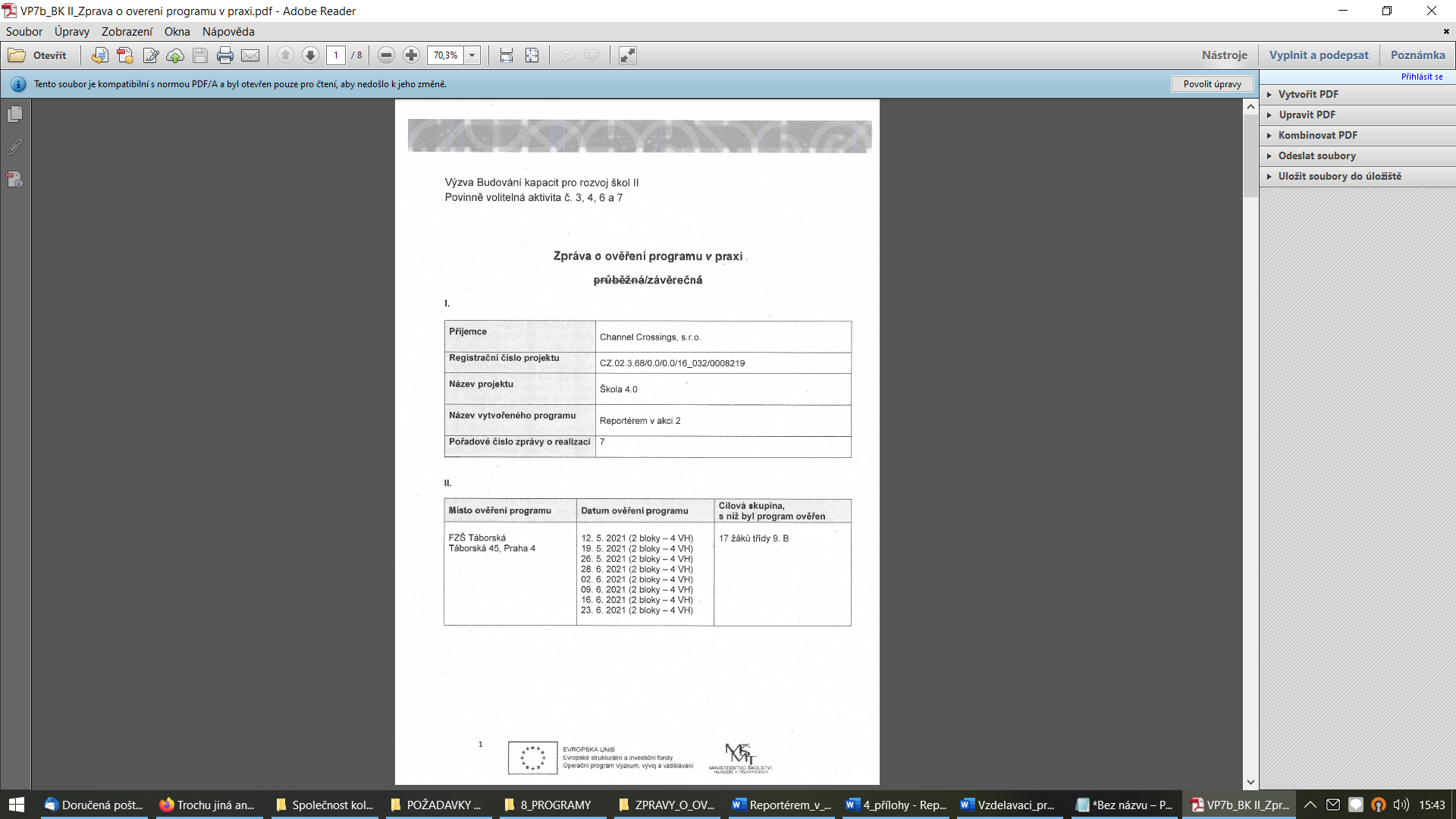 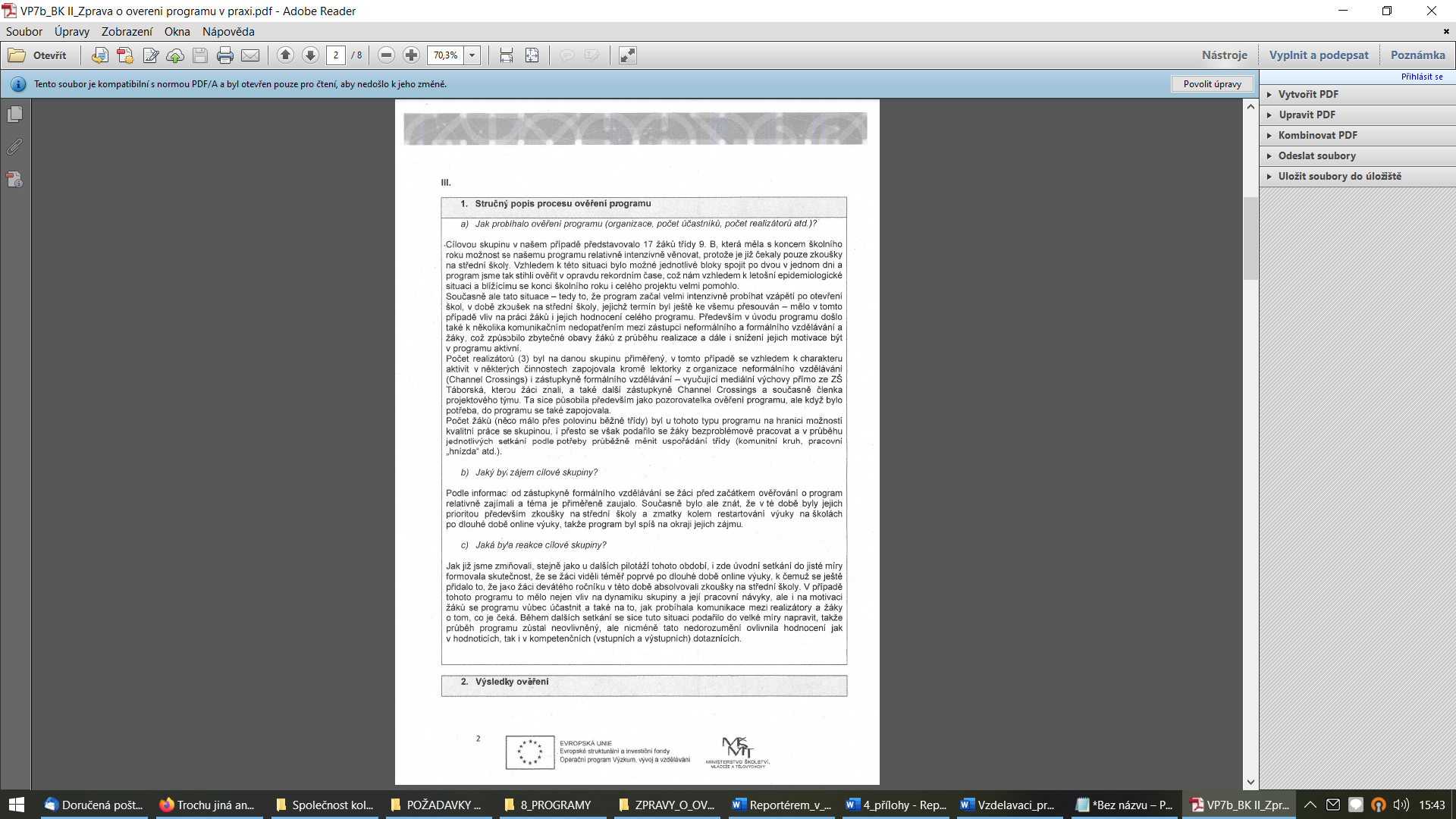 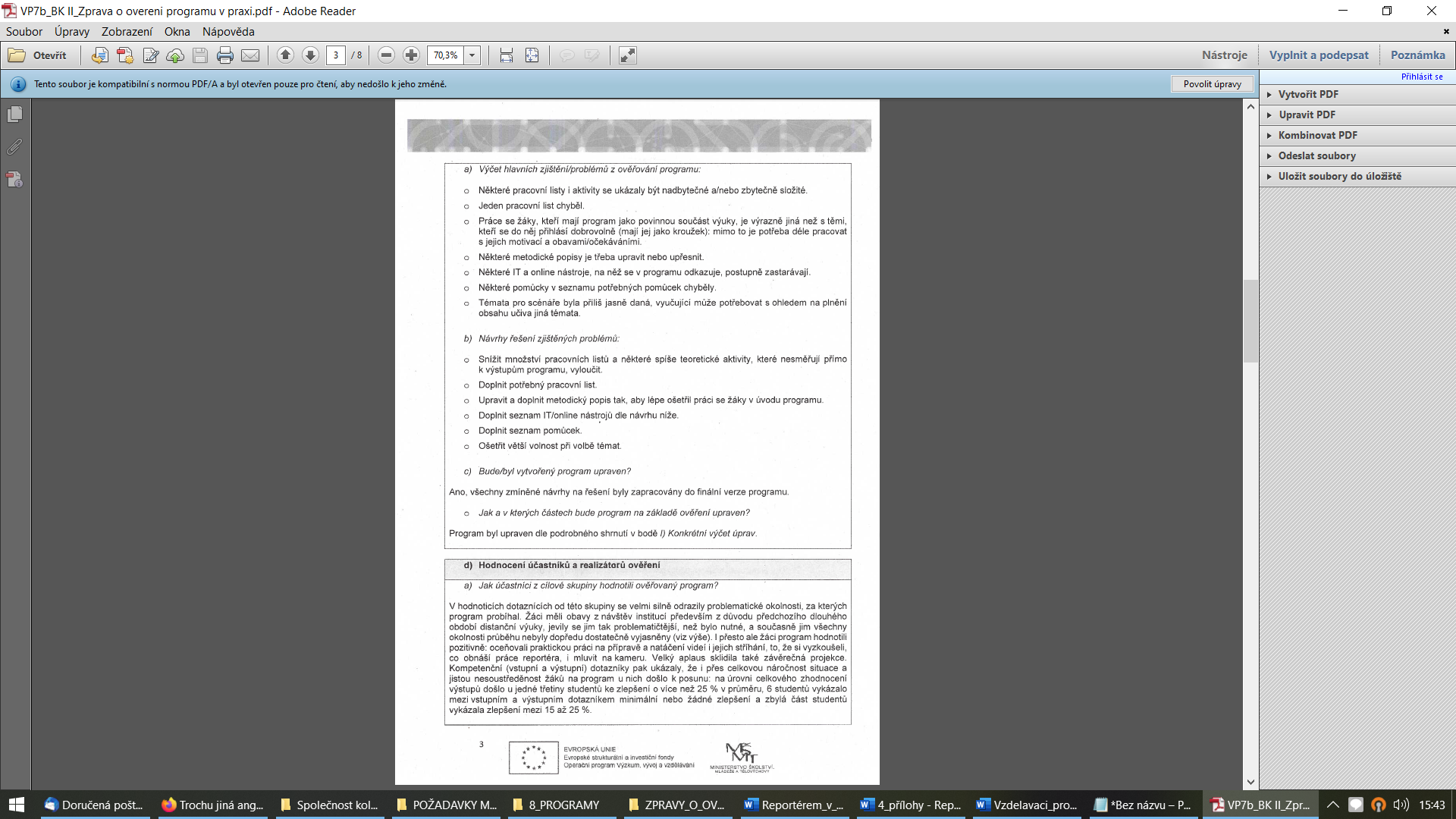 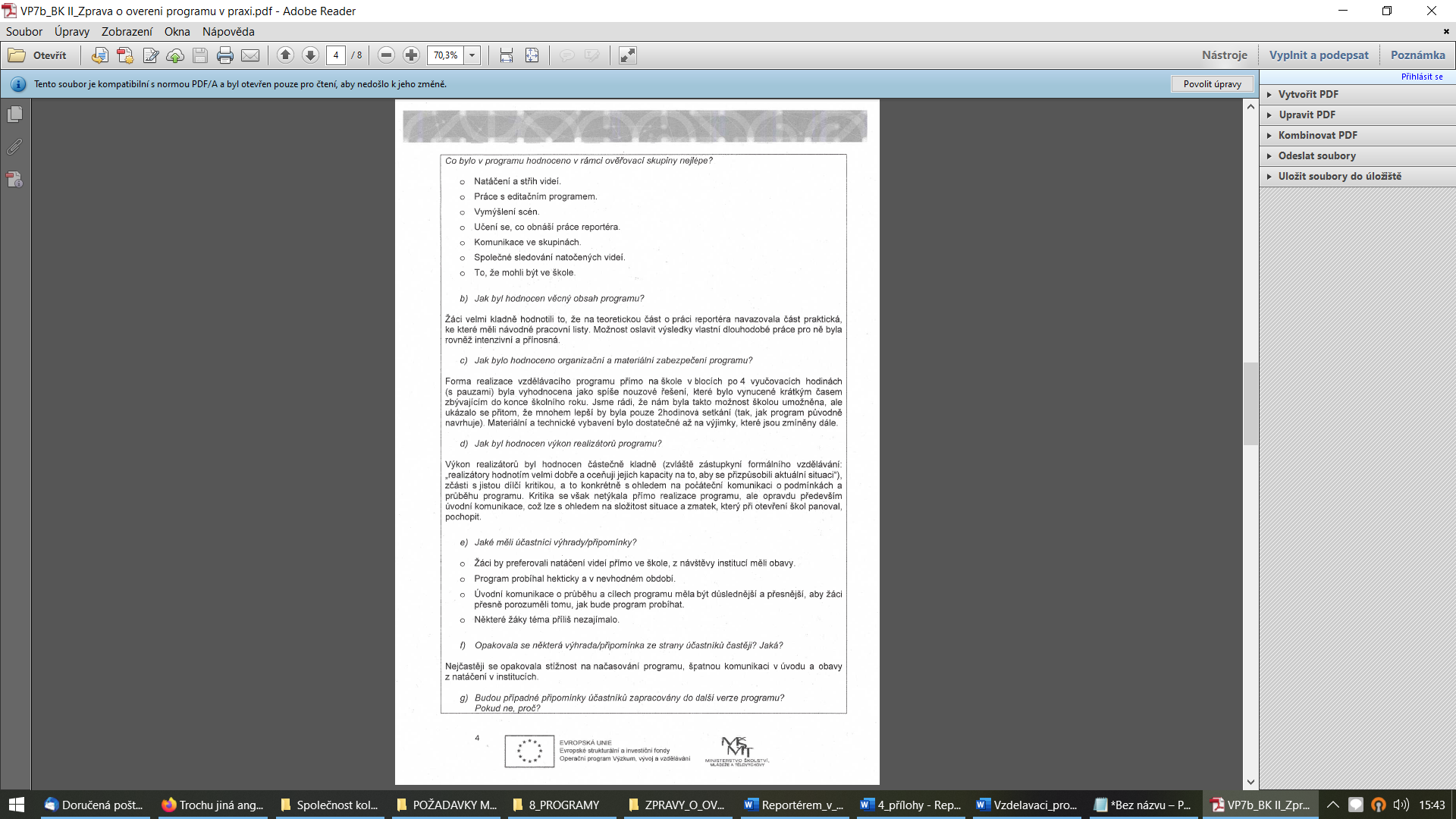 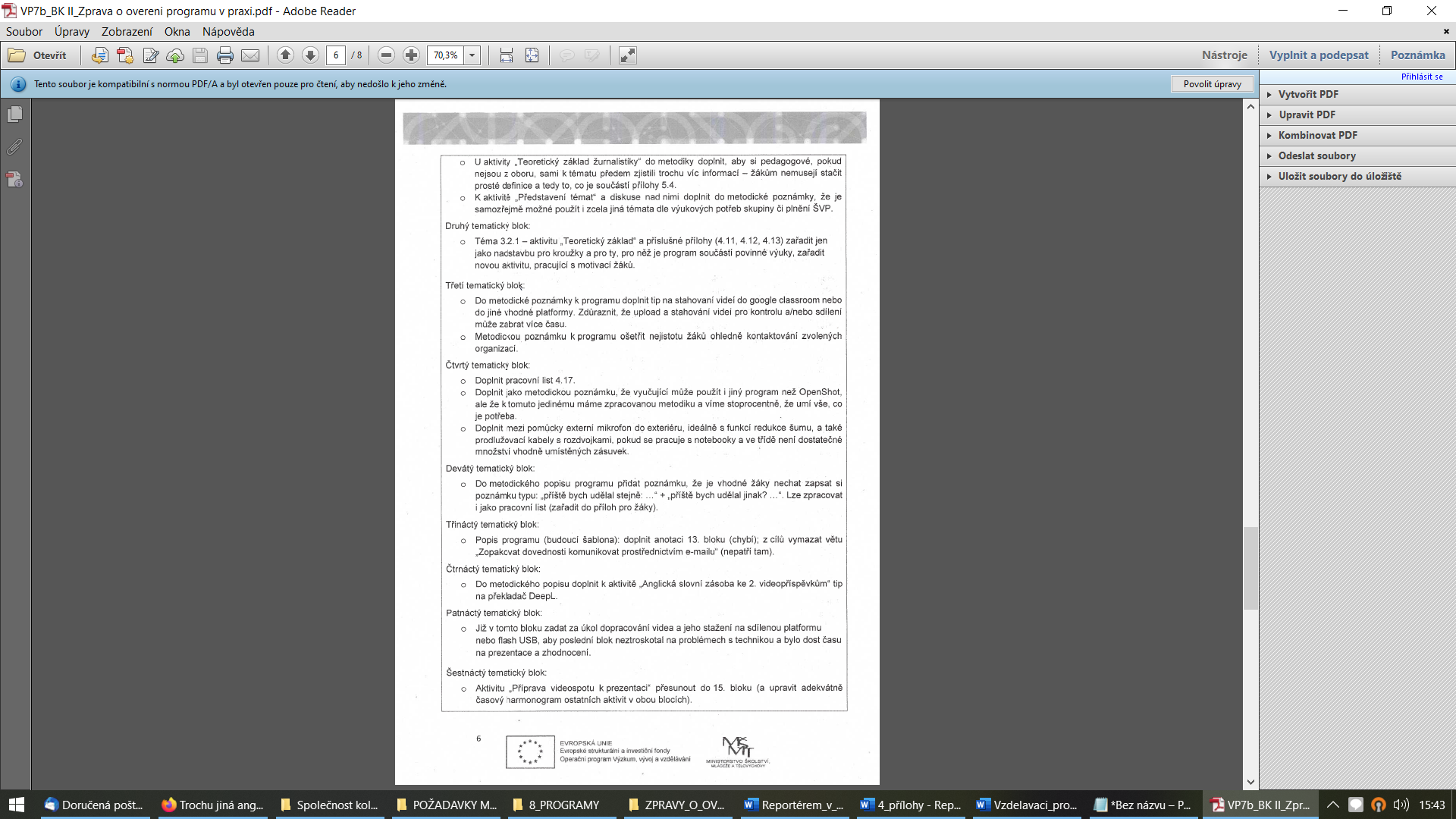 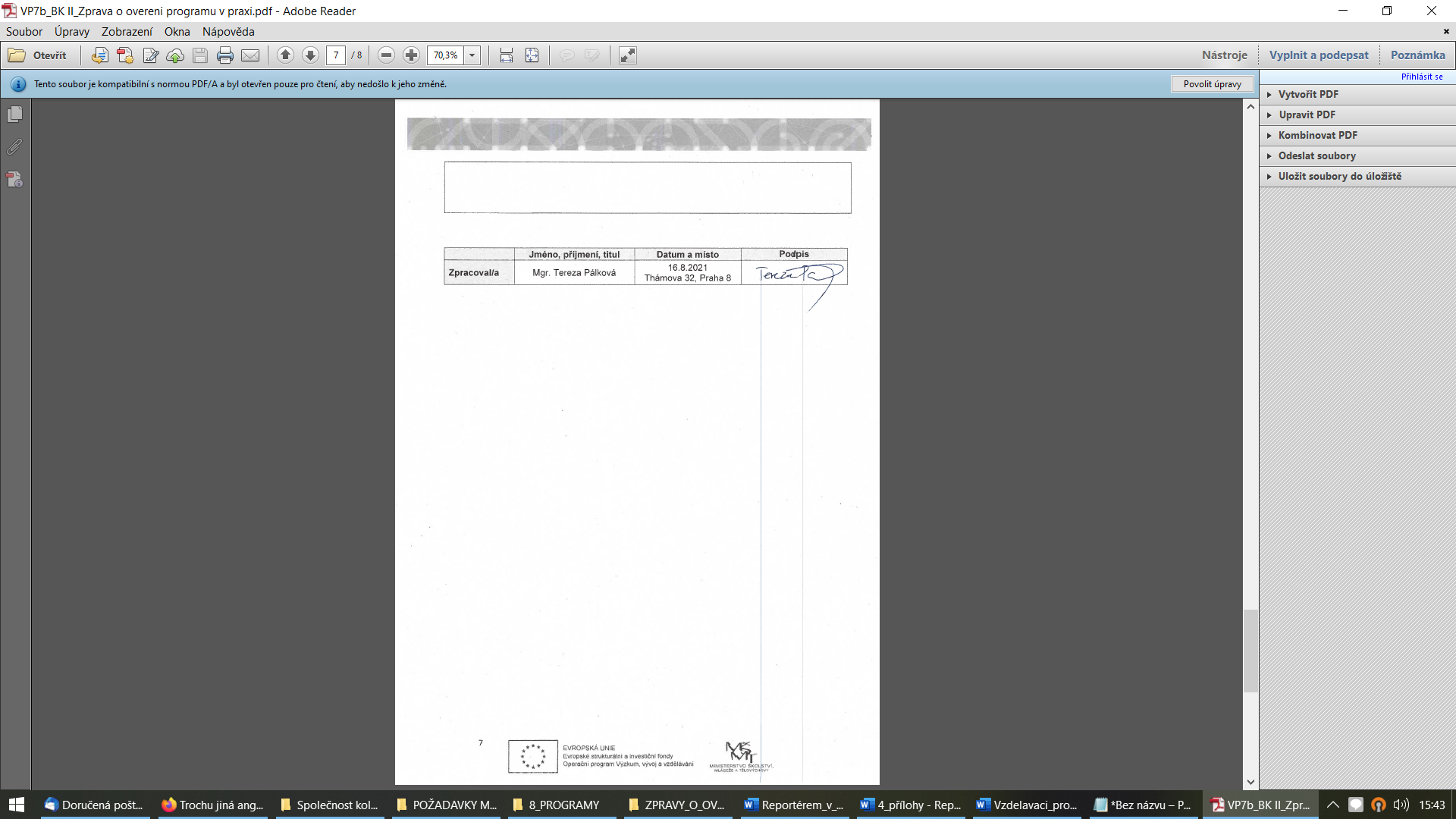 7 Příloha č. 4 – Odborné a didaktické posudky programu 8 Příloha č. 5 – Doklad o provedení nabídky ke zveřejnění programuPro portál RVP bude po schválení programu ŘO vyplněna požadovaná excelová tabulka „Detail výstupu“, která bude následně zaslána paní Lence Mazouchové. 9 Nepovinné přílohyPozn. Připojte případné další přílohy programu dle potřeby.Výzva Budování kapacit pro rozvoj škol IINázev a reg. číslo projektu Škola 4.0CZ.02.3.68/0.0/0.0/16_032/0008219www.kreativniskola.czNázev programuReportérem v akci 2: Varianta pro žáky 8. a 9. ročníků ZŠ a odpovídajících ročníků víceletých gymnáziíNázev vzdělávací instituceChannel Crossings s.r.o.Adresa vzdělávací instituce a webová stránka Thámova 681/32, 186 00 Prahawww.chc.cz Kontaktní osobaMgr. Pavlína Ráslovápavlina.raslova@chc.czDatum vzniku finální verze programu26. 8. 2022Číslo povinně volitelné aktivity výzvyAktivita č. 4: Propojování formálního a neformálního vzdělávání – rozvoj klíčových kompetencíForma programuPrezenčníCílová skupinaŽáci 8. a 9. ročníků ZŠ a odpovídajících ročníků víceletých gymnáziíDélka programu32 vyučovacích hodinZaměření programu (tematická oblast, obor apod.)Tematická oblast:Spolupráce škol, školských zařízení a ostatních organizací a institucí jako center vzdělanosti a kulturně-společenského zázemí v obci, spolupráce škol a školských zařízení s knihovnami, muzei a dalšími organizacemi a institucemi, vytváření atraktivní nabídky akcí a programů zacílených na děti a mládež kulturními a paměťovými institucemi na venkově a v menších obcích, využívání potencionálu sítě knihoven a případně i jiných kulturních institucí jako přirozených komunitních center v obcíchKlíčové kompetence: Komunikace v cizích jazycích, sociální a občanské schopnosti, schopnost práce s digitálními technologiemiTvůrci programuOdborný garant programuMgr. Hana Erlebachová a kol.Mgr. Anna SimonováOdborní posuzovatelé PhDr. Mgr. Jakub Hajíček, Ph.D.Specifický program pro žáky se SVP (ano × ne)NePoložka Položka Předpokládané nákladyCelkové náklady na realizátoryCelkové náklady na realizátory48 000 Kčz tohoHodinová odměna pro 1 realizátora včetně odvodů300 Kč (příprava a výuka 80 h, 2 lektoři)z tohoUbytování realizátorů0 Kčz tohoStravování a doprava realizátorů0 KčNáklady na zajištění prostorNáklady na zajištění prostor10 500 KčUbytování, stravování a doprava účastníkůUbytování, stravování a doprava účastníků0 Kčz tohoDoprava účastníků0 Kčz tohoStravování a ubytování účastníků0 KčNáklady na učební textyNáklady na učební texty2 500 Kčz tohoPříprava, překlad, autorská práva apod.0 Kčz tohoRozmnožení textů – počet stran: 2 500 KčRežijní nákladyRežijní náklady11 000 Kčz tohoStravné a doprava organizátorů0 Kčz tohoUbytování organizátorů0 Kčz tohoPoštovné, telefony0 Kčz tohoDoprava a pronájem techniky0 Kčz tohoPropagace1 000 Kčz tohoOstatní náklady: pomůcky pro účastníky10 000 Kčz tohoOdměna organizátorům0 KčNáklady celkem72 000 KčPoplatek za 1 účastníkaPři počtu 12 účastníků6 000 KčReportérem v akci 1Reportérem v akci 2Významná role vyučujícího; vyučující žákům nové pojmy a nástroje přibližuje a vede je krok za krokem v procesu jejich aplikace. Důraz na samostatnou práci žáků, vyučující ustupuje do pozadí; žáci samostatně vyhledávají a hodnotí informace, vyučující pouze napomáhá procesu učení. Zapojení anglického jazyka je realizováno v jednodušší podobě (jednoduché věty, hesla).Zapojení anglického jazyka je realizováno v komplexnější podobě (ucelený text, mluvený komentář).Práce se zpětnou vazbou je základní a slouží zejména zhodnocení vlastní práce.Práce se zpětnou vazbou a sebereflexí je komplexnější, žáci jsou vedeni ke konstruktivní zpětné vazbě. Na práci s digitálními technologiemi je zde kladen hlavní důraz – cílem programu je naučit se je ovládat.Na práci s digitálními technologiemi je kladen velký důraz – žáci se je učí ovládat pomocí videotutoriálů, poznávají i rozšiřující funkce. Vedle ovládání technologií je zde ale také kladen velký důraz na tvorbu scénáře, samostatné plánování natáčení a na komunikaci s organizacemi v okolí.Program je realizován jako vícedenní program – např. na škole v přírodě.Program je realizován jako kroužek s časovou dotací 2 vyučovací hodiny týdně.